ГУ «ГОСУДАРСТВЕННАЯ КОМИССИЯ ПО СОРТОИСПЫТАНИЮ СЕЛЬСКОХОЗЯЙСТВЕННЫХ КУЛЬТУР» МИНИСТЕРСТВА СЕЛЬСКОГО ХОЗЯЙСТВА РЕСПУБЛИКИ КАЗАХСТАНОФИЦИАЛЬНЫЙ БЮЛЛЕТЕНЬ - РЕСМИ БЮЛЛЕТЕНЬ(третий выпуск)Астана - 2012Редакционная коллегия:Председатель – Ажгалиев Т.Б.Члены редакционной коллегии:Куйшенов М.М.Карсыбаева С.К.Кипшакбаева Г.А. – кандидат сельскохозяйственных наук	Тынышбаев К.А.	Молдиярова А.К.	Макенов Т.Е.	Абсаттарова А. Ибраева А.Б.В первом разделе журнала «Официальный бюллетень – Ресми бюллетень» публикуются материалы по принятым заявкам на допуск селекционного достижения к использованию.В разделе 2 публикуются списки селекционных достижений, снимаемых с допуска к использованию.В разделе 3 представлены сорта, включенные в государственный реестр селекционных достижений допущенных к использованию в Республике Казахстан.В разделе 4 в целях информирования юридических и физических лиц представлена Методика проведения испытаний на отличимость, однородность и стабильность ячменя, риса, пшеницы твердой.Издание предназначено для специалистов аграрного профиля, занимающихся производством продукции растениеводства, а также научных работников и учащихся учебных заведений.Содержание№	Наименование разделов	стр. п/п1	Раздел I.	4	Сведения о принятых заявкахОпубликованы сведения о принятых заявках на допуск селекционного достижения к использованию2	Раздел II.	33	Списки селекционных достижений снимаемых с допуска к использованию3	Раздел III.	34Общая информация по допуску сортов к использованию в Республике Казахстан на 2012 год. 4	Раздел IV										74Методика проведения испытаний на отличимость, однородность и стабильность ячменя, риса, пшеницы твердойРаздел IПринятые заявки на допуск селекционного достижения к использованиюТаблица 1. Принятые заявки.РАЗДЕЛ IIСписки селекционных достижений, снимаемых с допуска к использованиюТаблица 2. Списки селекционных достижений, снимаемых с допуска к использованиюРаздел IIIСорта/гибриды включенные в государственный реестр селекционных достижений, допущенных к использованию в Республике КазахстанКультура:       пшеница мягкая озимаяСорт                 АЛАТАУАвторы: Урозалиев Р.А., Нурбеков С.И., Жангазиев А.С., Куттумбетова Н.Т., Хасенов Е.Х.Оригинатор: ТОО «Казахский научно-исследовательский институт земледелия и растениеводства». Допущен к использованию по Алматинской области с 2012 года. Разновидность – барбаросса.Высота растений в среднем 81 см. Колос призматический, средней длины, средней плотности. Зубец колосковой чешуи длинные, характер плеча прямой, киль выражен слабо, ости по всему колосу. По мукомольно-хлебопекарным качествам относится к сильной пшенице: стекловидность -  65 %, сырая клековина-36,4 %, содержание белка – 15,8%, объем хлеба 956 мл., общая хлебопекарная оценка- 4,0 балла.Стандарт (для сравнения) – Стекловидная 24.Сорт Алатау проходил испытание с 2010 года на Илийском орошаемом ГСУ. Средняя урожайность за годы испытания составила 37,5 ц/га, что превышает стандарт на 2,4 ц/га, натура - 796,9 г/л, что выше стандарта на 19,2 г/л. Сорт среднеспелый, вегетационный период 264-270 дней. Зерно средней крупности, масса 1000 зерен в среднем 38 грамм. Зимостойкость средняя. Устойчив к болезням. Рекомендуется возделывать в условиях богарного земледелия. Культура:       пшеница мягкая озимаяСорт                 РАСАДАвторы: Урозалиев Р.А., Жангазиев А.С., Нурбеков С.И., Сарбаев А.Т.Оригинатор: ТОО «Казахский научно-исследовательский институт земледелия и растениеводства». Допущен к использованию по Алматинской области с 2011 года и по Жамбылской области с 2012 года. Разновидность – эритроспермум.Сорт выведен методом межсортового скрещивания и последующим индивидуальным отбором из гибридной популяции сортов ОПАКС – 18 и Ульяновка.Колос слабо цилиндрический, средней длины. Ости мягкие, средней длины, слабо расходящиеся. Зерно средней крупности, овальное, красное, основание зерна слабо опушенное, бороздка неглубокая.Стебель прочный средней высоты.Стандарт - Стекловидная 24.Сорт Расад в испытании с 2009 года. Средняя урожайность на Луговском и Жуалынском ГСУ составила 10,8 ц/га, что превышает стандарт на 1,0 ц/га.Сорт среднеранний, вегетационный период 260-270 дней. Масса 1000 зерен - 37-39 г. Зерно средней крупности, овальное, красное. Устойчив к полеганию и осыпанию, зимостойкость средняя. Слабовосприимчив к бурой и желтой ржавчине. Содержание белка 15%, содержание клейковины – 23,6%. Объем хлеба 970 мл. Культура:       пшеница мягкая озимаяСорт                 ФАРАБИАвторы: Урозалиев Р.А., Жангазиев А.С., Нурбеков С.И.Оригинатор: ТОО «Научно-производственный центр земледелия и растениеводства». Допущен к использованию по Алматинской области с 2011 года и по Жамбылской области с 2012 года. Разновидность – эритроспермум.Стебель прочный, листья зеленые, со слабым восковым налетом, куст в период кущения полураскидистый. Колос цилиндрической формы, средней длины, средней плотности. Ости белые, средней длины, интенсивность проявления окраски остей зависит от метеорологических условий и района возделывания.Стандарт -Стекловидная 24.Сорт Фараби испытывался с 2009 года на Жамбылском комплексном ГСУ. За годы испытания средняя урожайность составила по предшественнику пар - 22,6 ц/га, что на уровне стандарта, по зерновому предшественнику - 23,3 ц/га (стандарт 18,3 ц/га), что превышает стандарт на 5,0 ц/га. Сорт среднеспелый, вегетационный период 260-270 дней, созревает на 4-5 дней раньше, чем стандарт. Масса 1000 зерен 40-50 грамм, зерно крупное, выровненное. Зимостойкость средняя, устойчив к полеганию и осыпанию. Среднеустойчив к стеблевой, бурой и желтой ржавчине. Содержание белка – 16,3%, содержание клейковины – 30%. Культура:       пшеница твердая озимаяСорт                 АРГОНАВТАвторы: Паламарчук А.И., Литвиненко Н.А., Албул А.А., Парфентьев М.Г., Васильев А.А., Небеленчук С.Ф., Котеленец Е.Г., Нестерова Н.Г.Оригинатор: Селекционно-генетический институт Украинской академии аграрных наук (УААН).Допущен к использованию по Алматинской области с 2012 года. Разновидность – гордеиформе.Стебель толстый, прочный, полый. Колос короткий, цилиндрической формы. Ости параллельные колосу грубые, заостренные окраска светло-коричневая. Зерно крупное.Стандарт - Казахстанский янтарь.Сорт испытывался с 2009 года на Кербулакском, Талдыкорганском комплексном госсортоучастках. Средняя урожайность за годы испытания на Кербулакском ГСУ по паровому предшественнику составила 20,0 ц/га, а у стандарта 17,3 ц/га. По предшественнику пропашные на Талдыкорганском комплексном сортоучастке средняя урожайность составила 33,8 ц/га, (стандарта 33,3 ц/г). Масса 1000 зерен в среднем 42 грамма. Зимостойкость сорта 5 баллов (стандарт. 4,4 балла). Устойчив к полеганию, сорт устойчив к бурой ржавчине, мучнистой росе, головневым заболеваниям.Содержание белка – 13,1%, содержание клейковины – 28%. Культура:       ячмень озимыйСорт                 СКАРПИЯ/ SCARPIAОригинатор: Др. Ласло Селений (Германия).Заявитель: ТОО «Томас и Ко» (РК)Допущен к использованию по Алматинской и Жамбылской областям с 2012 года.  Куст полупрямостоячий. Влагалища нижних листьев с опушениями. Растение высокорослое. Колос шестигранный, прямостоячий, плотность средняя. Ости по длине равны колосу, зазубренность краев имеется.Сорт изучался на сортоучастках Алматинской и Жамбылской областей.По Жамбылской областиСорт Скарпия - испытывался с 2010 по 2011 годы, в 1-ой поливной зоне Жамбылском ГСУ в сравнении со стандартом Береке - 54. По итогам 2х лет испытания, сорт среднеспелый, вегетационный период 255 дней. Средняя урожайность составила 14,6ц/га, что превышает стандарт на 2,0 ц/га. Масса 1000 зерен 50,4 грамма, что выше на 2,6 гр. Содержание сырого протеина 15,4%, среднее содержание крахмала 54,7 %, cорт засухоустойчив, устойчив к твердой головне, к полеганию, осыпанию. Устойчивость сорта к заморозкам очень хорошая (5 баллов). Вымолачиваемость зерна хорошая (5 баллов). 	По Алматинской областиСорт испытание проходил 3 года в условиях орошения и богары сероземных почв. На Талдыкорганском комплексном и Кербулакском ГСУ в сравнении со стандартом Береке 54. В условиях орошения средняя урожайность составила – 46,1 ц/га, что превышает стандарт на 5,5 ц/га, имея при этом гарантированную прибавку 3,3 ц/га. В условиях богары средняя урожайность составила – 15,0 ц/га, превышение стандарта на 0,8 ц/га.Сорт среднеспелый, зерно крупное, масса 1000 зерен - 49,8 грамма, превышает стандарт при орошении на 3,4 гр.Устойчив к полеганию и осыпанию. Поражался гельминтоспориозной пятнистостью на 10% при поражении стандарта на 20%, вредителями не поражался. Фуражный ячмень.Среднее содержание белка 9,8 %, выход крупы 42,1%. Выравненность – 100%. Культура:       ячмень озимыйСорт                 ДОСТОЙНЫЙАвторы: Линчевский А.А., Шеремет А.М., Сечняк В.Е., Можаренко М.Н.Оригинатор: Селекционный генетический институт Украинской академии аграрных наук. Допущен к использованию по Алматинской области с 2012 года. Разновидность - паллидум. Сорт двуручка с повышенной адаптивностью. Хорошо куститься при поздних всходах осенью, ранней весной. Колос шестирядный, средней длины, неплотный, неломкий, прямоугольной формы, с переходом в верхней части в ромбичную, соломенно-желтый. Ости длинные, слабозазубренные, слегка расходящиеся.Стандарт – Береке 54Проходил испытание два года на Талдыкорганском комплексном ГСУ. Испытание проходил в условиях орошения и богары сероземных почв. В условиях орошения средняя урожайность за 2 года составила 40,3 ц/га. Сорт превышает стандарт на 9,7 ц/га, имея при этом гарантированную прибавку 7,7 ц/га. На Кербулакском ГСУ средняя урожайность за 2 года составила - 14,9 ц/га, превысив стандарт на 0,7 ц/га. Вегетационный период – 165 дней. Зерно крупное, превышает стандарт при орошении на 1,7 гр. Средняя высота растений на Талдыкорганском комплексном ГСУ 66 см., что превышает стандарт на 12 см.Сорт болезнями и вредителями не поражался. Средний балл зимостойкости за 2 года 4,4 (у стандарта 4,1). Засухоустойчив. Устойчив к полеганию. Содержание белка – 12%, крупность зерна 96%. Культура:       ячмень озимыйСорт                 ЗЫМОВЫЙАвторы: Линчевский А.А., Шеремет А.М., Сечняк В.Е., Костюк С.В.Оригинатор: Селекционный генетический институт Украинской академии аграрных наук. Допущен к использованию по Алматинской области с 2012 года. Разновидность - паллидум. Сорт типично озимый. Колос шестирядный, средней длины, неплотный, неломкий, прямоугольной формы, с переходом в верхней части в ромбичную, соломенно-желтый. Ости длинные, зазубренные, слегка расходящиеся. Цветочная чешуя морщинистая, нервация хорошо выражена. Основная щетинка зерна войлочная. Высота растений 90-100 см.Стандарт – Россава.В испытании на Илийском орошаемом ГСУ с 2010 года. Средняя урожайность составила 41,5 ц/га, что превышает стандарт на 9,1 ц/га (у стандарта 32,4 ц/га).Среднеспелый сорт, зерно среднее, желтое, удлиненной формы, масса 1000 зерен 40-42 грамма. Устойчив к болезням и вредителям, не осыпается, не полегает. Засухоустойчив. Сорт кормового направления. Культура:       пшеница мягкая яроваяСорт                 ЕРТІС 7Авторы: Бекенова Л.В., Абдуллаев К.К., Моргунов А.И., Абдуллаев А.А.Оригинатор: ТОО «Павлодарский научно-исследовательский институт сельского хозяйства». Допущен к использованию по Павлодарской области с 2011 года и по Актюбинской области с 2012 года. Разновидность - лютесценс.Колос цилиндрической формы, окраска белая, наличие остивидных образований на цветочных чешуях до 0,8-1,2 см., сильно выраженная нервация на колосовых чешуях. Стебель средней толщины и плотности.Проходил испытание в сравнении со стандартом Павлодарская 93 на Алгинском и Айтекебийском ГСУ. За годы конкурсного испытания средняя урожайность на Алгинском ГСУ по паровому предшественнику составила 7,9 ц/га, на уровне стандарта. На Мартукском ГСУ по паровому предшественнику урожайность составила 8,1 ц/га, на Айтекебийском ГСУ урожайность составила 10,3 ц/га, что превышает стандарт на 1,0 ц/га.Сорт среднепоздний, вегетационный период 74-77 дней. Зерно средней крупности, опушенное, красное. Масса 1000 зерен 28-31 гр. Устойчив к засухе, осыпанию и полеганию. Слабо поражается пыльной головней. Технологические качества: содержание белка - 12,7%, содержание клейковины - 28%, что выше стандарта на 3,6%. Объем хлеба 1050 мл, общая хлебопекарная оценка хлеба - 4,1 балла.Культура:       пшеница мягкая яроваяСорт ОМСКАЯ 35Авторы: Немченко В.В., Бабакина Л.П., Зыкин В.А., Белан И.А., Сусляков В.С., Ложникова Л.Ф., Сивенкова Л.Я., Колмаков Ю.В., Зелова Л.А. Оригинатор:- Сибирский НИИСХ, ЗАО «Кургансемена».Допущен к использованию по Костанайской, Северо-Казахстанской областям с 2008 года и по Акмолинской области с 2012 года. Разновидность – лютесценс.Колос призматический, белый, безостый, неопушенный. Плотность колоса средняя. Длина колоса 9-10 см.Куст полупрямостоячий, опушение среднее, восковой налет средний, окраска зеленая. В период колошения листья промежуточного типа, стебель прочный, полый, достигает в длину 95 см., соломина светло-желтого цвета. В испытании с 2010 года на Кокшетауском комплексном и Щучинском ГСУ в сравнении с сортом Шортандинская 95 улучшенная. Средняя урожайность по области составила 14,8 ц/га, у стандарта 13,4 ц/га. Среднепоздний сорт. Устойчив к полеганию и засухе, Показатели качества: содержание сырой клейковины 28,4%,белок 14,3 5, объем хлеба 1086 мл., качество хлеба оценивается в 4,0 балла.Культура:       пшеница мягкая яроваяСорт                 САМГАУАвторы: Урозалиев Р.А., Абсаттарова А.С., Баймагамбетов К.К.,  Абугалиев С.Г., Абугалиева А.И., Сарбаев А.Т., Булатова К.М., Абекова А.М.Оригинатор: ТОО «Казахский научно-исследовательский институт земледелия и растениеводства». Допущен к использованию по Павлодарской области с 2011 года. Разновидность - лютесценс.Сорт выведен индивидуальным отбором из F3 гибридной популяции   Опакс -1/Казахстанская - 10 с применением комплекса физиолого-биохимических и биотехнологических подходов. Куст полупрямостоячий. Растение среднерослое. Колос веретеновидный, плотность средняя. Сорт изучался на сортоучастках Павлодарской области.Стандарт – Карабалыкская - 90Сорт проходил испытание с 2009 года на трех сортоучастках. За годы испытания на всех участках превышает стандарт по урожайности на 2,4 ц/га, средняя урожайность составила 11,0 ц/га. В 2011 году были заложены производственные испытания на площади – 2 га, урожайность составила 11,7 ц/га. Сорт среднеспелый, масса 1000 зерен – 38-40 граммов. Устойчив к полеганию и пониканию колоса, вынослив к болезням, засухоустойчив, устойчив к желтой ржавчине. По качественным показателям зерна и муки не уступает стандарту. Содержание клейковины - 27,6% превышение над стандартом Карабалыкская 90 на 3,2%. Содержание белка – 14,9 %.Объем хлеба 1000 мл. Общая хлебопекарная оценка 4 балла.Культура:       пшеница мягкая яроваяСорт                 ШОРТАНДИНСКАЯ  2007Авторы: Бабкенов А.Т., Шелаева Т.В., Кабулова Ж.К., Ермилов А.С., Канафин Б.К., Гаас О.С.Оригинатор: ТОО «Научно-производственный центр зернового хозяйства им. А.И.Бараева». Допущен к использованию по Западно-Казахстанской области с 2011 года. Разновидность - лютесценс.Сорт выведен индивидуальным отбором из F3 гибридной популяции   Опакс -1/Казахстанская - 10 с применением комплекса физиолого-биохимических и биотехнологических подходов. Куст полупрямостоячий. Высота растений среднерослое. Колос веретеновидный, плотность средняя. Сорт изучался на сортоучастках Западно – Казахстанской области.Стандарт - ВолгоуральскийИспытывался на Зеленовском ГСУ. Средняя урожайность за годы испытания составила 8 ц/га, превышение над стандартом на 1,1 ц/га. Сорт среднеспелый, засухоустойчивый. Масса 1000 зерен – 35,5 грамм. Устойчив к полеганию и осыпанию. Технологические качества: стекловидность - 65%, содержание клейковины превышает стандарт на 2,8% и составляет 22,8% качество по ИДК первой группы. Объем хлеба - 1000 мл. Общая хлебопекарная оценка хлеба - 4 балла.Культура:       пшеница твердая яроваяСорт                 ЖЕМЧУЖИНА СИБИРИАвторы: Евдокимов М.Г., Андреева В.С., Юсов В.С., Колмаков Ю.В., Савицкая В.А.Оригинатор: ГНУ «Сибирский научно-исследовательский институт сельского хозяйства». Допущен к использованию по Северо-Казахстанской области с 2008 года и по Костанайской области в 2012 году. Разновидность – гордеиформе.Куст прямостоячий. Стебель прочный, средней толщины, соломина полая. Лист промежуточный, восковой налет сильно выражен, не опушенный. Колос цилиндрический, окраска красная, длина 6-8 см, средней плотности. Колосковая чешуя 10-13 мм овальная, нервация средняя, зубец умеренно изогнутый, средней длины, плечо приподнятое, узкое, киль выражен сильно. В Костанайской области испытывался в сравнении с сортом Костанайская 52. За годы испытания на Костанайском комплексном сортоучастке средняя урожайность составила 27,6 ц/га, превышение по урожайности в среднем на 5,3 ц/га, при этом гарантированная прибавка составила 3,6 ц/га. Сорт среднеспелый, период от всходов до восковой спелости 87 дней. Зерно крупное масса 1000 зерен 39-41 г. Сорт устойчив к прорастанию на корню, устойчивость к полеганию 4,8 баллов, осыпаемость низкая. Среднеустойчив к пыльной головне, бурой и стеблевой ржавчинам.Содержание белка 16,8 %, клейковины 36,7%, общая оценка макарон 4,1 балла, что позволяет изготавливать макароны высшего сорта. Культура:       пшеница твердая яроваяСорт                 КАРГАЛА 69Авторы: Цыганков В.И., Цыганков И.Г., Шанинов Т.С., Цыганкова М.Ю., Уразалиев Р.А., Аширбаева С.А.Оригинатор: ТОО«Актюбинская сельскохозяйственная опытная станция».  Допущен к использованиюпо Западно-Казахстанской области с 2012 года. 		Разновидность – гордеиформе.Куст прямостоячий. Растение среднерослое. Ости длиннее, относительно колоса.Проходил испытание на Зеленовском ГСУ в сравнении со стандартом Светлана. Средняя урожайность составила - 8,3 ц/га. По урожайности превысил стандарт на 0,5 ц/га. Сорт среднеспелый, вегетационный период составил 71 день. Засухоустойчивость выше стандарта, устойчивость к вредителям и болезням выше стандарта. Содержание белка 16,8%, качество макарон 4,5 балла, у стандарта 3,9 балла.Культура:       ячмень яровой (пивоваренный)Сорт                 ДЕСПИНА/ DESPINAОригинатор: НОРДСААТ Заатцухтгешельшафт, (Германия).Заявитель: ТОО «Рапуль Казахстан» (РК)Допущен к использованию по Восточно-Казахстанской области с  2012 года.Разновидность - нутанс. Вегетационный период от всходов до хозяйственной спелости 91-89 дней, от полного колошения до полной спелости 32-37 дня. Высота растений 78-83 см. Форма куста промежуточная, опушение отсутствует. Продуктивная кустистость 2,76-2,73. Сильная антоциановая окраска ушек. Колос в период полной спелости длинный, рыхлый. В испытании с 2010 года на Зыряновском ГСУ в сравнении с сортом Арна. Средняя урожайность за годы испытания составила 27,4 ц/га, что превышает стандарт в среднем на 4,6 ц/га.Раннеспелый сорт. Масса 1000 зерен 52,4 гр, что больше чем у стандарта на 2,6 гр. Колос в период полной спелости - длинный, рыхлый. Ости длинные с антоциановой окраской. Устойчив к полеганию и осыпанию. Устойчив к пыльной головне. Устойчивость к засухе на уровне стандарта 4,5 балла. Пивоваренного направления.Пивоваренные свойства сорта: крахмал 58,1 %, белок 13,2%, крупность зерна 75 %, у стандарта 63 %.Культура:       ячмень яровой Сорт                 КАЗСУФФЛЕ - 1Оригинатор: ТОО «Казахский научно-исследовательский институт земледелия и растениеводства», АО «Солодовенный завод Суффле Казахстан». Авторы: Сариев Б.С., Абдрахманов М.С., Жундибаев К.К., Алимгазинова Б.Ш., Абугалиева А.И.Допущен к использованию по Жамбылской области с  2012 года.Разновидность –нутанс. Куст прямостоячий, опушение отсутствует. Ости наличие антоциновой окраски кончиков имеется.Проходил испытание с 2010 года на Жуалынском ГСУ в сравнении со стандартом Арна. Средняя урожайность за годы испытания составила - 12,2 ц/га, что превышает стандартный сорт на 2,5 ц/га. Куст прямостоячий, колос пирамидальный. Масса 1000 зерен - 45,4 грамма, что превышает стандарт на 3,0 грамма. Сорт устойчив к пыльной и твердой головне. Ячмень пивоваренного направления. Содержание белка – 11,1 %, выравненность – 75%, Культура:       ячмень яровой  (пивоваренный)Сорт                 КАНГУ/ KANGOOОригинатор: LimagrainEurope, ФранцияЗаявитель: ТОО «RAMBIOSCIENCE» (РК)Допущен к использованию по Алматинской области с  2012 года.Тип промежуточный, полустелющийся. Лист зеленой окраски, у нижних листьев опушение листовых влагалищ отсутствует. Колос в период полной спелости полупрямостоячий, двурядного типа, со средним восковым налетом, остистый, длинный, плотность средняя. По форме булавовидная. Растение среднерослое. Ости зеленой окраски, кончики со средней антоциановой окраской.Стандарт – Арна.В испытании три года в условиях полуобеспеченной богары, средняя урожайность составила 38,8 ц/га, что превышает стандарт на 4,3 ц/га. У стандарта средняя урожайность -34,5 ц/га. Сорт раннеспелый, вегетационный период 86 дней. Зерно крупное, масса 1000 зерен – 47 грамм. Устойчивость к полеганию и осыпанию в пределах стандарта. Содержание белка – 10,5-10,8%. Сорт пивоваренного направления.Культура:       ячмень яровой  Сорт                 СЫМБАТОригинатор: ТОО «Казахский научно-исследовательский институт земледелия и растениеводства».Авторы: Сариев Б.С., Жундибаев К.К., Тохетова Л.А., Нургалиев Д.К., Баймуратов А.Ж.Допущен к использованию по Костанайской и Северо-Казахстанской области с 2011 года, по Жамбылской области с  2012 года.Разновидность – нутанс.Сорт двурядный, высота растений 82-86 см, продуктивная кустистость 1,6-1,8 шт., число зерен в колосе 28-30 шт. Форма куста прямостоячая, лист узкий, средней длины, без опушения. Колос параллельной формы, окраска желтая, средней плотности.Стандарт – Байшешек.Испытание проходил на Жуалынском. Средняя урожайность составила - 10,5 ц/га, что превышает стандарт на 1,4 ц/га. Раннеспелый сорт. Вегетационный период - 78-80 дней. Масса 1000 зерен – 43-47 грамм. Натура зерна - 648,3 г/л, выход зерна - 78,6 %. Сорт устойчив к ранневесенним заморозкам, полеганию и осыпанию при перестое. Засухоустойчив. Содержание белка – 11,4%, выход крупы 39%.Культура:       ячмень яровойСорт                 ВОРСИНСКИЙАвторы: Кривогорницын Б.И., Поляков В.Т., Мусалитин Г.М., Борадулина В.А.Оригинатор: ГНУ «Алтайский научно-исследовательский институт сельского хозяйства» СО РоссельхозакадемияДопущен к использованию по Восточно-Казахстанской, Северо-Казахстанской областям с 2011 года и по Костанайской области с 2012 года. Разновидность – нутанс.Куст полупрямостоячий. Влагалища нижних листьев без опушения. Растение среднерослое. Колос пирамидальный, плотность рыхлая. Ости по длине равны колосу, зазубренность с сильной антоциановой окраской кончиков.Сорт изучался на сортоучастках Костанайской области.Сорт Ворсинский - испытывался с 2009 по 2011 годы, во всех трех почвенных и природно-климатических зонах в сравнении со стандартом Карабалыкский 150. По итогам 3х лет испытания, сорт среднеспелый (76-80дней). Средняя урожайность составила -21,1ц/га, что превышает стандарт на 3,2 ц/га. Масса 1000 зерен - 47,1 грамм. Крупность зерна до 98 %. Содержание протеина до 12,7%, крахмала - 58,8 %, пленчатость зерна- 8,2 %, энергия прорастания на 3 сутки 97 % и на 5 сутки 99 %. Сорт устойчив к твердой головне, шведской мухой повреждается слабо. Устойчив к полеганию, осыпанию, засухе. Вымолачиваемость зерна (5 баллов). Культура:       ячмень яровойСорт                 ТУЛПАРАвторы: Чудинов В.А., Шпигун В.И., Искакова С.В., Аманжолов Е.С.Оригинатор: ТОО «Карабалыкская сельскохозяйственная опытная станция». Допущен к использованию по Восточно – Казахстанской области с 2012 года. Разновидность – нутанс.Куст полупрямостоячий. Влагалища нижних листьев без опушения. Встречаемость растений с наклоненным флаговым листом низкая, среднерослое. Колос цилиндрический, плотность рыхлая. Ости длинные, зерно белое, средней крупности.Сорт изучался на сортоучастках Восточно – Казахстанской области.Сорт Тулпар - испытывался с 2009 по 2011 годы, в Новопокровском ГСУ 1-степная зона и Кокпектинском ГСУ 2-полупустынно-мелкосопочно-сухостепной зона в сравнении со стандартом Донецкий 8. Сорт среднеспелый (75-77 дней). Средняя урожайность составила -15,0 ц/га, что превышает стандарт на 1,5 ц/га. Масса 1000 зерен -51,0 грамм. Среднее содержание сырого протеина -13,2%, среднее содержание крахмала - 62,3 %. Колос полупрямостоячий, стебель короткий до 81 см. Сорт засухоустойчив, устойчив к полеганию и осыпанию. Вредителями и болезнями не повреждался. Вымолачиваемость зерна (5 баллов).Культура:       овес яровой  Сорт                 АЛАМАНОригинатор: ТОО «Научно – производственный центр земледелия и растениеводства».Авторы: Сариев Б.С., Жундибаев К.К., Абдырахманова Г.Допущен к использованию по Алматинской области с 2011 года и по Актюбинской и Северо-Казахстанской области с 2012 года.Разновидность - оbtusata. Форма куста прямостоячая, лист широкий, зеленый. Высота растений 95-114 см. Продуктивная кустистость -1,2-2,0 шт. Число зерен в метелке 60-117 шт. Зерновка желтая.За годы конкурсного испытания в сравнении с сортом Никола на Айтекебийском госсортучастке средняя урожайность составила - 8,3 ц/га. Форма зерна удлиненная, масса 1000 зерен составила - 27,9 грамма. Среднее содержание белка - 19,3 %. Среднеспелый сорт. Вегетационный период - 72 дня, на уровне стандарта. Устойчив к болезням и вредителям.По Северо-Казахстанской области сорт испытывался 2009- 2011 годы в сравнении со стандартом Никола на Шалакынском ГСУ, средняя урожайность составляет - 21,9 ц/га, что превышает стандарт на 4,2 ц/га., масса 1000 зерен составляет - 37,0 грамм, у стандарта - 35,9 грамма. Устойчивость к полеганию 5 баллов, на уровне стандарта, к засухе составляет 4 балла. Болезнями и вредителями не поражался.Культура:       овес яровой  Сорт                 ПЕГАСОригинатор: ГНУ «Алтайский научно-исследовательский институт сельского хозяйства СО Россельхозакадемия».Авторы: Борадулина В.А., Васильченко Н.Ф., Кривогорницын Б.И., Дейнес Н.В., Мусалитин Г.М.Допущен к использованию по Восточно-Казахстанской области с 2012 года.Разновидность - мутика. Форма куста в период кущения промежуточная, полустелющаяся. Безостая, зерно среднее. Стебель прочный. Метелка двухсторонняя, расположение ветвей полуприподнятое. Высота растения средняя. Окраска листьев светло-зеленая.Испытывался на Зыряновском ГСУ в сравнении со стандартом Арман. Средняя урожайность составила - 42,6 ц/га, что превышает стандарт на 2,2 ц/га. Натура зерна - 523 г/л, содержание сырого протеина - 11,8 %. Масса 1000 зерен 44,9 грамма. Среднее содержание белка - 13,2%, крахмал - 64,5%, у стандарта - 62,6%, жир в целом семени - 6,5 %, у стандарта - 5,1%. Вкус каши 5 баллов. Сорт среднеспелый. Сорт высокий, высота стебля 99 - 112 см. Засухоустойчив. Вредителями и болезнями не повреждался.КУЛЬТУРА:	КукурузаГибрид:		ПР 31 Г 98Авторы: 		Пионер Хай Бред, ИНК.Заявитель:		ТОО «АСК Техник»Оригинатор:	Пионер Хай Бред, ИНК. (США)Допущен к использованию по  Южно-Казахстанской области с 2012 года. 	Гибрид ПР-31 Г 98 испытывался с 2009 по 2011 годы на зерно, в сравнении со стандартом Казахстанский 700СВ, на Сарыагашском хлопковом (1 зона) и Сайрамском комплексном ГСУ (3 зона). По итогам 3х лет испытания, гибрид среднепоздний, урожайность зерна в среднем составила -101,3 ц/га, что превышает стандарт на 8,9 ц/га на Сарагашском хлопковом ГСУ, масса початков - 266,7 гр., что выше стандарта на 11,1 гр., урожайность зеленной массы в среднем - 429,6 ц/га, что выше стандарта на 68,9 ц/га. Нормализованного сухого вещества - 150,3, что выше стандарта на 29,9, содержание сухого вещества - 35,0 %, у стандарта - 29,8 %.На Сайрамском комплексном ГСУ, урожайность зерна в среднем составила 72,9 ц/га, на уровне стандарта, масса початков 218,8 гр на уровне стандарта, урожайность зеленной массы в среднем 343,1 ц/га на уровне стандарта. Нормализованного сухого вещества 102,2 на уровне стандарта, содержание сухого вещества 30,4 %, что выше стандарта на 5,0 %.В среднем по области урожайность 87,1 ц/га, что превышает стандарт на 2,2 ц/га. Нормализованного сухого вещества 126,2, что выше стандарта на 2,9, содержание сухого вещества 32,5 %, что на 4,9% выше стандарта. Содержание белка 10,6 %, на уровне стандарта. Содержание крахмала 71,5 %, на уровне стандарта.   Гибрид устойчив к полеганию, болезням и вредителям. Пригоден к механизированной уборке.КУЛЬТУРА:	Горох посевной Сорт:		ЯмальскийЗаявитель:		ЗАО «Научно-производственная фирма Сибирская аграрная компания» (Россия)Оригинатор:	ЗАО «Научно-производственная фирма Сибирская аграрная компания» (Россия)Допущен к использованию по  Костнайской области с 2012 года. 	Сорт Ямальский испытывался с 2009 по 2011 годы в Костанайском комплексном ГСУ в сравнении с условным стандартом Агроинтел.	Сорт среднеспелый, вегетационный период 78 дней. Средняя урожайность за годы испытания составила 13,5 ц/га, что превышает стандарт на 3,2 ц/га. Масса 1000 семян составляет 179,2 грамма, что выше на 15,2 грамма. Высота растения составляет 84 см.  Гибрид устойчив к полеганию, болезням и вредителям. КУЛЬТУРА:	СояСорт:		Корсак Заявитель:		ТОО «КазНИИ сои и кукурузы»Оригинатор:	ООО «Научно-исследовательский институт сои» Украина 30% и «Компания Семенс Прогрейн Инк» 70%.Допущен к использованию по Алматинской, Жамбылской и Восточно-Казахстанской областям с 2012 года. Сорт испытывался в Алматинской области на Енбекшиказахский ГСУ, в сравнении с условным стандартом Перизат. Урожайность за период испытания составила 52,5 ц/га, что превышает стандарт на 4,5 ц/га. Масса 1000 семян составляет 119 грамм, устойчив к полеганию и осыпанию. Высота растения 107 см, высота прикрепления нижних бобов 7 см. Содержание белка 37,1%. 	Сорт испытывался в Алматинской области, Юго-Восточной региональной инспектуре на Талдыкорганском комплексном ГСУ, в сравнении со стандартным сортом Эврика 357. Урожайность составляет 40,5 ц/га, что превышает стандарт на 8,8 ц/га. По вегетационному периоду сорт относится к среднепоздней группе. Масса 1000 семян составила 199,7 грамма, что на 41,7 грамма выше стандарта. Высота растений 131 см, что на 9 см выше стандарта. Число бобов на одном растении 28 штук. Содержание белка 36,5%. Устойчив к полеганию и осыпанию. 	Сорт испытывался в Восточно-Казахстанской области на Курчумской ГСС, сорт находится  в испытании с 2011 года. Сорт среднепоздний. Урожайность составляет 11,4 ц/га, масса 1000 семян составляет 178,9 грамма, высота стеблестоя 115 см. Содержание белка 30,7%. Устойчив к полеганию,  осыпанию.	Сорт испытывался в Жамбылской области на Жамбылском комплексном ГСУ, в сравнении со стандартом Эврика 357. Сорт среднепоздний. Урожайность составляет 14,0 ц/га, что превышает стандарт на 5,9 ц/га. Масса 1000 семян составила 154,0 грамма, что на 26,5 грамма выше стандарта. Высота растения 69 см, прикрепление нижних бобов 4 см. Содержание белка 29,0%. Устойчив к полеганию и к осыпанию.   КУЛЬТУРА:	Соя Сорт:		БилявкаОригинатор:	Частное предприятие «Научная селекционно-семеноводческая фирма «Соевый век»Допущен к использованию по Актюбинской, Жамбылской и Костанайской областям с 2012 года. Сорт испытывался в Актюбинской области на Алгинском ГСУ и Мартукском ГСУ, в сравнении с условным стандартом Анастасия. Урожайность в период испытания на Алгинском ГСУ составила 9,0 ц/га, что превышает стандарт на 2,4 ц/га, а на Мартукском ГСУ составила 6,1 ц/га, что превышает стандарт на 0,7 ц/га. Сорт ультраскороспелый. Масса 1000 семян составила на Алгинском ГСУ 131,0 грамм, что на 23,8 грамма выше стандарта, а на Мартукском ГСУ 100,4 грамма, что на 10,0 грамм выше стандарта. Содержание белка в Алгинском ГСУ 36,3%, а в Мартукском ГСУ 33,6%. Устойчив к полеганию и осыпанию.  Сорт испытывался в Костанайской области на Костанайском комплексном ГСУ, в сравнении с условным стандартом Аннушка. Сорт ультраскороспелый. Урожайность в период испытания составила 16,1 ц/га, что превышает стандарт на 1,3 ц/га. Масса 1000 семян составила 173,7 грамма. Высота растения составляет 78 см, что на 12 см выше стандарта.  	Сорт испытывался в Жамбылской области на Жамбылском комплексном ГСУ, в сравнении с условным стандартом Анастасия. Урожайность в период испытания составила 8,9 ц/га, что на уровне стандарта. Сорт ультраскороспелый. Масса 1000 семян 166,4 грамма, что на 13,0 грамма выше стандарта. Устойчив к полеганию и осыпанию.  КУЛЬТУРА:	Соя Сорт:		АнастасияОригинатор:	Частное предприятие «Научная селекционно-семеноводческая фирма «Соевый век»Допущен к использованию по Павлодарской, Кызылординской, Акмолинской и Алматинской областям с 2012 года. 	Сорт испытывался в Павлодарской области Урлютюбской ГСС, в сравнении с условным стандартом Аннушка. Сорт ультраскороспелый. Урожайность за период испытания составила 8,2 ц/га, что превышает стандарт на 4,1 ц/га. Высота стеблестоя в среднем 45 см, что на 16 см выше стандарта, устойчив к полеганию и осыпанию, число бобов на одном растении 102 шт. Высота растения 120 см, высота прикрепления нижних бобов 7 см. Содержание жира 18,2%, белка 29,4%.      	Сорт испытывался в Кызылординской области на Казалинском ГСУ и Жанакорганском ГСУ, в сравнении с условным стандартом Белявка. Урожайность за период испытания Казалинском ГСУ составляет 9,8 ц/га, что превышает стандарт на 1,2 ц/га, а в Жанакорганском ГСУ составляет 17,4 ц/га, что на уровне стандарта. По области 13,6 ц/га, что превышает стандарт на 1,0 ц/га. Сорт ультраскороспелый. Масса 1000 семян составляет 89,9 грамма, что на 2,2 грамма выше. Содержание белка в Жанакорганском ГСУ 25,8%, Казалинском ГСУ 39,8%. 	Сорт испытывался в Акмолинской области на Кокшетауском комплексном ГСУ, в сравнении с условным стандартом Белявка. Урожайность составила 7,2 ц/га, что превышает стандарт на 2,6 ц/га. Масса 1000 семян 81,1 грамма, что на 1,4 грамма выше стандарта. Вегетационный период на уровне стандарта. Устойчивость к полеганию и осыпанию. 	Сорт испытывался в Алматинской области, Юго-Восточной региональной инспектуре на Талдыкорганском ГСУ, в сравнении со стандартом Жалпаксай. Сорт ультраскороспелый. Урожайность составляет 35,4 ц/га, что превышает стандарт на 6,8 ц/га. Высота растений составляет 123 см, что на 24 см выше стандарта. Высота прикрепления нижних бобов составляет 8 см. число бобов на одном растении 29 штук. Содержание белка 28,8%. Устойчив к полеганию и осыпанию.       КУЛЬТУРА:	Соя Сорт:		АннушкаОригинатор:	Частное предприятие «Научная селекционно-семеноводческая фирма «Соевый век»Допущен к использованию по Карагандинский и Восточно-Казахстанский областям с 2012 года. Сорт испытывался в Восточно-Казахстанской области на Курчумской ГСС. Сорт ультраскороспелый. Урожайность составила 11,3 ц/га. Высокоурожайный сорт устойчив к полеганию и осыпанию. Масса 1000 семян составляет 123,2 грамма. Высота растения 100 см. Содержание белка 31,4%. 	Сорт испытывался в Карагандинской области на Жана-Арканском ГСУ, в сравнении с условным стандартом Анастасия. Сорт ультраскороспелый.  Урожайность в период испытания на богаре составила 6,4 ц/га, что превышает стандарт на 0,4 ц/га, масса 1000 семян 108,5 грамма, что на 2,5 грамма выше стандарта. Высота стеблестоя 46 см, прикрепление нижних бобов 8 см. Устойчив к полеганию и к осыпанию.КУЛЬТУРА:	Соя Сорт:		Десна Заявитель:		ТОО «КазНИИ сои и кукурузы»Оригинатор:	ООО «Научно-исследовательский институт сои» Украина 30% и «Компания Семенс Прогрейн Инк» 70%.Допущен к использованию по Восточно-Казахстанской области с 2012 года. 	Сорт испытывался в Восточно-Казахстанской области на Курчумской ГСС, в сравнении со стандартом Жалпаксай. Сорт среднеранний. Урожайность за период испытания составила 14,7 ц/га, что превышает стандарт на 1,9 ц/га. Масса 1000 семян 180,0 грамма, что на 55,0 грамма выше стандарта. Содержание белка 30,8%. Устойчив к полеганию и осыпанию.КУЛЬТУРА:	Соя Сорт:		ЖансаяЗаявитель:		ТОО «Казахский научно-исследовательский институт земледелия и растениеводства»Оригинатор:	ТОО «Казахский научно-исследовательский институт земледелия и растениеводства»Допущен к использованию по Алматинской области с 2012 года. Испытывался в Алматинской области на Енбекшиказакском ГСУ. Сорт среднеспелый. Сорт испытывался два года, в сравнении со стандартном Эврика 357, средняя урожайность за период испытания составила 42,3 ц/га, что превышает стандарт на 7,7 ц/га. Масса 1000 семян составила 123,0 грамма, что на 9,5 грамма превышает стандарт. Устойчив к полеганию, осыпанию.КУЛЬТУРА:	Соя Сорт:		ЧеремошЗаявитель:		ТОО «КазНИИ сои и кукурузы»Оригинатор:	ООО «Научно-исследовательский институт сои» Украина 30% и «Компания СеменсПрогрейн Инк» 70%.Допущен к использованию по Алматинской, Жамбылской, Южно-Казахстанской и Акмолинской областям с 2012 года. Сорт испытывался в Алматинской области на Енбекшиказахском ГСУ, в сравнении со стандартом Жалпаксай. Сорт раннеспелый. Урожайность за период испытания составила 47,3 ц/га, что превышает стандарт на 13,1 ц/га. Масса 1000 семян составляет 130,0 грамма, что превышает стандарт на 5,0 грамма. Высота растения 93 см, высота прикрепления нижних бобов 7 см, число на одном растении 98 шт. Содержание жира 20,6%, белка 43,1%. 	Сорт испытывался в Акмолинской области на Кокшетауском комплексном ГСУ, в сравнение со стандартом Кубань. Сорт раннеспелый. Урожайность за период испытания составила 9,9 ц/га, что превышает стандарт на 5,1 ц/га, масса 1000 семян составляет 136,9 грамма, что на 24,1 грамма выше стандарта. 	Сорт испытывался в Жамбылской области на Жамбылском комплексном ГСУ. В сравнении с условным стандартом Лыбидь. Сорт раннеспелый. Урожайность за период испытания составила 10,3 ц/га, что на уровне стандарта. Масса 1000 семян составляет 151,3 грамма, что на 12,7 грамма выше стандарта. Высота растения составляет 68 см, что на 14 см выше стандарта. Прикрепление нижних бобов составляет 2 см. Содержание белка 30,4%.	Испытания проходил в Южно-Казахстанской области на Сайрамском комплексном ГСУ в сравнении с условным стандартом Танаис. Сорт раннеспелый. Урожайность составила 18,1 ц/га, что на уровне стандарта. Масса 1000 семян 190,5 грамма. Высота растения 55 см. Содержание жира 18,3%, белка 43,2%. Устойчив к полеганию, осыпанию.КУЛЬТУРА:	Соя Сорт:		Селекта 302 Оригинатор:	ООО Компания «Соевый комплекс», РоссияДопущен к использованию по Алматинской области с 2012 года. Испытание проходил в Алматинской области на Енбекшиказахском ГСУ. Сорт среднепоздний. Средняя урожайность составила 38,8 ц/га. Масса 1000 семян  составляет 135 грамма. Высота прикрепления нижних бобов 5,5 см, высота растения 143 см. Устойчив к полеганию, к осыпанию и к засухе. 	Испытание проходил в Алматинской области, Юго-Восточной региональной инспектуре на Талдыкорганском комплексном ГСУ. Сорт среднепоздний. Средняя урожайность составила 32,4 ц/га. Масса 1000 семян в среднем составляет 177,8 грамма. Число бобов на одном растение 28 штук. Высота растений составила 142 см. Высота прикрепления нижних бобов 11,8 см. Устойчив к полеганию, к осыпанию и к засухе. КУЛЬТУРА:	Соя Сорт:		ТерекЗаявитель:		ТОО «КазНИИ сои и кукурузы»Оригинатор:	ООО «Научно-исследовательский институт сои» Украина 30% и «Компания СеменсПрогрейн Инк» 70%.Допущен к использованию по Алматинской и Южно-Казахстанской областям с 2012 года. 	Испытание проходил в Алматинской области на Енбекшиказахском ГСУ в сравнении с условным стандартом Лыбидь. Сорт раннеспелый. Урожайность составила 33,5 ц/га, что превышает стандарт на 2,9 ц/га. Масса 1000 семян составляет 131 грамма, что на 10 грамма выше стандарта.  Содержание белка 40,8%, что на 10 % выше стандарта. Содержание жира 21,8%.	Испытание проходил в Южно-Казахстанской области на Сайрамском комплексном ГСУ. В сравнении с условным стандартом Танаис. Сорт раннеспелый. Урожайность составила 18,1 ц/га, что на уровне стандарта. 	Масса 1000 семян 189,3 грамма. Высота растения 55 см. Содержание жира 21,8%, что на 1,2% выше стандарта. Устойчив к полеганию и к осыпанию.КУЛЬТУРА:	Соя Сорт:		ТанаисЗаявитель:		ТОО «КазНИИ сои и кукурузы»Оригинатор:	ООО «Научно-исследовательский институт сои» Украина 30% и «Компания СеменсПрогрейн Инк» 70%.Допущен к использованию по Алматинской области с 2012 года. 	Испытание проходил в Алматинской области на Талдыкорганском ГСУ. В сравнении со стандартным сортом Жалпаксай. Сорт раннеспелый. Урожайность составила 31,4 ц/га, что превышает стандарт на 3,5 ц/га. Масса 1000 семян  составляет 188,9 грамма, что на 20,5 грамма выше стандарта. 	Высота растения 100 см. Число бобов на одном растении 28 штук. Высота прикрепления нижних бобов 8 см. Устойчив к полеганию и к осыпанию. Культура: Маш овощной Сорт: Жасыл дэнАвторы: Киселева Н. А., Айтбаев Т.Е., Амиров Б. М., Мавлянова  Р. Ф., Worawit SorajjapinunОригинатор: ТОО «Казахский научно-исследовательский институт картофелеводства и овощного хозяйства»Заявитель: ТОО «Казахский научно-исследовательский институт картофелеводства и овощного хозяйства»Допущен по Алматинской области с 2012 года.Сорт раннеспелыйИспытание проходил на территории заявителя. Урожайность в 2011 году составила 290 ц/га, что превышает условный стандарт Победа 104 на 160 ц/га. Растение прямостоячее, компактное, неполегающее, боковых побегов 5-7, прилегаюших к главному стеблю. Бобы располагаются все в верхней части стебля, вверх, по 3-5 штук, что позволяет к массовой механизированной уборке. Высота растения 42-47 см, количество бобов на одном растении 13-19 штук, количество семян в одном бобе 7-15 штук, масса 1000 семян 62 грамма.КУЛЬТУРА:	Подсолнечник  Гибрид:		ЛГ 5635Заявитель:		ТОО «RAMBioScience»Оригинатор:	АО «Лимагрейн Верной Холдинг» Допущен к использованию по  Южно-Казахстанской области с 2012 года. 	Гибрид ЛГ-5635 испытывался с 2009 по 2011 годы, в Сайрамском ГСУ (3 зона) в сравнении со стандартом Казахстанский 341. 	Гибрид среднеспелый. Средняя урожайность за годы испытания составила 34,9 ц/га, что превышает на 2,4 ц/га. Масса 1000 семян в среднем составляет 71,1 грамма, что превышает стандарт на 3,0 грамма. Гибрид имеет неветвящийся, прямостоящий стебель, устойчив к полеганию. Содержание жира составляет 39,1%, что на уровне стандарта, лузги 35,8%, что превышает стандарт на 6,6%.КУЛЬТУРА:	Подсолнечник Гибрид:		КСФ 7112Заявитель:		ТОО «Агро Плюс Коммерц»Оригинатор:	КоссадCеменсес,  Франция.Допущен к использованию по Павлодарскойобласти с 2012 года. 	Испытание проходил в Павлодарской области на Павлодарском зерновом ГСУ в сравнении со стандартом Восточный, испытывался 2 года. Средняя урожайность составила 6,1 ц/га, что превышает стандарт на 0,7 ц/га. Гибрид раннеспелый. Масса 1000 семян в среднем составила 22,8 грамма, что на 1,8 грамма выше стандарта. Содержание жира в среднем 47,6 %, что выше стандарта на 1,5 %. Содержание лузги в среднем 28,4 %, что выше стандарта на 3,7 %. Сбор масла с 1 гектара в среднем 230,4 кг, что выше стандарта на 76,2 кг. Устойчивость к заразихе и склеротинии. Низкорослый и устойчивый к полеганию.     КУЛЬТУРА:	Подсолнечник Гибрид:		ПР 63 А 40Заявитель:		ТОО «АСК Техник»Оригинатор:	Пионер Хай-Бред Интернэшнл, Инк, СШАДопущен к использованию по Алматинскойобласти с 2012 года. Испытание проходил в Алматинской области на Илийском ГСУ в сравнении с условным стандартным ПР 63 Г 40, в испытании 3 года. Гибрид раннеспелый. Средняя урожайность составила 23,3 ц/га, превышает стандарт на 4,6 ц/га. Масса 1000 семян составляет 64,4 грамма, что на 7,8 грамма выше стандарта. Содержание жира 51,0 %, лузги 24,3%. Устойчив к осыпанию и полеганию. Хорошо адаптируется к различным условиям возделывания. КУЛЬТУРА:	Подсолнечник Гибрид:		ЛГ 5663 КЛЗаявитель:		ТОО «RAMBioScience»Оригинатор:	Лимагрейн Верной Холдинг, ФранцияДопущен к использованию по Кызылординскойобласти с 2012 года. Испытание проходил в Кызылординской области на Жалагашском ГСУ в испытании 2 года. В сравнении со стандартом Казахстанский - 1. Гибрид среднеспелый. Средняя урожайность составила 13,1 ц/га, что превышает стандарт на 2,4 ц/га. Содержание жира 38,9 %, лузги 40,7%. Масса 1000 семян составила 54,8 грамма, что на уровне стандарта. Растение высокое, ветвление отсутствует, опушение стебля в верхней части слабое.КУЛЬТУРА:	Подсолнечник Гибрид:		ПР 64 Ж 04Заявитель:		ТОО «АСК Техник»Оригинатор:	Пионер Оверсиз Корпорейшен, СШАДопущен к использованию по Восточно-Казахстанскойобласти с 2012 года. Испытание проходил в Восточно-Казахстанской области на Зырянском ГСУ. В сравнении с условным стандартом ХФ 3822 в испытании 2 года. Гибрид среднеспелый. Средняя урожайность составила 25,6 ц/га, что превышает стандарт на 1,4 ц/га. Масса 1000 семян составляет 52,1 грамма. Высота растений составляет 164 см, что на 10 см выше стандарта. По устойчивости к полеганию и поражаемости болезнями гибрид имеет равные показатели со стандартом. Гибрид хорошо приспособлен к механизированный уборке.        КУЛЬТУРА:	Подсолнечник Сорт:		SK2594  (СК 2594)Оригинатор:	ТОО «Опытное хозяйство масличных культур»Допущен к использованию по Восточно-Казахстанскойобласти с 2012 года. Испытывался в Восточно-Казахстанской области на Зыряновском ГСУ, в сравнении со стандартом Восточный в испытание 3 года. Гибрид раннеспелый. Средняя урожайность составила 23,0 ц/га, что превышает стандарт на 3,0 ц/га. Масса 1000 семян составляет 51,4 грамма, что на 1,6 грамма выше стандарта. Высота стеблестоя составила 188 см, что на уровне стандарта. Содержания жира в среднем 46,0 %, что на 1,6 % выше стандарта, содержания лузги 22,0 %. Гибрид устойчив к полеганию и к поражаемости болезнями.КУЛЬТУРА:	Рапс озимый Гибрид:		ХаммерЗаявитель:		ТОО «Рапуль Казахстан»Оригинатор:	ДойчеЗаатфеределюнг АГ, ГерманияДопущен к использованию по  Южно-Казахстанской области с 2012 года. 	Гибрид Хаммер – испытывался с 2009 по 2010 годы, в Сайрамском комплексном ГСУ (горностепная зона) в сравнении со стандартом Компас.  	Гибрид среднеспелый (223 дня). Средняя урожайность за годы испытания составила 18,9 ц/га, что превышает стандарт на 3,0 ц/га. Масса 1000 семян в среднем составляет 6,1 грамма, что на уровне стандарта. Высота растения составляет 110 см. Содержание жира 46,7%, что превышает стандарт на 1,8%, белок 20,5%, на уровне стандарта. Гибрид устойчив к растрескиваемости стручков и полеганию. Тип гибрида 00 – двунулевой, безэруковый, низкоглюкозинолатный. Содержание эруковой кислоты полностью отсутствует. Содержание глюкозинолатов низкое. Потенциальная урожайность гибрида достигает до 47-55,6 ц/га. Содержание масла в пределах 44-47%. Гибрид устойчив к болезням.КУЛЬТУРА:	Рапс яровой Гибрид:		Траппер Заявитель:		ТОО «Рапуль Казахстан»Оригинатор:	НорддойчеПфланценцухт Ганс-Георг Лембке КГ, ГерманияДопущен к использованию по  Акмолинской, Костанайской, Северо-Казахстанской и Восточно-Казахстанской  областям с 2012 года. Гибрид Траппер – испытывался с 2008 по 2010 годы, в Шортандинском ГСУ (умеренно-засушливая степная зона). Гибрид ультраскороспелый. Вегетационный период в среднем составляет 86 дней. Средняя урожайность за годы испытания составила 10,7 ц/га. Масса 1000 семян в среднем составила 3,8 грамма. Высота растения 84 см. Содержание жира 41,8%, белка 22,3%.Гибрид Траппер – испытывался с 2010 года в Костанайском комплексном ГСУ в сравнении с условным стандартом ДЛЕ 1002. Средняя урожайность 17,1 ц/га на уровне стандарта. Масса 1000 семян - 4,0 грамма. Высота растения 104 см. За время испытания гибрид не полегал, растрескивание стручков не происходило.Испытание проходил по Северо-Казахстанской области на Есильском ГСУ в испытание с 2010-2011 годы. Гибрид ультраскороспелый. Средняя урожайность за годы испытания составила 18,8 ц/га. Масса 1000 семян в среднем составляет 4,3 грамма. Содержание жира 38,3 %, белок 28,6%. Устойчив к полеганию, к болезням и вредителям (крестоцветная блошка). Так же в 2011 году в ТОО «Крафт» Северо-Казахстанской области были заложено производственное опыты. Гибрид Траппер и условный стандарт Озорно. По урожайности в производственном испытании гибрид Траппер превысил условный гибрид Озорно на 1,7 ц/га, показав 20,2 ц/га, против 18,5 ц/га. При высоте растений у Траппера 112 см, получил максимальное значение по устойчивости к полеганию. 	Испытание проходил по Восточно-Казахстанской области в Курчумском ГСУ. Гибрид ультраскороспелый. Средняя урожайность за годы испытания составила 11,8 ц/га. Масса 1000 семян в среднем составляет 4,2 грамма. Содержание белка 21,0 %, жира 45,3 %. Тип гибрида 00 – двунулевой, безэруковый, низкоглюкозинолатный. Гибрид устойчив к болезням, содержание эруковой кислоты полностью отсутствует.Культура: 		Рапс яровойГибрид: 		КалибрАвторы: 		Др. Фрауен М., Др. Засс О.,  Др. Паульманн В.Заявитель:	           ТОО «Рапуль Казахстан»Оригинатор: 	НорддойчеПфланценцухт Ганс-Георг Лембке КГ, (Германия)Допущен к использованию по Костанайской и Павлодарской областям с 2012 года.	Лист средней длины и ширины, цвет зеленый. Время цветения среднее, образование пыльцы имеется. Растение низкое средней высоты, общая длина, включая боковые ответвления средняя.Испытывался с 2009по 2011годы в сравнении со стандартом СРМХ 207 в Иртышском ГСУ Павлодарской области. Средняя урожайность за годы испытания составила 8,0 ц/га, что превышает стандарт на 3,0 ц/га, масса 1000 семян в среднем составляет 4,1 грамма. Выход масла с 1 гектара 304 кг, у стандарта 186 кг. Содержание жира 40,6%, белок 26,4%. 	В Костанайской области, испытание проходило в Костанайском комплексном ГСУ(II-засушливая степная зона), в сравнении с условным стандартом СРМХ 207. Средняя урожайность за годы испытания составила 15,2 ц/га, что выше стандарта на 1,3 ц/га, масса 1000 семян в среднем составляет 3,4 грамма. Высота растений составляет 86 см. Содержание жира 40,4%, белок 26,3%.  Устойчивость к осыпанию и полеганию, болезням и вредителям на уровне стандарта.Тип гибрида 00- двунулевой, безруковый, низкоглюкозинолатный. КУЛЬТУРА:	яровой рапсГибрид:		Мобиль СLАвторы: 		Др. Фрауен М., Др. Засс О., Др. Паульманн В.Заявитель:	           ТОО «Рапуль Казахстан»Оригинатор:	НордДойчеПфланценцухт Ганс-Георг Лембке  КГ (германия)Разновидность:	Brassica napus L. (partim)	Допущен к использованию по  Акмолинской и Восточно-Казахстанской областям с 2012 года. Лист овальный, средней длины цвет зеленый без антоциановой окраски, восковой налет средний. Зубчатость края листа, длина пластинки, черешка, края листа – средняя. Время цветения среднее, образование пыльцы имеется. Растение средней высоты, общая длина, включая боковые ответвления среднее. Гибрид Мобиль СL – испытывался с 2009 по 2011 годы, по Восточно-Казахстанской области в Зыряновском ГСУ (горностепная зона) в сравнении со стандартом СоларСL. Гибрид раннеспелый. Средняя урожайность за годы испытания составила - 24,9 ц/га, что превышает стандарт на 2,3 ц/га. Масса 1000 семян в среднем составляет 4,3 грамма, что на уровне стандарта. Высота растения 133 см, что на 5 см выше стандарта. При созревании гибрид не осыпается. Содержание жира - 45,8% , что превышает на 1,9%, белок - 21,5%, что на уровне стандарта. Гибрид МобильСL – испытывался с 2010 по 2011 годы, по Акмолинской области в Шортандинском ГСУ (умеренно-засушливая степная зона) в сравнении с гибридом Озорно.Средняя урожайность за годы испытания составила 15,0 ц/га, что превышает на 0,6 ц/га. Масса 1000 семян в среднем составляет 4,0 грамма, что на уровне стандарта. Высота растения 84 см. При созревании гибрид не осыпается. Содержания жира составляет 43,5%, что на уровне стандарта, белок 23,5 %, что превышает стандарт на 1,2 %. За время испытания гибрид не полегал, растрескивание стручков не происходило. Тип гибрида 00 – двунулевой, безэруковый, низкоглюкозинолатный. Гибрид устойчив к болезням, содержание эруковой кислоты полностью отсутствует. КУЛЬТУРА:	Рапс яровой Гибрид:		Сальса СLЗаявитель:		ТОО «Рапуль Казахстан»Оригинатор:	НорддойчеПфланценцухт Ганс-Георг Лембке КГ, ГерманияДопущен к использованию по  Костанайской области с 2012 года. 	 Гибрид раннеспелый. Продолжительность вегетационного периода у гибрида Мобиль СL 102 дня, Сальса СL 104 дня. Масличность 50%, у гибрида Сальса СL - 48,4%. Урожайность 31,8 ц/га, что превышает стандарта на 1,4 ц/га. Масса 1000 семян составляет 3,9 грамма. Сбор масла с 1 га 14,7 ц/га, что на уровне стандарта. Оба гибрида отличались дружным прохождением фенологических фаз развития и хорошей выравненностью.	Тип гибрида 00 – двунулевой, безэруковый, низкоглюкозинолатный. Содержание глюкозинолатов: низкое, в пределах 10-12 микромоль/га. Содержание эруковой кислоты полностью отсутствует.КУЛЬТУРА:	Рапс яровой Гибрид:		ПР 45 Х 73Заявитель:		ТОО «АСК Техник»Оригинатор:	Пионер Оверсиз Корпорейшн, США Допущен к использованию по  Восточно-Казахстанской и Акмолинскойобластям с 2012 года. 	Гибрид среднеспелый. Урожайность за годы испытания составила 24,9 ц/га, масса 1000 семян составляет 3,7 грамма, высота стебля 132 см. Содержание жира 45,9 %, белка 21,6 %. Устойчив к осыпанию, к полеганию и к растрескиванию.  	Испытание проходил с 2010-2011 годы, по Акмолинской области в Шортандинском ГСУ, в сравнении с условным стандартом ПР 45 Х 72. Испытывался три года, гибрид среднеспелый. Средняя урожайность составила 14,2 ц/га, что превышает стандарт на 0,8 ц/га. Содержание жира в среднем составляет 43,6%, что на 1,4 % выше стандарта. Выход масла с 1 гектара 572 кг. Устойчивость к осыпанию и полеганию на уровне стандарта. Гибрид устойчив к болезням и вредителям, засухоустойчив. Тип безэруковый, низкоглюкозинолатный.	КУЛЬТУРА:	Рапс яровой Гибрид:		СиестаЗаявитель:		ТОО «Рапуль Казахстан»Оригинатор:	НорддойчеПфланценцухт Ганс-Георг Лембке КГ, ГерманияДопущен к использованию по Восточно-Казахстанской области с 2012 года. Испытание проходил по Восточно-Казахстанской области, на Зырянском ГСУ испытание проходил два года, в сравнение со стандартом Хидалго. Гибрид позднеспелый. Средняя урожайность за годы испытания 24,0 ц/га, что превышает стандарт на 1,7 ц/га. Масса 1000 семян составляет 4,0 грамма, что на уровне стандарта. Высота растения составляет 135 см.Содержание жира и белка на уровне стандарта (жир 43,5, белок 23,0). Гибрид по устойчивости к полеганию, осыпанию, болезням и вредителям на уровне стандарта. Тип 00-двунулевой, безэруковый, низкоглюкозинолатный.КУЛЬТУРА:	Рапс яровой Сорт:		АбилитиЗаявитель:		ТОО «Рапуль Казахстан»Оригинатор:	ДойчеЗаатфеределюнг АГ, Германия Допущен к использованию по Костанайской области с 2012 года. 	Испытание проходил в Костанайской области на Костанайском комплексным ГСУ испытывался три года. В сравнение со стандартным сортом Герос. Гибрид среднеспелый. Средняя урожайность за годы испытания составила 11,6 ц/га, что превышает стандарт на 0,2 ц/га. Масса 1000 семян составила 4,2 грамма, что на 1,1 грамма выше стандарта. Высота растения составляет 124 см. Содержание белка 21,9%.Сорт обладает хорошей прорастаемостью семян, развитостью куста и обилием стручков, дружностью их бутонизации, цветения и созревания. Сорт устойчив к растрескиваемости стручков и полеганию. Тип 00-двунулевой, безэруковый, низкоглюкозинолатный.   КУЛЬТУРА:	Рапс яровой Гибрид:		ОзорноЗаявитель:		ТОО «Рапуль Казахстан»Оригинатор:	НорддойчеПфланценцухт Ганс-Георг Лембке КГ,	ГерманияДопущен к использованию по Павлодарской, Алматинской и Восточно-Казахстанской областям с 2012 года. Испытание проходил по Павлодарской области в Иртышском ГСУ в сравнении с условным стандартом Мирко. Гибрид раннеспелый. Средняя урожайность за годы испытания составила 9,2 ц/га, что превышает стандарт на 4,0 ц/га. Масса 1000 семян в среднем составляет 4,2 грамма, что на уровне стандарта. Устойчивость к осыпанию и полеганию на уровне стандарта. Высота стеблестоя 56 см, что на 1 см выше стандарта. Содержание жира составляет 41,7%, белок 25,4 %. Сбор масла с 1 гектара составляет 382 кг, что на 210 кг выше стандарта. Испытание проходил по Восточно-Казахстанской области в Курчумском ГСУ. Средняя урожайность составила 11,7 ц/га. Гибрид раннеспелый. Масса 1000 семян составляет 4,2 грамма. Высота растения составляет 125 см. Высота прикрепление нижних бобов 53 см. Содержание  белка 24,4 %, жира 42,2 %.	Испытание проходил по Алматинской области, на Талдыкорганском комплексном ГСУ. В сравнении с условным стандартом ДЛЕ – 1002. Гибрид раннеспелый. Средняя урожайность составила 22,1 ц/га, что превышает стандарт на 3,9 ц/га. Масса 1000 семян составляет 4,2 грамма, что на 1,5 грамма выше стандарта. Высота растений составила 120 см. высота прикрепления нижних плодоносящих ветвей 30 см. Вызреваемость 98 %. Гибрид обладает хорошей развитостью куста, обилием стручков, дружностью созревания и устойчив к полеганию, осыпанию и растрескиванию. Тип 00-двунулевой, безэруковый, низкоглюкозинолатный. Культура:  КартофельСорт:  РоманцеОригинатор: НОРДИНГ-КАРТОФЕЛЦУХТ-УНД ФУРМЕРУНГ-ГМБХ ГРОСС ЛЮСЕВИТС Заявитель: «А. С. К. Техник»Допущен с 2012 года по Павлодарской области.Сорт среднеранний, столового назначения. Проходил испытание в Павлодарском ГСУ (степная зона) (2010-2011гг). Средняя урожайность за годы испытания составила 318 ц/га. По урожаю клубней сорт превысил  стандартный сорт Невский на 11 ц/га. Клубни округло – овальной формы, желтого цвета со средней кожурой, мякоть светло-желтая. Культура: КартофельСорт: БиргитОригинатор: НОРДИНГ-КАРТОФЕЛЦУХТ-УНД ФУРМЕРУНГ-ГМБХ ГРОСС ЛЮСЕВИТСЗаявитель: «А. С. К. Техник»Допущен с 2012 года по Павлодарской области.Сорт среднеспелый, столового назначения.Проходил испытание на Павлодарском ГСУ (степная зона) (2010-2011гг) Павлодарской области. Урожайность клубней превысила стандартный сорт Аксор на 24 ц/га.Выход товарной продукции на 4% больше, чем у стандарта.Средняя урожайность за годы испытания составила 318ц/га. Средняя масса одного клубня составила 140 г.Клубни округло – овальной формы, окраска мякоти темно-желтая, окраска кожуры красная, глубина глазков от очень мелких до мелких. Культура: КартофельСорт: Ред скарлет Оригинатор: ХЗПС Холланд Б. В. Заявитель: ТОО «Агро Плюс Коммерц»Допущен с 2011 года по Карагандинской и Кустанайской областям.Ранний сорт, столового назначения. Испытание проходил на Карагандинском овощном ГСУ (сухостепная зона) (2010-2011г) Карагандинской области. Средняя урожайность за годы испытания составила 258 ц/га, что превышает стандартный сорт Удача на 108 ц/га, Товарность выше стандартного сорта на 4%. Цвет кожуры красный. Цвет мякоти желтый. Форма клубня удлиненно-овальная с неглубоким залеганием глазков. Содержание крахмала 13,1 %. Масса товарного клубня 104 гр.Мало подвержен фитофторе стебля, средне чувствителен к парше, мало чувствителен к образованию темных пятен от ударов и механическим повреждениям.Культура:  Картофель Сорт : АлегрияОригинатор:  НОРДИНГ-КАРТОФЕЛЦУХТ-УНД ФУРМЕРУНГ-ГМБХ ГРОСС ЛЮСЕВИТС Заявитель : ТОО «А. С. К. Техник»Допущен с 2012 года по Алматинской области.Среднеспелый сорт, столового назначенияИспытание проходил на Енбекшиказахском - ГСУ (равнинная зона) (2010-2011г), Алматинской области. Средняя урожайность за годы испытания составила 339 ц/га, что превышает условный стандарт Гала на 97 ц/га. Масса клубня 127 грамм, содержание крахмала 14%.Цвет мякоти светло-желтый. Куст высокий, прямостоячий, толщина стебля средняя, цветки белые. Овальная форма клубней, мелкая глубина глазков и гладкая кожура позволяют осуществлять механическую очистку клубней. Культура: Картофель Сорт: СораяОригинатор: НОРДИНГ-КАРТОФЕЛЦУХТ-УНД ФУРМЕРУНГ-ГМБХ ГРОСС ЛЮСЕВИТС Заявитель:  «А. С. К. Техник»Допущен с 2012 года по Акмолинской и Северо-Казахстанской областям. Ранний сорт, столового назначенияИспытание проходил на Новокаменском - ГСУ (лесостепная зона) Северо - Казахстанской области и на Кокшетауском плодово-ягодном ГСУ  (лесостепная, сопочноравнинная зона) Акмолинской области (2010-2011г) в условиях богары. Средняя урожайность по итогам двух лет испытаний составила 210 ц/га, что превышает стандартный сорт Кокшетауский ранний на 109 ц/га. Средняя урожайность за годы испытания на Кокшетауском плодово - ягодном ГСУ составила 160,6ц/га, что превышает стандартный сорт Фирменный на 16,5 ц/га. Средняя масса клубня на данном сортоучастке, составила 74,2 грамма.Кусты от средних до высоких, от полупрямостоячих до раскидистых промежуточного типа. Количество цветков небольшое. Овальная форма клубней, мелкая глубина глазков и гладкая кожура позволяют осуществлять механическую очистку клубней. Культура:  Картофель Сорт: Гала Оригинатор: НОРДИНГ-КАРТОФЕЛЦУХТ-УНД ФУРМЕРУНГ-ГМБХ ГРОСС ЛЮСЕВИТС	Заявитель: ТОО «А. С. К. Техник»Допущен с 2012 года по Северо-Казахстанской области.Ранний сорт, столового назначения. Испытание проходил на Новокаменском - ГСУ (лесостепная зона) (2010-2011г) Северо-Казахстанской области. Средняя урожайность за годы испытания составила 146ц/га, что превысило  стандартный сорт Кокшетауский ранний на 45ц/га.Кусты прямостоячие, средней высоты, тип растения промежуточный. Количество цветков небольшое, цвет внутренней стороны цветка белый. 	Форма клубня округло – овальная. Мелкая глубина глазков и гладкая кожура, незначительная склонность к черной пятнистости и к потемнению мякоти в сыром виде позволяют осуществлять механическую очистку клубней. Культура:  Картофель Сорт: РозараОригинатор: Фирма  «КВС»Заявитель: ТОО « Агро Плюс Коммерц»Область допуска расширена по карагандинской области с 2012 года.Испытывался на Карагандинском овощном ГСУ (сухостепная зона)  Карагандинской области. Средняя урожайность за годы конкурсного  испытания составила 265ц/га, что превышает стандартный сорт Невский на 77 ц/га. Производственное испытание проходил КХ ШАНС на 550 га 2011гКуст полураскидистый, средней величины, прямостоячий. Венчик красно-фиолетовый.Клубень продолговато-овальный, с красной гладкой кожурой и желтой мякотью. Глазки мелкие, масса товарного клубня 80-110. Cлабо поражается фитофторозом и паршой, также устойчив к скручиванию листьев.Культура: КартофельСорт: ЖуалыАвторы: Красавин В. Ф., Мошняков А. Н., Шарипова Д. С., Красавина В. К., Токбергенова Ж. А., Федосеев В. А.Оригинатор: ТОО «Казахский научно-исследовательский институт картофелеводства и овощного хозяйства»Заявитель: ТОО «Казахский научно-исследовательский институт картофелеводства и овощного хозяйства»Допущен с 2012 года по Алматинской области.Сорт среднеранний, универсального назначения Испытание проходило на Раимбекском – ГСУ (горная зона) (2010-2011г) Алматинской области. Средняя урожайность за годы испытания составила 210ц/га, что превышает на 40 ц/га стандартный сорт Астана. Масса товарного клубня 122 гр. Цвет кожуры желтый. Куст раскидистый, высокий, стебли слабо ветвистые. Форма клубня овальная с средним залеганием глазков. Цвет мякоти белый. Выдерживает 7 репродукций в зоне сильного вырождения. Культура: Картофель Сорт: Үшқоңыр Авторы:  Токбергенова Ж. А., Айтбаев Т. Е., Бабаев С. А., Красавин В. Ф., Амренов Б. Р., Карло-Карли, Bonierbale Merideth.Оригинатор: ТОО «Казахский научно-исследовательский институт картофелеводства и овощного хозяйства»Заявитель: ТОО «Казахский научно-исследовательский институт картофелеводства и овощного хозяйства»Допущен с 2012 года по Алматинской области. Сорт среднеспелый, универсального назначения,Испытывался на территории заявителя. Средняя урожайность за годы испытания составила 235/га,что превышвет стандартный сорт  Нерли на 90ц/га. Куст высокий, компактный, прямостоячий. Стебли-зеленые, сильно ветвистые, корневая система мощная, столоны длинные,белые.Форма клубня округлая, окраска зрелых клубней красная, кожура слегка шелушащаяся, мякоть белая. Содержание сухих веществ - 25,3%, крахмала - 18,8%. Относительно устойчив к фитофторозу, засухожароустойчив, высокоустойчив к вирусным болезням. Вегетационный период - 110 дней. Процент товарных клубней -91,5%,масса -110 грамм.Культура:  Картофель Сорт:  МаксимАвторы: Красавин В. Ф., Мошняков А. Н., Шарипова Д. С.,  Удовицкий А. С., Красавина В. К., Токбергенова Ж. А., Поморцева В. П., Бейсембеков К. К.Оригинатор:   ТОО Казахский НИИ картофелеводства и овощеводствааявитель: ТОО Казахский НИИ картофелеводства и овощеводстваДопущен с 2012 года по  Алматинской области.Сорт среднеспелый, универсального назначения.Испытание проходил на территории заявителя. Урожайность в 2011 году составила 400 ц/га, что превышает стандартный сорт Аксор на 75 ц/га, товарность 92,8 %. Масса клубня - 105 гр.Клубень округло – овальный, глазки поверхностные, кожура гладкая, желтая мякоть светло желтая, не темнеющая после резки в сыром и вареном виде в течении 24 часов.Куст прямостоячий, компактный, стебли средне ветвистые, в поперечном разрезе угловатый, облиственность средняя.	Лист мелкий, рассеченность сильная, окраска зеленая, матовая, опушенность слабая, жилкование слабое. Окраска венчика белая.	Выдерживает 7 репродукций выращивания в зоне сильного вырождения.Культура:  Картофель Сорт: ТекесАвторы: Красавин В. Ф., Мошняков А. Н., Шарипова Д. С., Нусипкожаев Т., Красавина В. К., Койбагаров Е. С., Федосеев В. А., Асанбеков А. А.Оригинатор:  ТОО «Казахский научно-исследовательский институт картофелеводства и овощного хозяйства»Заявитель:  ТОО «Казахский научно-исследовательский институт картофелеводства и овощного хозяйства»Допущен с 2012 года по Алматинской области. Сорт среднеранний, столового назначения.Испытывался на территории заявителя. Урожайность составила 363 ц/га, что превышает стандарт сорт Латона на 60 ц/га, товарность 93,3 %, масса клубня 105 гр.Куст раскидистый, средний, стебли средне ветвистые, малочисленные, в поперечном разрезе угловатые.Лист средний, рассеченность слабая, окраска зеленая, матовая. Окраска венчика сине-фиолетовая.Клубень от округло-овальной до удлиненно - овального, глазки поверхностные, кожура гладкая, желтая, мякоть светло - желтая, не темнеющая в течении 24 часов.Жаростойкий, засухоустойчивый, обладает полевой устойчивостью к распространенным в Казахстане болезням, пригоден к промышленной переработке в продукты питания и крахмал. Выдерживает 7 репродукций выращивания в зоне сильного вырожденияКультура:  Картофель Сорт:  ПревосходныйАвторы: Кулибаба В. С., Кулибаба В. А.Оригинатор:  Производственный кооператив Семеноводческая фирма «Картофель».Заявитель: Кулибаба Владимир Степанович, Кулибаба Валентина АндреевнаДопущен с 2012 года по Акмолинской области.Сорт среднеранний, столового назначения. Испытывался на Щучинском ГСУ (горносопочная, лесостепная, умеренно засушливая зона) (2009-2011), в условиях богары. Средняя урожайность за годы испытания составила 97,3ц/га, что превышает стандартный сорт Казахстанский наРастение высокое, тип промежуточный, габитус прямостоячий. Стебель средней толщины, Антоцианом окрашен слабо. Лист светло-зеленый, большой, силуэт промежуточный. Соцветие средней величины, цветоножка слабо окрашена. Антоциановая окраска бутона сильная, венчик цветка средний, цвет внутренней стороны красно-фиолетовый. Клубни овально-округлые, глазки мелкие, кожура гладкая красная, окраска мякоти светло-желтая.Культура:  Картофель Сорт: РодригаОригинатор: «УниплантаЗаатцухт КГ» ГерманияЗаявитель:  ТОО «АРС»-«Агро-Плюс Коммерц»Допущен с 2012 года по Акмолинской области.Сорт ранний, столового назначения.Испытывался на Кокшетауском плодово-ягодном ГСУ (лесостепная, сопочноравнинная зона) Акмолинской области (2010-2011) в условиях богары.Средняя урожайность за годы испытания составила 175,5ц/га, что превышает стандартный сорт Фирменный на 31,1 ц/га. Масса клубня 65,9 грамм, содержание крахмала 17,2%.Культура: КартофельСорт: Солист Оригинатор:  НордингкартофелцухтундФермунг ГМБХ ГРОСС Люсевитц ГерманияЗаявитель:  « А. С. К. Техник»Допущен с 2012 года по Акмолинской области.Сорт ранний, столового назначения.Испытание проходил на Кокшетаускомплодово-ягодном ГСУ  (лесостепная, сопочноравнинная зона) с 2010 по 2011 годы, в условиях богары. Средняя урожайность за годы испытания составила160,7ц/га, что превысило стандарт Фирменный на 16,3 ц/га. Масса клубня 84,3 грамм, содержание крахмала 16,3%. Культура: Капуста белокочаннаяГибрид: РиндаОригинатор: SemenisVegetableSeeds, ГолландияЗаявитель: ТОО «Ринда»Допущен с 2012 года по Алматинской области.Среднеспелый гибрид, для потребления в свежем виде и переработки.Испытывался на территории заявителя (2009-2011) в сравнении со стандартным гибридом сателлит. Растение среднего роста, внешние листья маленькие, форма кочана круглая. Масса одного кочана составила 5,5 кг., у стандарта 5,0 кг. Средняя урожайность составила 401 ц/га что превышает стандарт на 24,0 ц/га. Содержание сухого вещества составило 7,4 %, общего сахара 4,0%, белок 1,0%, витамин С 33,3 мг/100 гр. Культура: Капуста краснокочаннаяГибрид:  Рэд Династи.Оригинатор: SemenisVegetableSeeds, ГолландияЗаявитель: ТОО «Ринда»Допущен с 2012 года по Алматинской области.Позднеспелый универсальный  гибрид.Испытание проходил на территории заявителя (2009-2011). Растение открытое, среднего размера с темно-фиолетовыми листьями. Кочаны плотные и твердые, круглой формы, масса одного кочана составила 3,0 кг., у стандартного гибрида 2,5 кг. Средняя урожайность за годы испытания составила 328 ц/га, что превышает стандарт на 14,4 ц/га. Товарная продукция составила 98 %, у стандарта 96%. Содержание сухого вещества-8,2%, из них общего сахара 3,82 %, белка 1,1 %, витамин С-25,5-30,8 мг/100 гр.Оригинальный вкус капусты с горчинкой используется при приготовлении салатов и других блюд.Культура: Цетная капустаГибрид: ФридомОригинатор: Monsanto, ГолландияЗаявитель: ТОО «Ринда»Допущен с 2012 года по Южно-Казахстанской области. Испытание проходил на Сайрамском комплексном ГСУ (горно-степная зона) Южно-Казахстанской области (2010-2011)Раннеспелый гибрид.Цвет кочана молочно-белый, плоский, округлый, гладкий. Масса одного кочана составила 1327 грамм, у стандарта 1284,0 грамм. Средний урожай за годы испытания составил 148,3 ц/га, что превышает стандарт на 4,1 ц/га. Товарная урожайность составила 97ц/га.         Культура: Капуста брокколи.         Гибрид: Айронмен        Оригинатор: SemenisVegetableSeeds, Голландия        Заявитель: ТОО «Ринда»        Допущен с 2012 года по Алматинской области.        Испытание проходил на территории заявителя (2010 - 2011).Окраска насыщенная, голубовато-зеленая, листья прямостоячие, габитус куста открытый.         Головки высоко куполовидные, плотные и тяжелые. Средняя урожайность составила 554 ц/га, товарная продукция составила 98 %. Содержание сухого вещества составило 9,5%, общего сахара 2,1%, белка 2,6%, Витамина С-106,1 мг/100 гр. Отлично сохраняется в поле. Рекомендуется для переработки и потребления свежем виде.Дегустационная оценка 5 баллов. Культура: ОгурецГибрид: МеренгаОригинатор: Semenis Vegetable Seeds, ГолландияЗаявитель: ТОО «Ринда»Допущен с 2012 года по Алматинской области. Ультраранний гибрид.Испытывался на территори заявителя (2010-2011 год). Окраска плодов темно-зеленая, Средняя урожайность составила 307 ц/га, что превышает стандарт на 21,5 ц/га. Содержание сухого вещества составило 4,5 %, общего сахара 1,9 ц/га.Предназначен для потреблея в свежем виде и переработки.Культура:  Лук репчатыйГибрид: Дар Кайнара Авторы: Алпысбаева В. О., Водянова О. С., Ибрагимова Г. М.Оригинатор: ТОО «Казахский научно-исследовательский картофелеводства и овощного хозяйства» Заявитель:  ТОО «Казахский научно-исследовательский картофелеводства и овощного хозяйства»Допущен с 2012 года по Алматинской области.Позднеспелый гибрид полу острого вкуса, универсального назначения.Испытывался с 2010 по 2011 год на территории заявителя без стандартного сорта, в связи с отсутствием гибридов лука в Государственном реестре данной группы.Средняя урожайность за два года испытаний составила 554ц/га. Количество листьев на стебель среднее, положение полупрямостоячее.Луковицы плотные с 2-4 сухими чешуями, коричневые с желтоватым оттенком. Жилкование на сухих чешуях хорошо выражено. Вызреваемость к моменту уборки 67%, после дозревания 93%. Гибрид относительно устойчив к грибным и бактериальным болезням. Сохранность при длительном хранении 90-95%.Культура:  Соя  овощнаяСорт: ИнжуАвторы: Киселева Н. А., Айтбаев Т. Е., Мавлянова Р. Ф., ShanmugasundaramSundar, Miao-rongYan.Оригинатор: ТОО «Казахский научно-исследовательский институт картофельного и овощного хозяйства»Заявитель: ТОО «Казахский научно-исследовательский институт картофельного и овощного хозяйства»Допущен по Алматинской области с 2012 года.Сорт раннеспелый.Испытание проходил на территории заявителя в сравнении со стандартным сортом Мисула1042. Урожайность составила 80 ц/га превышение условного стандарта Мисула 1042 на 60 ц/га. Растение полураскидистое, ветвистость средняя, облиственность сильная.Стебель высота до 55 см, поверхность опушенная.Лист крупный, тройчаторассеченный, светло-зеленого цвета, матовая, поверхность гладкая.Плод боб опушенный, количество бобов на одном растении до 57 штук, окраска незрелого плода светло-зеленая, окраска зрелого плода светло-коричневая. Количество семян в плоде от 1-3 шт. неопушенные, вес зеленого боба 3,4 грамма, масса 1000 семян 560 грамм.Культура:  Фасоль Сорт: АссольАвторы: Киселева Н. А., Федоренко Е. В., Айтбаев Т. Е., Амиров Б. М., Байтореева А. Н.Оригинатор: ТОО «Казахский научно-исследовательский институт картофельного и овощного хозяйства»Заявитель: ТОО «Казахский научно-исследовательский институт картофельного и овощного хозяйства»Допущен с 2012 года по Алматинской области.Сорт раннеспелый.Испытывался на территории заявителя в сравнении со стандартным сортом Меркуре. Урожайность составила 165 ц/га ,что превышает стандарт Меркуре на 82 ц/га.Растение кустовое, с зелеными листьями и белыми цветками. Бобы в технической спелости зеленые, без пергаментного слоя и волокон, зрелые бобы светло-бурые, слабоморщинистые, зерно кремовое, овальное, Масса 1000 семян 320 граммКультура: Перец  сладкий Сорт:  Козы-КорпешАвторы: Амиров Б. М., Киселева Н. А., Айтбаев Т. Е., GniffkePaul.Оригинатор: ТОО «Казахский научно-исследовательский институт картофелеводства и овощного хозяйства»Заявитель: ТОО «Казахский научно-исследовательский институт картофелеводства и овощного хозяйства»Допущен с 2012 года по Алматинской области.Сорт среднеспелый. Урожайность в 2011 году составила 249 ц/га, что превышает стандартный сорт Подарок Молдовы на 168 ц/га.Растение полураскидистое, компактное, высота 50-70 см, хорошо облиственное, ветвление среднее, опушение отсутствует, узлы, стебель и стебли побегов зеленого цвета. Лист крупный, темно зеленый, яйцевидно-удлиненный, заостренный. Цветок средний, венчик белый, лепестков-6, тычинка белая, пыльник желтый.Плод удлиненный, усеченный конус с бугристостью, складчатый в поперечном разрезе, длиной 16-20см. Окраска плода в биологической спелости темно-красная, острота отсутствует. Масса плода 108 гр.Культура: Перец сладкийСорт: Баян СулуАвторы: Амиров Б. М., Киселева Н. А., Нусупова А. О., Айтбаев Т. Е., GniffkePaul. ShiehSheue -ChinОригинатор: ТОО «Казахский научно-исследовательский институт картофелеводства и овощного хозяйства»Заявитель: ТОО «Казахский научно-исследовательский институт картофелеводства и овощного хозяйства»Область допуска расширена с 2012 года по Жамбылской области.Сорт среднего созревания.Испытание проходил на Свердловском ГСУ Жамбылской области (предгорная степная зона) с 2010-2011г. Урожайность в 2011 году составила 184ц/га, что превышает стандарт Ласточка на 13 ц/га.Растение полураскидистое, компактное высота 40 см, хорошо облиственное, ветвление среднее, опушение отсутствует, узлы, стебель и стебли побегов темно- зеленого цвета. Лист ланцетовидный, темно зеленый,.Цветок средний, венчик белый, лепестков - 6, тычинка белая, пыльник желтый.Плод кубовидный, длиной 6см, ширина 5 - 6,5см. Окраска плода в биологической спелости оранжевая, острота отсутствует. Масса плода 100 гр.Культура: Перец сладкий.Гибрид: Джипси. Оригинатор: Semenis Vegetable Seeds, ГолландияЗаявитель: ТОО «Ринда».Допущен с 2012 года по Алматинской области.Раннеспелый гибрид.Испытывался на территории заявителя в сравнении со стандартным гибридом Бендиго. Плоды округлой формы, верхушка плода округлая. Ребристость средняя, плоды от желтого до красного цвета.Масса одного плода в среднем составила 320 грамм, у стандарта 280 грамм. Средняя урожайность за годы испытания составила 416 ц/га, что превысило стандарт на 22,0 ц/га.Содержание сухого вещества- 5,6 %, из них содержание общего сахара 2,5 %. Витамин С-104,6 мг/100 грамм.Предназначен для потребления в свежем виде и консервирования.Культура: Перец острый Сорт: ЕрекшеАвторы: Амиров Б. М., Киселева Н. А., Айтбаев Т. Е.,Мавлянова Р. Ф.,  GniffkePaul.Оригинатор: ТОО «Казахский научно-исследовательский институт картофелеводства и овощного хозяйства»Заявитель: ТОО «Казахский научно-исследовательский институт картофелеводства и овощного хозяйства»Допущен с 2012 года по Алматинской области.Испытывался на территории заявителя. Урожайность в 2011 году составила 168 ц/га, превышение стандарта Астраханский 147 на 88 ц/га Растение полураскидистое, компактное, высота 50-70 см, хорошо облиственное, ветвление среднее, опушение отсутствует.Стебель и стебли побегов зеленого цвета. Лист ланцетовидной формы, длина 6 - 7 см, ширина 3 - 4см, темно-зеленого цвета.Цветок средний, венчик белый.Плод удлиненный, изогнутый, с легкой бугристостью, складчатый в поперечном разрезе, масса плода 4 гр, окраска незрелого плода темно-зеленая, окраска плода в физической спелости темно-красная, острота средняя.Культура: АрбузСорт: Роял Кримсон СвитОригинатор: Semenis Vegetable Seeds, ГолландияЗаявитель: ТОО «Ринда»Допущен с 2012 года по Алматинской области.Среднеспелый сорт.Испытывался на территории заявителя в ставнении со стандартным сортом Асар (2009-2011).Форма плода круглая, цвет темно-зеленый, со светло-зелеными полосами. Цвет мякоти красный.Средняя масса одного плода составляет 12 кг., средняя урожайность за годы испытания составила 443 ц/га, Товарная продукция составила 98 %. Содержание сухого вещества составило 10,2%, витамин С-7,9 мг/100 гр. Для потребления в свежем виде.Культура:  КабачокСорт: ЗлатоАвторы: Нусупова А. О., Кабирова Л. В., Айтбаев Т. Е.,Каламбек Е.Оригинатор: ТОО «Казахский научно-исследовательский институт картофелеводства и овощного хозяйства»Заявитель: ТОО «Казахский научно-исследовательский институт картофелеводства и овощного хозяйства».Допущен с 2012 года по Алматинской области.Сорт среднеспелый.Испытывался на территории заявителя. Средняя урожайность составила 445 ц/га, что превышает стандарт Цукеша на 60 ц/га. Тип куста –кустовой.форма плода булововидная, масса 1,0 кг, поверхность гладкая, окраска оранжевая, цвет мякоти желтый, масса 1000 зерен 105-110 грамм.Культура: КабачокГибрид: ИскандерОригинатор: Semenis Vegetable Seeds, ГолландияЗаявитель: ТОО «Ринда»Допущен с 2012 года по Алматинской области.Раннеспелый гибрид.Испытывался на территории заявителя в ставнении со стандартным гибридом Адая (2010-2011)Растение среднерослое, вертикальное, компактное, с хорошей облиственностью. Плоды однородные, ребристые и крапчатые, с очень гладкой восковой кожурой.Форма плода прямая, целиндрическая, суженая к плодоножке.Средняя урожайность составила 434 ц/га, что превышает стандарт на 19 ц/га. 	Содержание сухого вещества составило 4,2 %, из них содержание общего сахара 2,3 %. Предназначен для консервирования и потребления в свежем виде.Культура:  Житняк гребневидныйСорт: Батыс-3159  Авторы: И.Л. Диденко, Г.К. Иманбаева, Г.С. Макарова, Г.Х. Шектыбаева.Оригинатор: ТОО «Уральская сельскохозяйственная опытная станция».Заявитель:   ТОО «Уральская сельскохозяйственная опытная станция».Допущен к использованию по Алматинской области с 2012 года.Разновидность - Agropyronpectiniforme.Испытывался в сравнении со стандартом Карабалыкский 202 на Кербулакском сортоучастке (пустынно-степная зона) Юго-Восточной региональной инспектуры с 2009 по 2011 годы.Прямостоячая слегка раскидистая форма куста, высота растений 62 см, тип колоса гребневидный, длина колоса – 6-8 см, окраска зеленая с фиолетовой пигментацией, колоски продолговато – яйцевидной формы с 4-8 цветками колоске. Семена длиной 0,5 см, шириной - 0,1 см удлиненно-ланцетной формы.Период от начало весеннего отрастания до уборки на сено кошения - 62 дня, до уборки на семена в полной спелости - 90-103 дня, устойчивость к засухе, жаре – высокая. По урожаю сухого вещества сорт превышает стандарт в среднем за 2  года в условиях жесткой богары на 2,1 ц/га, семян на 36,3%, по облиственности на 11,2%, по содержанию сырого протеина на 0,5%. Урожайность зеленой массы 31ц/га, что превышает стандарт на 5ц/га. Растение по высоте превышает стандарт на 4см, по облиственности на 5%, имеет более сильное кущение, не полегает. Устойчивость к засухе, полеганию, осыпанию и по зимостойкости сорт на уровне стандарта. Культура:   ЖитнякСорт: ШалкымаАвторы:    Е.Ш.Шаханов, Г.А.Середа, В.С.Зебрев.Оригинатор: ТОО «Карагандинский научно-исследовательский институт растениеводства и селекции»Заявитель:  ТОО «Карагандинский научно-исследовательский институт растениеводства и селекции»Допущен к использованию по Карагандинской области.Разновидность - AgropуronsibiricumP. BСорт испытывается с 2008 года в двух циклах на Жана-Аркинском ГСУ (полупустынная зона), сравнивался с двумя стандартами Долинский-1, Карабалыкский-202.Прямостоячая слегка раскидистая форма куста, высота растений 52 -55 см, окраска листьев зеленые и серо-зеленые, окраска узлов стебли – темно-коричневые. Период от начало весеннего отрастания до уборки – 84 дня. Основным способом посева – беспокровный, с шириной междурядий 45 см, норма посева 120 всхожих семян на погонный метр (6-8 кг/га), глубина заделки семян 2-4 см. Срок посева –ранневесенний. Предшественник – пар.  Урожайность зеленой массы 19,3 ц/га, что превышает стандарт на 0,6 ц/га, урожайность сухого вещества составляет 8,8 ц/га, превышает стандарт  на 0,3 ц/га. Устойчив к полеганию, заморозкам. По выходу белка превышает стандарт на 0,3%. Культура:    Клевер красный луговойСорт: АтамекенАвторы: С.С.Нурбаева, О.Г.Инжечик, Р.К.Токтасынов, Е.Е.Мамыров.Оригинатор: АО «КазАгроИнновация», ТОО «Восточно-Казахстанский научно-исследовательский институт сельского хозяйства»Заявитель: АО «КазАгроИнновация», ТОО «Восточно-Казахстанский научно-исследовательский институт сельского хозяйства»Допущен к использованию по Восточно-Казахстанской области. Разновидность - TrifoliumprаtenseL.Испытывался с 2009 года в сравнении со стандартом Зыряновская  местная в КурчумскойГСС (горно-лесостепная, горно-луговая, пустынно-степная зона). Период от начало весеннего отрастания до хозяйственной спелости  - 135 дней. Прямостоячая форма куста, высота растений 71 см, окраска листьев - зеленые, форма – эллиптическая, тройчатосложные, величина листовой пластинки – длина 4-6 см, ширина 3-4 см. Бобы – односемянные, яйцевидные, коричневого цвета, длиной 2,0-2,5 мм. Форма семян – сердцевидные, длина 1,8-2,3 мм, ширина 1,5-2,0 мм, окраска – желто-фиолетовые. Корневая система – мощная. Технология возделывания обычная для культуры клевера красного лугового. Сорт испытывался в течении 3-х лет по урожайности зеленой массы 266 ц/га, что превышает стандарт на 16,4 ц/га, по абсолютно сухому веществу на 5,2 ц/га, по сбору семян на 0,4 ц/га. По устойчивости к засухе и к полеганию превышает стандарт. Стебли средней грубости, слабо опушенные, листья зеленые. Масса 1000 зерен составляет 1,8 гр., что превышает стандарт 0,1гр. Весеннее и послеукосное отрастание у сорта дружное. Содержание белка 14,1%, клетчатки 31,4%.Культура:        Клевер луговой (красный)Сорт:                ТайфунАвторы: ЗаатцухтШтайнахГмбХ, Др. Фред АйкмайерОригинатор:   Евро ГрассБридингГмбХи Ко КГ (Германия).  Заявитель:    ТОО «А.С.К. Техник»Допущен к использованию по Восточно-Казахстанской области. Разновидность - TrifoliumprаtenseСорт Тайфун испытывается с 2009 года в сравнении со стандартом Зыряновская местная в Курчумская ГСС (горно-лесостепная, горно-луговая, пустынно-степная зона).       Вегетационный период от начала весенней вегетации до первого укоса – 56 дней. Хорошая устойчивость сорта к весенним заморозкам. Прямостоячая форма куста, окраска листьев – средне - зеленые, форма – рассеченная, величина листовой пластинки – средняя. Форма семян – округлые, сплюснутые, мелкие, цвет – смешанные. Корневая система хорошо развита.        В среднем за годы испытания урожайность зеленой массы составила 276 ц/га, что превышает на 26 ц/га, по абсолютно сухому веществу на 9,4 ц/га, содержанию белка 14,3%, что выше стандарта на 2,2%, по сбору семян на 0,2 ц/га. Облиственность 49,5%, что на 4,5% больше стандарта. Содержание клетчатки 30,0%. Высота растения колебалась от 63 см до 71 см. По устойчивости к полеганию,	осыпанию превышает стандарт. Сорт устойчив к основным болезням.Культура: ЯблоняСорт: МакпалОригинатор: ТОО «Казахский научно-исследовательский институт плодоводства и виноградарства»Заявитель: «Казахский научно-исследовательский институт плодоводства и виноградарства».Допущен с 2012 года по Алматинской области.Испытывался на Талдыкорганском плодовоягодном ГСУ (предгорная зона) Алматинской области. Год посадки 2006 год начала плодоношения 2009 год.Средний урожай за три года составил 45,6ц/га, что превысило урожайность стандартного сорта Голден Делишес на 1,2 ц/га. Масса плода 182 грамма. Сорт осенне - зимнего срока созревания.Подвой М9. Дерево средней величины, крона густая, узкопирамидальная. Характер ветвления под острым углом, ветви прямые, расположены компактно, направлены вверх. Характер срастания привоя с подвоем хорошее. Листья средние, продолговатые, коротко заостренные, зеленые, гладкие, матовые.Плоды крупные, цилиндрической формы, гладкие, кожица средняя, гладкая, блестящая. Окраска основная светло-желтая, покровная по всему плоду размытая красная, мякоть белая. Вкус кисловато-сладкий со средним ароматом.Рекомендуется выращивать на семенном и на клоновом подвое.Культура: Черная смородинаСорт: ГармонияОригинатор: Научно-исследовательский институт садоводства им. М. А. ЛисавенкоЗаявитель: Научно-исследовательский институт садоводства им. М. А. ЛисавенкоДопущен с 2012 года по Восточно-Казахстанской области.Испытание проходило на Семипалатинском плодово-ягодном ГСУ (умеренно-засушливо степная зона) с 2006 года. Урожайность за пять лет в среднем составила 46 ц/га, превышение стандарта Сеянец голубки на 21,9ц/га, масса 100 ягод 174 грамм, дегустационная оценка 4,7, устойчивость к осыпанию 4,4 балла. Кусты раскидистые, ветки почти на земле, ягоды крупные, сладко-кислыеВегетационный период 75 дней.Культура: Черная смородина Сорт: ГеркулесОригинатор:  Научно-исследовательский институт садоводства им. М. А. ЛисавенкоЗаявитель: Научно-исследовательский институт садоводства им. М. А. ЛисавенкоДопущен с 2012 года по Восточно-Казахстанской области Испытание проходило на Семипалатинском плодово-ягодном ГСУ (умеренно-засушливо степная зона) с 2006 года. Средняя урожайность за пять лет в среднем составила 49,4 ц/га, что превышает стандартный сорт Сеянец голубки на 25,3ц/га, масса 100 ягод 182 грамма, дегустационная оценка 4,8, устойчивость к осыпанию 4,6 балла .Кусты раскидистые, ветки почти на земле, ягоды крупные, сладко-кислыеВегетационный период 71 день.Культура:  Черная смородина Сорт: ЛамаОригинатор: Научно-исследовательский институт садоводства им. М. А. ЛисавенкоЗаявитель:  Научно-исследовательский институт садоводства им. М. А. ЛисавенкоДопущен с 2012 года по Восточно-Казахстанской областиИспытание проходило на Семипалатинском плодово-ягодном ГСУ (умеренно-засушливо степная зона) с 2006 года. Средняя урожайность за пять лет в среднем составила 54,1ц/га, что превышает стандартный сорт  Сеянец голубки на 30ц/га, масса 100 ягод 125 грамм, дегустационная оценка 4,7 балла, устойчивость к осыпанию 4,3. Кусты раскидистые, ветки почти на земле, ягоды некрупные, сладко-кислыеВегетационный период 76 дней, созревание дружное.Раздел IVМЕТОДИКА ПРОВЕДЕНИЯ ИСПЫТАНИЙНА ОТЛИЧИМОСТЬ, ОДНОРОДНОСТЬ И СТАБИЛЬНОСТЬЯЧМЕНЬ(Hordeum vulgare L. sensu lato.)*I. Общие рекомендацииДанная методика применима ко всем сортам Hordeumvulgare L. sensulato. Одновременно следует руководствоваться документом TG/01/3 "Общее введение по испытанию на отличимость, однородность и стабильность и составлению описаний". II. Требования к посевному материалуЗаявитель, высылающий семена из другой страны, должен полностью соблюдать все таможенные правила.III. Проведение испытаний1. Полевые опыты проводят в одном месте (количество точек испытания – 2), в условиях, обеспечивающих нормальное развитие культуры, в течение двух вегетационных периодов. При необходимости испытание продолжают на третий год. 2. По каждому оцениваемому сорту в первый год закладывают два типа делянок: ’’А’’ - рядового посева не менее 2000 растений разделенных на два повторения (размещение сортов систематическое); ’’В’’ – пунктирного посева не менее 100 растений в одном повторении; ’’С’’ – колосовой посев, 1 ряд с посевом 100 колосьев, 20 зерен в одном колосе. На второй год закладывают два типа делянок: “А”- рядовой посев семенами исходного образца менее 2000 растений разделенных на два повторения; ’’В’’ – пунктирного посева не менее 100 растений в одном повторении.В случае выявления неоднородности в первом году, на второй год заказывается новый образец семян и колосьев.3. Оцениваемый и похожие на него сорта размещают на смежных делянках. В опыте размещают и делянки эталонных сортов.4. Для специальных целей могут быть назначены дополнительные испытания.5. Требования, предъявляемые к полевым испытаниям оцениваемых сортов, похожих сортов и сортов-анализаторов:IV. Группировка сортовОцениваемые сорта разбивают на группы. Для группировки используют такие признаки, которые, исходя из практического опыта, не варьируют или варьируют незначительно в пределах сорта и степени их выраженности в коллекции распределены равномерно. Рекомендуется использовать следующие признаки:1) нижние листья: опушение листовых влагалищ (признак 2);2) ости: антоциановая окраска кончиков (признак 8);3) колос: количество рядов (признак 13);4) зерновка: тип опушения основной щетинки (признак 22);5) зерновка: опушение брюшной бороздки (признак 26);6) тип развития (признак 29).V. Методы и наблюдения1. Для определения отличимости и стабильности обследуют 26 растений или их частей.2. При оценке однородности признаков количество отклоняющихся растений на делянке в целом не должно превышать 5 на 2000.3. При оценке однородности признаков на колосо-рядах или отдельных растениях количество отклоняющихся не должно превышать 3 на 100. 4. На пунктирном посеве количество отклоняющихся растений на делянке в целом не должно превышать 3 на 100. 5. Сорта, у которых число нетипичных растений превышает указанные выше числа, признаются не отвечающими критерию однородности. VI. Признаки и обозначенияПризнаки, используемые для оценки отличимости, однородности и стабильности и степени их выраженности, приведены в таблице VII. Отметка (*) указывает на то, что данный признак следует отмечать каждый вегетационный период для оценки всех сортов и всегда включать в описание сорта за исключением случаев, когда степень выраженности предыдущего признака указывает на его отсутствие, или когда условия окружающей среды делают это невозможным. Отметка (+) означает, что описание признака сопровождается в методике дополнительными объяснениями и (или) иллюстрациями. Оптимальное время учета признака указано во второй колонке кодом стадий развития зерновых культур. По каждому признаку указан метод его учета:М 	- непосредственное измерение определенного количества растений или частей растений;VG	- визуальная однократная оценка группы растений или их частей;VS	- визуальная индивидуальная оценка определенного количества колосо-рядов, растений или частей растений.Значениям выраженности признака указаны индексы (1 - 9) для электронной обработки результатов. По большинству значений выраженности признаков в колонке «Сорт-эталон» указаны озимые и яровые сорта. VII. Таблица признаковVIII. Объяснения и методы проведения учетовК 1. Растение: тип кустаТип куста оценивают визуально по расположению листьев и побегов. Используют угол, образованный между внешними листьями и побегами с воображаемой вертикальной осью.К 5. Растение: встречаемость растений с наклоненным флаговым листом1. Все листья прямолинейные3. Около 1/4 растений с наклоненными листьями5. Около 1/2 растений с наклоненными листьями7. Около 3/4 растений с наклоненными листьями9. Все растения с наклоненными листьямиК 11. Колос: положение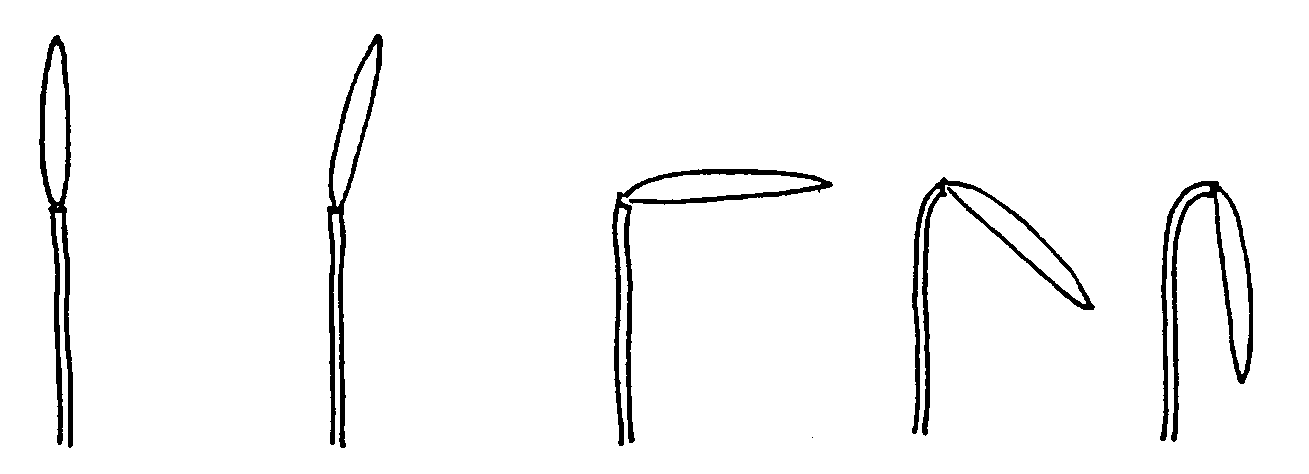 К 14. Колос: форма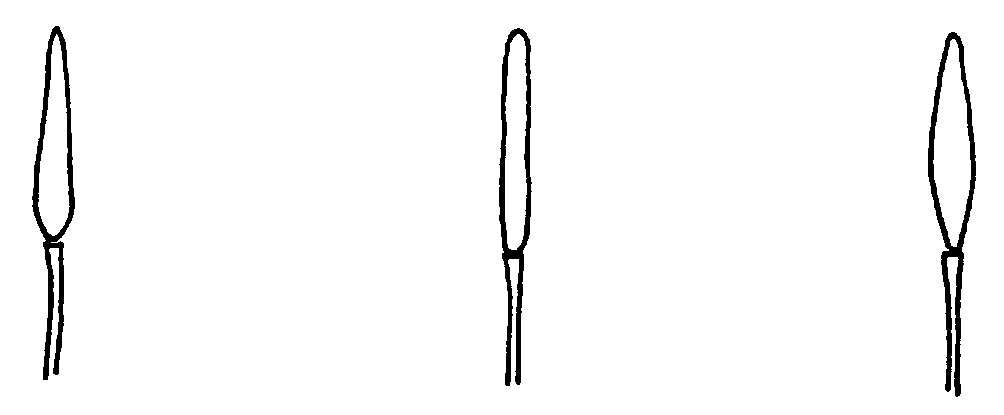 К 17. Ости: длина по сравнению с колосом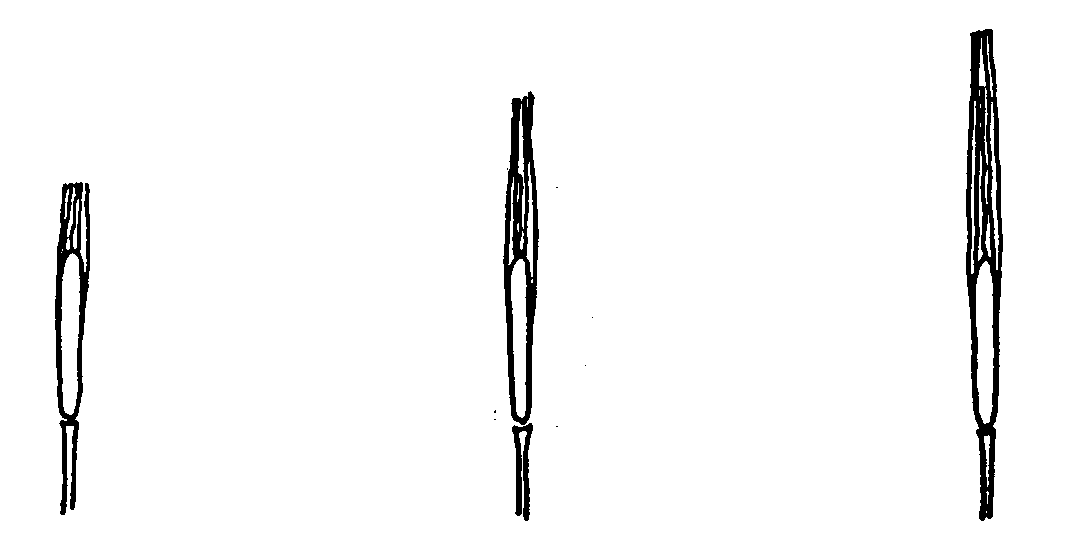 К 19. Стержень колоса: изгиб первого членика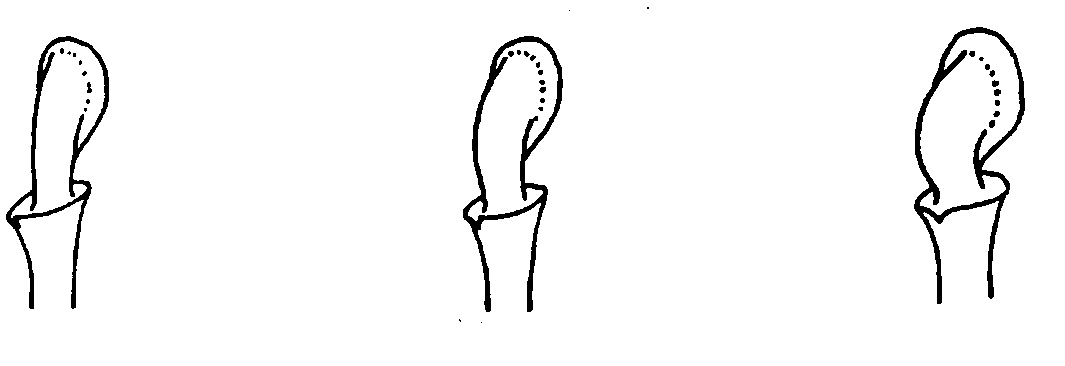 К 20. Стерильный колосок: расположение (в средней трети колоса)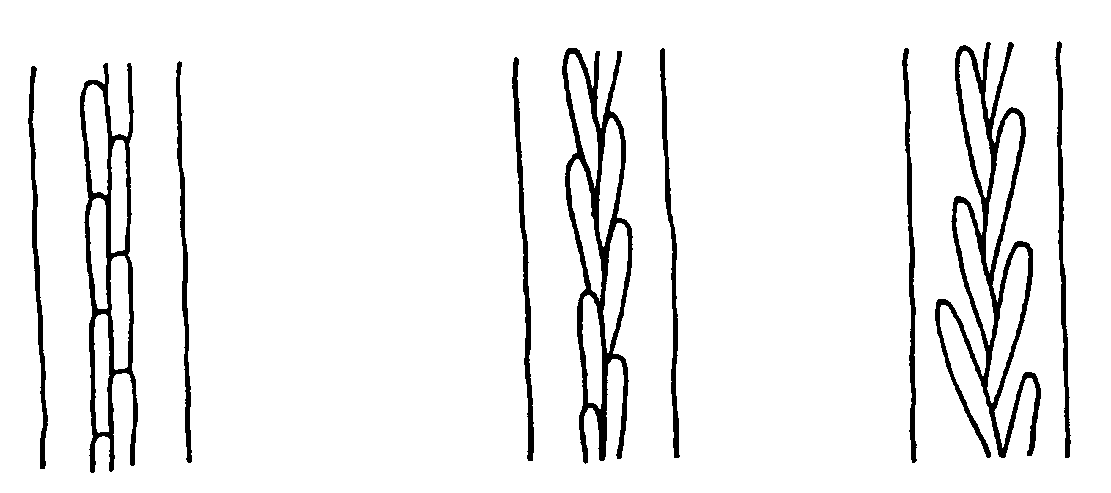 К 21. Средний колосок: длина колосковой чешуи и ости по отношению к зерновке 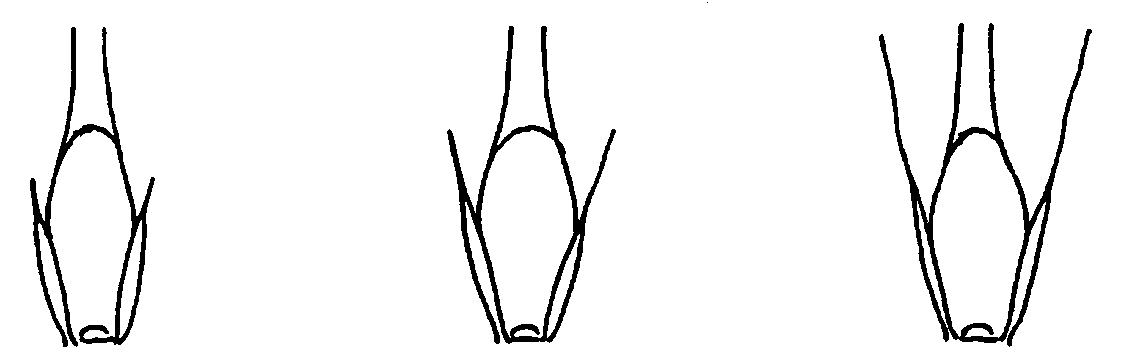 К 22. Зерно: тип опушения основной щетинки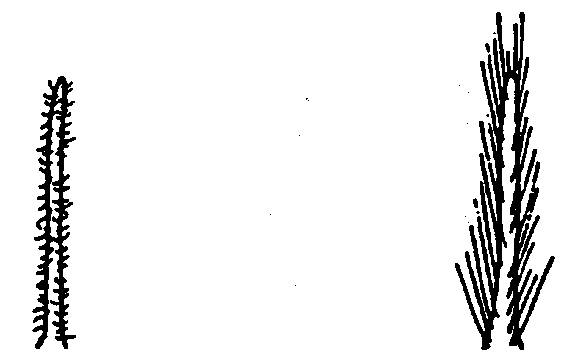 К 25. Зерновка: зазубренность внутренних боковых нервов наружной цветковой чешуиК 26. Зерновка: опушение брюшной бороздки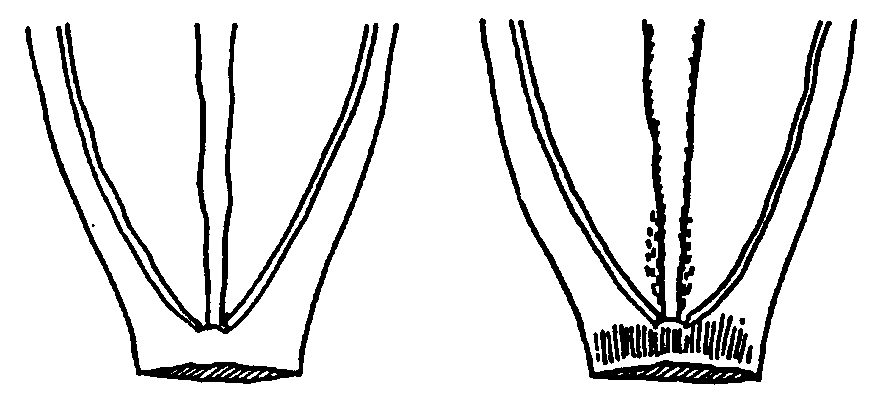 К 27. Зерновка: расположение лодикул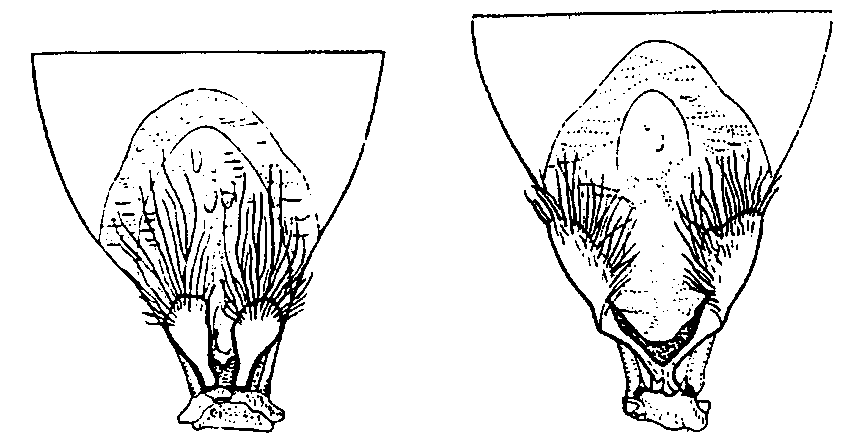 К 28. Зерновка: окраска алейронового слояОкраску алейронового слоя оценивают визуально после 12-ти часового замачивания зерновок без оболочки в воде. Если необходимо, используют лупу.К 29. Тип развитияВысевают ранней весной делянку из 20 рядков по 10 растений. Обязательно сравнивают с эталонными сортами. Наблюдения проводят в стадии полной спелости самых позднеспелых яровых сортов (стадия 91/92), в конце июля или августе:тип озимый: растения не достигли стадии 45 (поздняя стадия выхода в трубку);тип двуручка: растения достигли стадии 75-90 (ранняя молочная спелость-полная спелость);тип яровой: растения достигли стадии 91-92 (полная спелость) в тоже время, что и яровой образец (эталон). Государственная комиссия                                                                                      по сортоиспытанию                                                                                                                  сельскохозяйственных культур      АНКЕТА СОРТАКультура Ячмень HordeumvulgareL. sensulato *)(русское название)                     (латинское название)   Заявитель __________________________________________________________________________________________________________________________Предлагаемое название сорта ___________________________________Селекционный номер __________________________________________Сведения о происхождении (с обязательным указанием родительских форм), особенности поддержания и размножения сорта __________________________________________________________________________________________________________________________________________________________________________________________________Признаки сорта (цифры в скобках соответствуют номеру признака в таблице признаков). 7.Похожие сорта и отличия от этих сортовНазвание похожего (их)  сорта (ов)___________________________________                                            Признак (и), по которому заявленный сорт отличается от похожего (их)       8. Дополнительная информация _________________________________       8.1 Устойчивость к болезням и вредителям_________________________8.2 Особые условия для испытаний сорта____________________________8.3. Другая информация __________________________________________     Дата "___" _______________ 20__ г.     Подпись заявителя     М.П.Приложение 1КОД СТАДИЙ РАЗВИТИЯ ЗЕРНОВЫХ КУЛЬТУРПояснения к таблицеСтадии инокуляции проростка ржавчиной в теплице.Применяется только к зерновым со стелющимся или полустелющимся типом роста на ранних стадиях развития.Зрелость для двухфазной уборки (влажность 16%). Хлорофилл в соцветии в основном отсутствует.Зрелость для уборки прямым комбайнированием (влажность зерна менее 16%).Оптимальное времени уборки.IX. ЛитератураМЕТОДИКА ПРОВЕДЕНИЯ ИСПЫТАНИЙНА ОТЛИЧИМОСТЬ, ОДНОРОДНОСТЬ И СТАБИЛЬНОСТЬПО РИСУOryza sativa L.*)I. Общие рекомендации    1. Одновременно следует руководствоваться документом RTG/01/2"Общие  положения методики по испытанию селекционных достижений на отличимость, однородность и стабильность".   2. Полевые испытания проводятся при условиях, обеспечивающих нормальное развитие растений, как правило, в одной точке, в течение не менее двух лет. При необходимости испытания продолжают в третьем  году.    3. Семена для испытаний должны быть получены от урожая предыдущего года,  если Госкомиссия не сделает специального исключения. Заявитель, высылающий семена из другой страны, должен полностью соблюдать все таможенные правила.    4. Ежегодно на каждый сортоучасток заявитель высылает образец семян массой 2 кг и только в первый год 100 метелок. По посевным  качествам семена должны соответствовать требованиям I класса ГОСТ. Метелки должны быть здоровыми, без видимых поражений болезнями и вредителями; семена в метелках должны обладать высокой всхожестью. Метелки должны быть хорошо развитыми и содержать достаточное количество семян для проведения необходимых  наблюдений.     Семена не должны быть обработаны ядохимикатами, если на то нет разрешения или требования Госкомиссии.       5. Сорта для опыта должны быть разбиты на группы, что облегчит оценку на отличимость. Для группировки используют такие показатели, которые, исходя из практического опыта, не варьируют или варьируют незначительно в пределах сорта и их варьирование в пределах коллекции распределено равномерно.      Рекомендуется использовать для группировки следующие признаки:1) предпоследний лист: опушение пластинки (признак 3);2) время выметывания (признак 6);3) стебель: длина (исключая метелку) (признак 12);4) обрушенное зерно: длина (признак 25).      6. Размер делянок должен быть таким,  чтобы при отборе растений или их частей для измерений не наносилось ущерба  наблюдениям, которые могут продолжаться до конца вегетационного периода.Как минимум каждое испытание должно включать 1000 растений в двух повторениях.В первый год закладывают: две делянки сплошного посева (по технологии, принятой для данной зоны возделывания) и делянку из 100 рядков (в каждый рядок длиной 1 м высевают 50 семян из одной.     Во второй год закладывают: две делянки сплошного посева и специальные делянки для оценки причины неоднородности (тип изменчивости наследственная или модификационная) с высевом на каждой из них семян с одной метелки отклоняющихся растений, выделенных на всех  делянках  в первом году испытания,  и в качестве контроля на одной делянке семян типичного растения (специальные делянки - однорядковые длиной 1 м).      Размещение сортов систематическое, без смещения во втором повторении. Оцениваемый и похожие на него сорта размещают на смежных делянках. Аналогично  размещают делянки, засеянные семенами разных лет поставки. В опыте размещают и делянки сортов-эталонов.7. Для определения отличимости и стабильности обследуют минимум 20 растений или частей (колосья, стебли, листья, зерна и т.п.) 20 растений,  а для оценки однородности - 100 растений или частей 100 растений. Нетипичные растения отмечают лентой, этикеткой и т.п. Число отклоняющихся растений не должно превышать 3 на 100 растений или рядков, выращенных из метелок.8. Если  растения на делянке или в рядке оказываются нетипичными для этого сорта и есть какое-то сомнение,  то необходимо провести испытание по потомству,  посеяв рядки на следующий год,  используя типичные метелки в качестве контрольных.  Если на  делянке нет  однородности,  то семена с этой делянки убирают и высевают на следующий год и сравнивают с семенами,  вновь присланными заявителем.9. Для оценки степени выраженности признаков отличимости, однородности  и стабильности используют определения, приведенные в "Таблице признаков".Отметка (+) указывает на то, что описание признака сопровождается в методике объяснениями или иллюстрациями. Отметка (*) указывает на то, что данный признак следует применять каждый вегетационный период для оценки всех сортов и всегда  включать в описание сорта, за исключением случаев, когда состояние выраженности предыдущего признака или региональных условий  окружающей среды делает это невозможным.10. Оптимальное время проведения учета признака указано кодом стадий развития  зерновых культур.  Шкала стадий развития зерновых культур приведена в приложении. Если не указано иное, все характеристики растения и листа должны определяться, когда листья достигнут максимального размера, то есть непосредственно после окончания цветения. Все признаки, относящиеся к волоскам и цвету нижней колосковой чешуи, должны учитываться непосредственно перед уборкой.11. Значениям выраженности признака даны индексы (1-9) для электронной обработки результатов.Государственная комиссия                                                                              по сортоиспытанию                                                                                                   сельскохозяйственных культур МСХ РК                                                                                                     АНКЕТА СОРТАКультура                          Рис                             Oryza sativa L.                                    (русское название)            (латинское название)Заявитель ______________________________________________________________________________________________________________________________________________________________________________________________________Предлагаемое название сорта ________________________________________Селекционный номер _______________________________________________Сведения о происхождении (с обязательным указанием родительских форм), особенности поддержания и размножения сорта____________________________________________________________________________________________________________________________________Признаки сорта (цифры в скобках соответствуют номеру признака в таблице признаков). Описание согласно  таблице признаков  рисаПохожие сорта и отличия от этих сортовНазвание похожего (их)  сорта (ов)____________________________________                                            Признак, по которому заявленный сорт отличается от похожего (их)_______________________________________________________________7.   Дополнительная информация:_____________________________________7.1 Устойчивость к болезням и вредителям _____________________________7.2. Особые условия для испытаний сорта______________________________ 7.3. Другая информация _____________________________________________Таблица морфологических признаковПризнак            Стадия       Степень выраженности    Сорта-эталоны      Индекс1.Лист: окраска    40           тускло-зеленая                                                     3                                              средне-зеленая                                                     5                                              темно-зеленая                                                      72. Лист: распро-     40         отсутствует                                                          1странение ан-                      на концах                                                             2тоциановой                          на краях                                                               3окраски                                пятнами                                                                4                                             полностью                                                            53. Предпослед-       40         отсутствует или                                                  1(*) ний лист:                        очень слабоеопушение                             слабое                                                                  3пластинки                            среднее                                                                5                                              сильное                                                                7                                              очень сильное                                                     94. Предпоследний    40       отсутствует                                                         1(*) лист: антоциа-               имеется                                                                9новая окраскаушек5. Флаговый лист:    50       отсутствует или                                                   1изогнутость                         очень слабаяпластинки                            слабая                                                                   3                                             средняя                                                                  5                                             сильная                                                                  7                                             очень сильная                                                       96. Время выметы-    55     очень раннее                                                          1(*) вания ( 50%                 раннее                                                                     3растений с   метелками)                       среднее                                                                    5                                           позднее                                                                   7                                           очень позднее                                                         97. Нижняя цвет-       65   отсутствует или                                                       1ковая чешуя:                    очень слабаяантоциановая                   слабая                                                                      3окраска киля                    средняя                                                                    5                                          сильная                                                                    7                                          очень сильная                                                        98. Нижняя цвет-      65     отсутствует или                                                    1ковая чешуя:                    очень слабаяантоцианов                      слабая                                                                    3окраска зо                        средняя                                                                  5под верхушкой                сильная                                                                 7                                          очень сильная                                                       99. Нижняя цвет-     65      отсутствует или                                                    1ковая чешуя:                    очень слабаяантоциановая                   слабая                                                                    3окраска вер-                     средняя                                                                  5хушки                               сильная                                                                  7                                          очень сильная                                                       910.Колосок: ок-     65      белая                                                                      1раска рыльца                   светло-зеленая                                                      2                                          желтая                                                                   3                                          светло-пурпурная                                                4                                          пурпурная                                                             511.Стебель:           65       тонкий                                                                   3толщина                           средний                                                                 5                                          толстый                                                                 712.Стебель: дли-  70       очень короткая                                                      1(*) на (исключая             короткая                                                                 3метелку; исключая         средняя                                                                   5плавающий рис)             длинная    7                                         очень длинная                                                        913.Стебель: ан-     70       отсутствует или                                                     1 антоциановая                       очень слабаяокраска уз-                       слабая                                                                     3лов                                     средняя                                                                  5                                           сильная                                                                  7                                           очень сильная                                                       914.Метелка:           72        короткая                                                                 3длина                                  средняя                                                                  5                                            длинная                                                                 715.Метелка:            90         отсутствует или                                                  1изогнутость                         очень слабаяглавной оси                         слабая                                                                   3                                             средняя                                                                 5                                              сильная                                                              7                                              очень сильная                                                   916.Колосок:     60-80           отсутствует или                                                1волоски на                           очень слабаянижней цвет-                       слабая                                                                 3ковой чешуе                        средняя                                                               5                                              сильная                                                               7                                              очень сильная                                                    917.Колосок:      60-80          очень короткие                                                  1длина волос-                        короткие                                                             3ков на ниж-                          средние                                                               5ней цветко-                          длинные                                                              7вой чешуе                            очень длинные                                                   918.Колосок:     80-90           белая                                                                   1окраска вер-                        желтоватая                                                          2хушки нижней                    коричневая                                                          3цветковой  чешуи               красная                                                                4                                              пурпурная                                                           5                                              черная                                                                 619.Метелка:      90              отсутствует или                                                  1 длина наи-                           очень короткая        более длинных                    короткая                                                              3остей                                    средняя                                                                5                                             длинная                                                                7                                             очень длинная                                                      920.Метелка:      90               только вверху                                                      1распределе-                         в верхней четверти                                              2ние остей                             в верхней половине                                             3                                             в верхних двух третях                                         4                                             по всей длине                                                       521.Время созре- 90             очень раннее                                                         1вания                                   раннее                                                                    3                                             среднее                                                                  5                                             позднее                                                                  7                                             очень позднее                                                       922.Зерно: вес      92             очень низкий                                                         1 1000 полнос-                      низкий                                                                   3тью развитых                      средний                                                                 5зерен                                    высокий                                                                 7                                             очень высокий                                                       923.Зерно:            92             очень короткое                                                      1длина                                   короткое                                                                 3                                             среднее                                                                   5                                             длинное                                                                  7                                             очень длинное                                                       924.Зерно:           92              очень узкое                                                            1ширина                                узкое                                                                       3                                             среднее                                                                   5                                             широкое                                                                 7                                             очень широкое                                                      925.Обрушенное  92            короткое                                                                3(*) зерно: длина                 среднее                                                                   5                                             длинное                                                                 726.Обрушенное   92           узкое                                                                      3зерно:                                  среднее                                                                   5ширина                               широкое                                                                  727.Обрушенное   92           круглая                                                                   1(+) зерно: форма                полу-круглая                                                          3(вид с боку)                        полу-веретено-                                                       5                                             видная                                             веретеновидная                                                    7                                             очень веретено-                                                    9                                             видная28.Обрушенное    92         белый                                                                      1 зерно: цвет                        светло-корич-                                                         2                                            невый                                            пестро-корич-                                                        3                                            невый                                            темно-корич-                                                         4                                            невый                                            красный                                                                  5                                            пурпурный                                                             629.Полированное  90       отсутствует или                                                     1 зерно: раз-                         очень маленькаямер белой                          маленькая                                                               3сердцевины                       средняя                                                                   5                                           большая                                                                  7                                           очень большая                                                       930.Эндосперм:       92       не богатый                                                             1(+) тип                               клейковиной                                           богатый                                                                  2                                           клейковинойДата "___" _______________ 20__ г.Подпись  заявителяМ.П.Объяснения и методы.К 27. Обрушенное зерно: форма (вид с боку)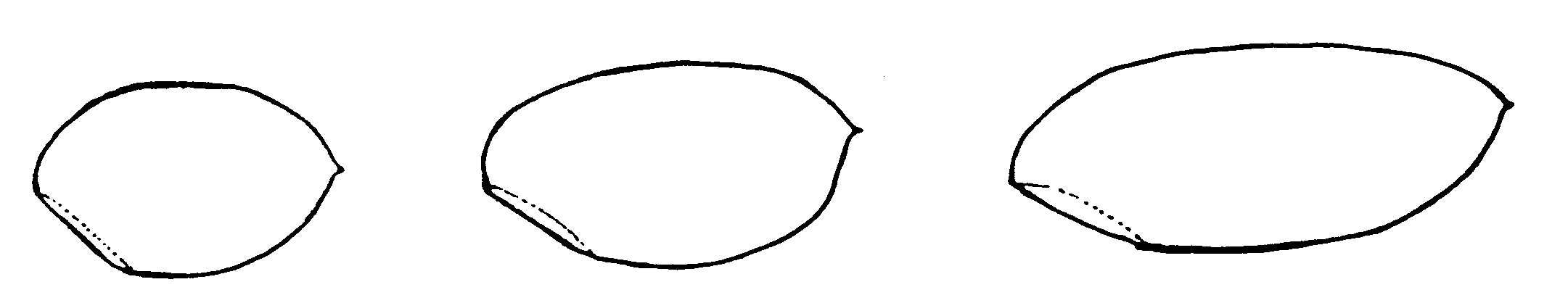 1                                             	3	                              5круглая                          полуокруглая	         полуверетеновидная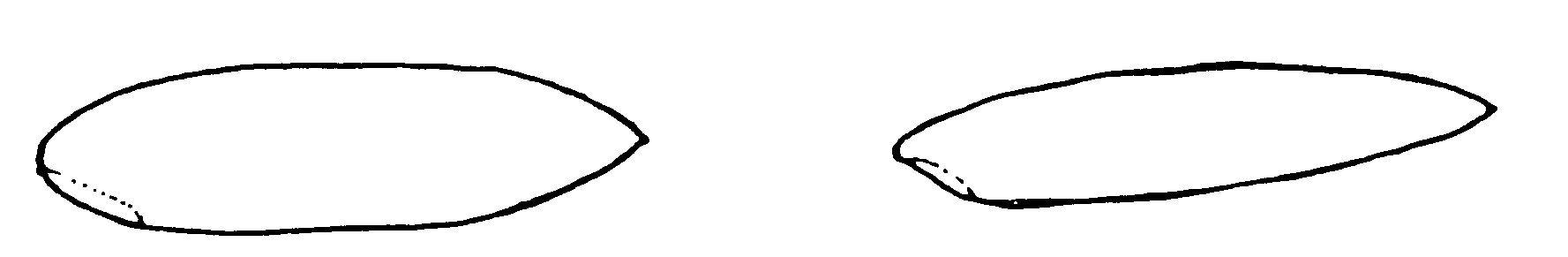 	                  7	                                                             9	веретеновидная				очень веретеновиднаяТаблица признаков ПШЕНИЦА ТВЕРДАЯ(TriticumdurumDesf.)Государственная комиссия                                                                                      по сортоиспытанию                                                                                                                   сельскохозяйственных культур                                           АНКЕТА СОРТАКультура                  Пшеница твёрдая                  TriticumdurumDesf. *)                                                       (русское название)                      (латинское название)   Заявитель _____________________________________________________________3.Предлагаемое название сорта 4. Селекционный номер __________________________________________5.Сведения о происхождении (с обязательным указанием родительских форм), особенности поддержания и размножения сорта __________________________________________________________________     6.Признаки сорта (цифры в скобках соответствуют номеру признака в          таблице признаков).         7.Похожие сорта и отличия от этих сортовНазвание похожего (их)  сорта (ов)___________________________________                                            Признак (и), по которому заявленный сорт отличается от похожего (их)       8. Дополнительная информация _________________________________       8.1 Устойчивость к болезням и вредителям_________________________8.2 Особые условия для испытаний сорта____________________________8.3. Другая информация __________________________________________     Дата "___" _______________ 20__ г.     Подпись завителя                                                 М.П.Номер государственной регистрацииДата поступления в ГоскомиссиюНаименование культурНаименование сорта и селекционный номер Заявитель Оригинатор 111102179202.11.20113пшеница мягкая озимая4Аяз (Лютесценс 401 h 53)5ТОО "Карабалыкская СХОС6ТОО "Карабалыкская СХОС1110218102.11.2011пшеница мягкая озимаяВосточно-Казахстанская (Пиротрикс 13/05)ТОО "Восточно-Казахстанский НИИСХТОО "Восточно-Казахстанский НИИСХ1130235525.11.2011пшеница мягкая озимаяПисанка    (Эритроспермум 428/98)ГНУ "Ставропольский НИИСХ"ГНУ "Ставропольский НИИСХ", Селекционно-генетический институт Национальный центр семеноводства и сортоизучения (Украина)1130235625.11.2011пшеница мягкая озимаяОдесская 200   (Эритроспермум 4223/92)ГНУ "Ставропольский НИИСХ"ГНУ "Ставропольский НИИСХ", Селекционно-генетический институт Национальный центр семеноводства и сортоизучения (Украина)1130235725.11.2011пшеница мягкая озимаяСкарбница     (Эритроспермум 1008/01)ГНУ "Ставропольский НИИСХ"ГНУ "Ставропольский НИИСХ", Селекционно-генетический институт Национальный центр семеноводства и сортоизучения (Украина)1110235825.11.2011пшеница мягкая озимаяАлихан     (Г-1045-2)ТОО "КазНИИЗиР",             РГП "ИББР"ТОО "КазНИИЗиР",             РГП "ИББР"1110235925.11.2011пшеница мягкая озимаяАрап улучшенный      (6997/05)ТОО "КазНИИЗиР"            ТОО "КазНИИЗиР"1110236025.11.2011пшеница мягкая озимаяЕгемен - 20    (6783-69/7)ТОО "КазНИИЗиР",             РГП "ИББР"ТОО "КазНИИЗиР", РГП "ИББР"1110236225.11.2011пшеница мягкая озимаяДаулет    (12601-11-2)ТОО "КазНИИЗиР"            ТОО "КазНИИЗиР"1110236325.11.2011пшеница мягкая озимаяРакансам    (Лютесценс 259)ТОО "КАЗНИИЗиР"            ТОО "КазНИИЗиР"1110236520.11.2011пшеница мягкая озимаяДиана  (7488-22-30)ТОО "КазНИИЗиР"            ТОО "КазНИИЗиР"1110218304.11.2011ТритикалеВодопад - 100                           (PO Llmer 371)ТОО "Красноводопадская СХОС"ТОО "Красноводопадская СХОС"1110234223.11.2011пшеница мягкая яроваяОрал                                     (Ясар х Жигулевская)ТОО "Уральская СХОС"ТОО "Уральская СХОС", ТОО "НПЦ ЗХ им. А.И. Бараева"1110234323.11.2011пшеница мягкая яроваяШугыла  (Л - 1189)ТОО "Восточно-Казахстанский НИИСХТОО "Восточно-Казахстанский НИИСХ1130234424.11.2011пшеница мягкая яроваяУралосибирская  (Лютесценс 290/99-7)ЗАО "Кургансемена"ЗАО "Кургансемена", ГНУ "СибНИИСХ"1110234524.11.2011пшеница твердая яроваяКаргала 71                                (ПРТ Каргала 1671/04)ТОО "Актюбинская СХОС"ТОО "Актюбинская СХОС"1110234624.11.2011пшеница мягкая яроваяТәуелсіздік 20  (Лютесценс 248/97)ТОО " НПЦ ЗХ им. А.И. БараеваТОО " НПЦ ЗХ им. А.И. Бараева1110234724.11.2011пшеница мягкая яроваяЛавина  (294-97-3)ТОО " НПЦ ЗХ им. А.И. БараеваТОО " НПЦ ЗХ им. А.И. Бараева1110234825.11.2011пшеница мягкая яроваяПавлодарская юбилейная (Лютесценс 9/93-01-2)ТОО "Павлодарский НИИСХ"ТОО "Павлодарский НИИСХ"1110234925.11.2011пшеница мягкая яроваяКондитерская яровая  (Лютесценс 30/94-2010)ТОО "Павлодарский НИИСХ"ТОО "Павлодарский НИИСХ"1150235025.11.2011пшеница мягкая яроваяСеансе/SÉANCE                    (SG-S 17-02)Лимагреин ЕвропаSelgen a.s. (Чехия)1150235125.11.2011пшеница мягкая яроваяЗузана/ZUZANA                   (SG-S 112-98)Лимагреин ЕвропаSelgen a.s. (Чехия)1110235225.11.2011пшеница мягкая яроваяАқ Орда                                 (118/94-1с3%А.а №6-7)РГП на ПХВ "Национальный центр биотехнологии РК"РГП на ПХВ "Национальный центр биотехнологии РК"1110235325.11.2011пшеница мягкая яроваяКазахстан 20   (8/03сМС№29)РГП на ПХВ "Национальный центр биотехнологии РК"РГП на ПХВ "Национальный центр биотехнологии РК"1110235425.11.2011пшеница мягкая яроваяКарагандинская 30   (Лютесценс 1599)ТОО "Карагандинский НИИрастениеводства и селекции"ТОО "Карагандинский НИИрастениеводства и селекции"1110215510.08.2011пшеница мягкаяКарабалыкская 20 (Лютесценс 5  74/92)ТОО "Карабалыкская СХОСТОО "Карабалыкская СХОС1110217502.11.2011пшеница мягкаяСимКар 20  (Эритроспермум 11)ТОО "Карабалыкская СХОСТОО "Карабалыкская СХОС1110217802.11.2011пшеница мягкаяБостандық                            (Линия - 32/ЗКРТОО "Карабалыкская СХОСТОО "Карабалыкская СХОС1110236125.11.2011пшеница мягкая Ажарлы (20977)ТОО "КазНИИЗиР"            ТОО "КазНИИЗиР"1110236425.11.2011пшеница твердая яроваяМилана   (18602-4)ТОО "КазНИИЗиР"            ТОО "КазНИИЗиР"1110217402.11.2011пшеница твердаяКарабалыкская черноколосая 20              (australe_- 1/03)ТОО "Карабалыкская СХОСТОО "Карабалыкская СХОС1110217702.11.2011пшеница твердаяАсангали 20  (Гордеиформе 1550)ТОО "Карабалыкская СХОСТОО "Карабалыкская СХОС1110217302.11.2011Ячмень яровойМонолит   (Л - 33-64-06)ТОО "Карабалыкская СХОСТОО "Карабалыкская СХОС1110217602.11.2011Ячмень яровойВеликан  (Л - 45-69-136)ТОО "Карабалыкская СХОСТОО "Карабалыкская СХОС1110218002.11.2011ячмень яровойТравелер/TRAVELER  (180/02-5В)АО "Солодовенный завод Суфле Казахстан"Sekobra Recherche S.A.S. (Франция)1110218202.11.2011ячмень яровойЖайк - 2   (Л - 40-177-01)ТОО "Уральская СХОС"ТОО "Уральская СХОС", ТОО "Карабалыкская СХОС"1110233820.11.2011ячмень яровойБірлік -20  (28/98-3)ТОО "КазНИИЗиР"ТОО "КазНИИЗиР"1150233920.11.2011ячмень яровойОвертюр (NSL 07-8120A)Лимагреин ЕвропаLimagrain Evropa1150234021.11.2011ячмень яровойЛаудис  (НЕ 550А)Лимагреин ЕвропаLimagrain Evropa1150234121.11.2011ячмень яровойОдиссей  (NSL 08-4556-A)Лимагреин ЕвропаLimagrain Evropa1110218507.11.2011ячмень яровойУлар  (103/99-1)ТОО "КазНИИЗиР"ТОО "КазНИИЗиР"1110218404.11.2011ячмень двуручкаКрасноводопад 100            (Л -223)ТОО "Красноводопадская СХОС"ТОО "Красноводопадская СХОС"1110218607.11.2011ОвесДонен (39/98-8)ТОО "КазНИИЗиР"ТОО "КазНИИЗиР"1150236825.11.2011кукуруза КСМ 3322 (CSM 3322)ТОО "Агро Плюс Коммерц"Кассад Семанс1150236925.11.2011кукуруза КСМ 4421 (CSM 4421)ТОО "Агро Плюс Коммерц"Кассад Семанс1150237025.11.2011кукуруза КСМ 7117 (CSM 7117)ТОО "Агро Плюс Коммерц"Кассад Семанс1150237125.11.2011кукуруза КСМ 7119 (CSM 7119)ТОО "Агро Плюс Коммерц"Кассад Семанс1150237225.11.2011кукуруза Робуст 997 (997)ТОО "Ассоциация крестьянских хозяйств" ЭОСКомпания Крукхэм, США1150237325.11.2011кукуруза Робуст Карамель крипс (СС1)ТОО "Ассоциация крестьянских хозяйств" ЭОСКомпания Крукхэм, США1150237425.11.2011кукуруза Робуст 92204 (92204)ТОО "Ассоциация крестьянских хозяйств" ЭОСКомпания Крукхэм, США1150237525.11.2011кукуруза Робуст 265 (265)ТОО "Ассоциация крестьянских хозяйств" ЭОСКомпания Крукхэм, США1150237625.11.2011кукуруза Робуст 97461 (974610ТОО "Ассоциация крестьянских хозяйств" ЭОСКомпания Крукхэм, США1150237725.11.2011кукуруза Синий шаман (В 1)ТОО "Ассоциация крестьянских хозяйств" ЭОСКомпания Крукхэм, США1150237825.11.2011кукуруза Робуст 98114 W (98114 W)ТОО "Ассоциация крестьянских хозяйств" ЭОСКомпания Крукхэм, США1150237925.11.2011кукуруза Робуст 283 (283)ТОО "Ассоциация крестьянских хозяйств" ЭОСКомпания Крукхэм, США1150239125.11.2011кукуруза П 1574 (Х18А634)ТОО "АСК Техник"Пионер Оверсиз Корпорейшен, CША1150239025.11.2011кукуруза П 1114 (Х7Л504)ТОО "АСК Техник"Пионер Оверсиз Корпорейшен, CША1150238925.11.2011кукуруза П 1318 (Х15А519ТОО "АСК Техник"Пионер Оверсиз Корпорейшен, CША1150238825.11.2011кукуруза П 0837 (Х08А341)ТОО "АСК Техник"Пионер Оверсиз Корпорейшен, CША1150228817.11.2011кукуруза ЛГ 3255 (ЛЗМ 255/130АО «Лимагрейн Европа» АО «Лимагрейн Европа» 1150228517.11.2011кукуруза ЛГ 3607 (ЛЗМ 656/07)АО «Лимагрейн Европа» АО «Лимагрейн Европа» 1150228617.11.2011кукуруза ЛГ 3713 (ЛЗМ 756/11)АО «Лимагрейн Европа» АО «Лимагрейн Европа» 1150228717.11.2011кукуруза Аальвито (ЛЗМ154/69)АО «Лимагрейн Европа» АО «Лимагрейн Европа» 1110227615.11.2011кукуруза Тәуелсіздік - 20СВ (Р 2597)ТОО "КазНИИ ЗиР"ТОО "КазНИИ ЗиР"1150229411.11.2011кукуруза Котер (КХА 8006)ТОО "Астык-Сервис-КЭА"КВС ЗААТ АГ, Германия 1150230618.11.2011Соя КСБ 939 (КСБ 939/ СSB 939)ТОО «АгроПлюсКоммерц»Коссад Семанс 1110230718.11.2011Соя Сабира (ЗР 156)ТОО «КазНИИЗиР» ТОО «КазНИИЗиР»1110230818.11.2011Соя Зара (К 6652219-2)ТОО «КазНИИЗиР» ТОО «КазНИИЗиР»1110230918.11.2011Соя Роза (ЗР - 23)ТОО «КазНИИЗиР» ТОО «КазНИИЗиР»1110230418.11.2011Нут культурный Дуэт Азии  (FLIP 95-65 C) ТОО «НПЦЗХ им. А.И. Бараева»ТОО «НПЦЗХ им. А.И. Бараева»1110230518.11.2011Нут Мерей – 100    F 99-55)ТОО «Красноводопадская СХОС»ТОО «Красноводопадская СХОС»1150231518.11.2011Подсолнечник Молто (NX 78239)ТОО «Сингента Казахстан»Сингента Кроп Протекшн (Франция)1150231618.11.2011ПодсолнечникЛГ 5543 КЛ  (М61032)АО «Лимагрейн Европа»АО «Лимагрейн Европа»1150231718.11.2011ПодсолнечникМередиес КЛ (ИН 5844 ими)ТОО «Рапуль КазахстанНидера СА1140231818.11.2011ПодсолнечникСУ Инесса (ГКОР 1/07)ТОО «Рапуль Казахстан»Сириэл Рисеч Нон-Профит Компани  / НИИ сельского хозяйства Фракия1140231918.11.2011ПодсолнечникСУ Кларисса (ГКОР 1/06)ТОО «Рапуль Казахстан»Сириэл Рисеч Нон-Профит Компани  / НИИ сельского хозяйства Фракия1150232018.11.2011ПодсолнечникПараизо 102 КЛ (П 102 КЛ)ТОО «Рапуль Казахстан»Нидера СА1150232118.11.2011ПодсолнечникАлпин (2607 A X 10681 R)ТОО «Рапуль Казахстан»Сельскохозяйственный институт Добруджа1150232218.11.2011ПодсолнечникСанфлора КЛ (ИН 5545 ими)ТОО «Рапуль Казахстан»Нидера СА1150232318.11.2011ПодсолнечникРА 1008616 (RA 1008616)ТОО «АгроПлюсКоммерц»РАЖТ 2Н1150232418.11.2011ПодсолнечникЭлвас (MSE 0901)ТОО «АгроПлюсКоммерц»STRUBE GMBH CO. KG 1150232518.11.2011ПодсолнечникКСФ 9117 (CSF 9117)ТОО «АгроПлюсКоммерц»Коссад Семенс, Франция1150232618.11.2011ПодсолнечникКСФ 11901(CSF 11901) ТОО «АгроПлюсКоммерц»Коссад Семенс, Франция1150232718.11.2011ПодсолнечникКСФ 11902(CSF 11902) ТОО «АгроПлюсКоммерц»Коссад Семенс, Франция1150232818.11.2011ПодсолнечникКСФ 9110 (CSF 9110) ТОО «АгроПлюсКоммерц»Коссад Семенс, Франция1150232918.11.2011ПодсолнечникОлмедо (DSE – 0703)ТОО «АгроПлюсКоммерц»STRUBE GMBH CO. KG1150233018.11.2011ПодсолнечникП 64 ЛЛ 41 (XF 4370)ТОО «АСК Техник»Пионер Оверсиз Корпорейшен, CША1150233118.11.2011ПодсолнечникП64 ЛЕ 25 (XF 9004)ТОО «АСК Техник»Пионер Оверсиз Корпорейшен, CША1110233218.11.2011ПодсолнечникКазахстанская 92 (ВКУ 101 А х ВКУ 92 В)ТОО «Опытное хозяйство м/к» ТОО «Опытное хозяйство м/к»1110233318.11.2011ПодсолнечникВК НИИСХ-2011 (ВКУ 02 А хВКУ 08В)ТОО «ВК НИИСХ»ТОО «ВК НИИСХ»1110233418.11.2011ПодсолнечникЖайдарман     (21-04)ТОО «НПЦЗХ им. А.И. Бараева»ТОО «НПЦЗХ им. А.И. Бараева»1150233518.11.2011ПодсолнечникЛГ 5633 КЛ (LHA354/121)АО «Лимагрейн Европа» АО «Лимагрейн Европа»1150233618.11.2011ПодсолнечникГоолдсан (М50902)АО «Лимагрейн Европа» АО «Лимагрейн Европа»1110236718.11.2011ПодсолнечникРауан  ТОО «Костанайский НИИСХ »ТОО «Костанайский НИИСХ»1110236718.11.2011Подсолнечник(S 0308)ТОО «Костанайский НИИСХ »ТОО «Костанайский НИИСХ»1150245225.11.2011Горчица белая Танго (ЦСА 94-105)ТОО «Рапуль Казахстан»Евро Грасс Бридинг ГмбХ и Ко КГ1110230218.11.2011Сафлор Талап     (РС-107) ТОО «КазНИИЗиР» ТОО «КазНИИЗиР»1110230318.11.2011Сафлор Ахрам     (К09/РС-223)ТОО «Актюбинская СХОС»ТОО «Актюбинская СХОС»1150231018.11.2011Яровой рапс 5525 КЛ /(5525 СL)ТОО «Рапуль Казахстан» Норддойче Пфланценцухт Ганс-Георг Лембке КГ1150231118.11.2011Яровой рапс ДЛЕ 1004 (DLE 1004)ТОО «Рапуль Казахстан» Норддойче Пфланценцухт Ганс-Георг Лембке КГ1150231218.11.2011Яровой рапс ДЛЕ 1006 (DLE 1006)ТОО «Рапуль Казахстан» Норддойче Пфланценцухт Ганс-Георг Лембке КГ1110231318.11.2011Яровой рапс Майқұдық ТОО «НПЦЗХ им. А.И. Бараева»ТОО «НПЦЗХ им. А.И. Бараева»1110231418.11.2011Яровой рапс Шалқар ТОО «КазНИИЗиР» ТОО «КазНИИЗиР»1110236618.11.2011Лен масличный Костанайский 11 (К-1573)ТОО «Костанайский НИИ СХ »ТОО «Костанайский НИИ СХ »1110238025.11.2011сахарная свеклаАксу (2145)ТОО Талдыкорганский филиал ТОО "Каз НИИЗиР"ТОО Талдыкорганский филиал ТОО "Каз НИИЗиР"1110238125.11.2011сахарная свеклаЖарык (2208)ТОО Талдыкорганский филиал ТОО "Каз НИИЗиР"ТОО Талдыкорганский филиал ТОО "КазНИИЗиР"1150238425.11.2011сахарная свеклаГеро (SD 12830)ТОО "Агро Плюс Коммерц"Shtrube GMBH & CO. KG1150238525.11.2011сахарная свеклаГримм (SD 13806)ТОО "Агро Плюс Коммерц"Shtrube GMBH & CO. KG1150238625.11.2011сахарная свеклаФД 1106 (FD 1106)ТОО "Агро Плюс Коммерц""Florimond Desprez Veuve et Fils" S. A. S.1150238725.11.2011сахарная свеклаФД 1107 (FD 1007)ТОО "Агро Плюс Коммерц""Florimond Desprez Veuve et Fils" S. A. S.1110218709.11.2011картофельЕмдәмдік картоп (ВС-13/09-2010/11.R)АО "Казахский агротехнический университет им. С. Сейфуллина"АО "Казахский агротехнический университет им. С. Сейфуллина", ТОО "КазНИИ картофелеводства и овощного хозяйства"1110218810.11.2011картофельАзиада (К-4-7)РГП "Национальный центр биотехнологии РК"РГП "Национальный центр биотехнологии РК"1110218910.11.2011картофельСофия (7-98-12)ТОО "КазНИИ картофелеводства и овощного хозяйстваТОО "КазНИИ картофелеводства и овощного хозяйства1110219010.11.2011картофельУдовицкий (СЦ 2010)ТОО "КазНИИ картофелеводства и овощного хозяйстваТОО "КазНИИ картофелеводства и овощного хозяйства1110219110.11.2011картофельНур-Алем (6-98-3)ТОО "КазНИИ картофелеводства и овощного хозяйстваТОО "КазНИИ картофелеводства и овощного хозяйства1110219210.11.2011картофельАстра (52 СЦ)ТОО "Астра-Агро"ТОО "Астра-Агро", ТОО "КазНИИ картофелеводства и овощного хозяйства"1110219310.11.2011картофельДихан (152-3-1-2)ТОО "КазНИИ картофелеводства и овощного хозяйстваТОО "КазНИИ картофелеводства и овощного хозяйства1110219410.11.2011картофельНура-20 (Z-368)ТОО "Карагандинский НИИ растениеводства и селекции"ТОО "Карагандинский НИИ растениеводства и селекции"1110219510.11.2011картофельПамяти Конаева (397073)ТОО "КазНИИ картофелеводства и овощного хозяйстваТОО "КазНИИ картофелеводства и овощного хозяйства1110219610.11.2011картофельКосай (линия №18)ТОО "Жолбарыс Агро"ТОО "Жолбарыс Агро"1110219710.11.2011картофельАльбинка (9-00-17)ТОО "Северо-Казахстанский НИИ сельского хозяйства"ТОО "Северо-Казахстанский НИИ сельского хозяйства"1110219810.11.2011картофельМюзика (ARD 1709)Филиал частной компании "Агро Пак Б. В."C. Meijer B. V./Netherlands1150225511.11.2011капуста белокочанная Сторема (30-242 RZ)ТОО "Рийк Цваан Алматы"Rijk Zwaan Zaadteelt en Zaadhandel B.V.1150225611.11.2011капуста белокочанная Мультима ( 30-254)ТОО "Рийк Цваан Алматы"Rijk Zwaan Zaadteelt en Zaadhandel B.V.1150244225.11.2011капуста белокочанная Атлантис (RX 05875951)ТОО "Ринда"Monsanto Holland BV1150244325.11.2011капуста белокочанная RX 05873433 (RX 05873433)ТОО "Ринда"Monsanto Holland BV1150244525.11.2011капуста белокочанная RX 05853404 (RX 05853404)ТОО "Ринда"Monsanto Holland BV1150244625.11.2011капуста белокочанная RX 05853389 (RX 05853389)ТОО "Ринда"Monsanto Holland BV1150244725.11.2011капуста белокочанная PX 05843336 (PX 05843336)ТОО "Ринда"Monsanto Holland BV1150244825.11.2011капуста белокочанная RX 05853382 (RX 05853382)ТОО "Ринда"Monsanto Holland BV1150244925.11.2011капуста белокочанная RX 05853384 (RX 05853384)ТОО "Ринда"Monsanto Holland BV1150245025.11.2011капуста белокочанная RX 05853388 (RX 05853388)ТОО "Ринда"Monsanto Holland BV1150245125.11.2011капуста белокочанная RX 05853387 (RX 05853387)ТОО "Ринда"Monsanto Holland BV1150222211.11.2011капуста белокочанная реактор (SG 3379)ТОО "Сингента Казахстан"Syngenta Seeds B.V.1150222311.11.2011капуста белокочанная Гордиус (SG 3341)ТОО "Сингента Казахстан"Syngenta Seeds B.V.1150222411.11.2011капуста белокочанная Глория (LD 912591)ТОО "Сингента Казахстан"Syngenta Seeds B.V.1150222511.11.2011капуста белокочанная Агрессор (SG 3330)ТОО "Сингента Казахстан"Syngenta Seeds B.V.1150222611.11.2011капуста белокочанная  Кевин (SG)ТОО "Сингента Казахстан"Syngenta Seeds B.V.1110220311.11.2011капуста белокочанная Надюша (гибрид № 2)ТОО "КазНИИ картофелеводства и овощного хозяйстваТОО "КазНИИ картофелеводства и овощного хозяйства1150243825.11.2011капуста белокочанная RX 05873423 (RX 05873423)ТОО "Ринда"Monsanto Holland BV1150225411.11.2011капуста краснокочанная Рексома ( GZG 225)ТОО "Рийк Цваан Алматы"Rijk Zwaan Zaadteelt en Zaadhandel B.V.1150225311.11.2011капуста полусавойскаяЭстрема (29-410 RZ)ТОО "Рийк Цваан Алматы"Rijk Zwaan Zaadteelt en Zaadhandel B.V.1150241425.11.2011цветная капустаRS 05965687 (RS 05965687)ТОО "Ринда"Monsanto Holland BV1150241525.11.2011цветная капустаRS 05965781 (RS 05965781)ТОО "Ринда"Monsanto Holland BV1150241625.11.2011цветная капустаГерман (RX 05935621)ТОО "Ринда"Monsanto Holland BV1150241725.11.2011цветная капустаКорнел (RX 05945994)ТОО "Ринда"Monsanto Holland BV1150224811.11.2011салат Октавиус (41-25 RZ)ТОО "Рийк Цваан Алматы"Rijk Zwaan Zaadteelt en Zaadhandel B.V.1150224911.11.2011салат Лагунас(45-97 RZ)ТОО "Рийк Цваан Алматы"Rijk Zwaan Zaadteelt en Zaadhandel B.V.1150225011.11.2011салат Конкорд (85-53 RZ)ТОО "Рийк Цваан Алматы"Rijk Zwaan Zaadteelt en Zaadhandel B.V.1110220011.11.2011салат Полезный (ТОТ 3598)ТОО "КазНИИ картофелеводства и овощного хозяйстваТОО "КазНИИ картофелеводства и овощного хозяйства1150225111.11.2011салат Картагенас (45-82 RZ)ТОО "Рийк Цваан Алматы"Rijk Zwaan Zaadteelt en Zaadhandel B.V.1150225211.11.2011салат броколлиАгасси (25-62 RZ)ТОО "Рийк Цваан Алматы"Rijk Zwaan Zaadteelt en Zaadhandel B.V.1150243925.11.2011огурецМареса (RX 22725)ТОО "Ринда"Monsanto Holland BV1150244025.11.2011огурецКорентин (RX 22890)ТОО "Ринда"Monsanto Holland BV1150215710.08.2011огурецБебистар (22-707 RZ)ТОО "Рийк Цваан Алматы"Rijk Zwaan Zaadteelt en Zaadhandel B.V.1150215810.08.2011огурецЯни (22-RZ)ТОО "Рийк Цваан Алматы"Rijk Zwaan Zaadteelt en Zaadhandel B.V.1150215910.08.2011огурецМультистар (22-RZ)ТОО "Рийк Цваан Алматы"Rijk Zwaan Zaadteelt en Zaadhandel B.V.1150216010.08.2011огурецПазстар (22-207 RZ)ТОО "Рийк Цваан Алматы"Rijk Zwaan Zaadteelt en Zaadhandel B.V.1150243725.11.2011ОгурецМонисия (RX 115095)ТОО "Ринда"Monsanto Holland BV1150216110.08.2011огурецВагнер (12-RZ)ТОО "Рийк Цваан Алматы"Rijk Zwaan Zaadteelt en Zaadhandel B.V.1150221811.11.2011огурецЭколь (SG 7262)ТОО "Сингента Казахстан"Syngenta Seeds B.V.1150221911.11.2011огурецПасадоро (SG 7256)ТОО "Сингента Казахстан"Syngenta Seeds B.V.1150222111.11.2011огурецПасалимо (SG 7229)ТОО "Сингента Казахстан"Syngenta Seeds B.V.1110220411.11.2011огурецМейрам-20 (КА)ТОО "КазНИИ картофелеводства и овощного хозяйстваТОО "КазНИИ картофелеводства и овощного хозяйства1110220511.11.2011огурецКалисто (КЛ)ТОО "КазНИИ картофелеводства и овощного хозяйстваТОО "КазНИИ картофелеводства и овощного хозяйства1150216210.08.2011томат (подвой)Эмперадор (61-065 RZ)ТОО "Рийк Цваан Алматы"Rijk Zwaan Zaadteelt en Zaadhandel B.V.1150216310.08.2011томат Эсмира (RZ)ТОО "Рийк Цваан Алматы"Rijk Zwaan Zaadteelt en Zaadhandel B.V.1150216410.08.2011томат Абеллус (73-RZ)ТОО "Рийк Цваан Алматы"Rijk Zwaan Zaadteelt en Zaadhandel B.V.1150216510.08.2011томат Криолло (73-408 RZ)ТОО "Рийк Цваан Алматы"Rijk Zwaan Zaadteelt en Zaadhandel B.V.1150216610.08.2011томат Кларабелла (73-463 RZ) ТОО "Рийк Цваан Алматы"Rijk Zwaan Zaadteelt en Zaadhandel B.V.1150216710.08.2011томат Беллавиза (73-18 RZ)ТОО "Рийк Цваан Алматы"Rijk Zwaan Zaadteelt en Zaadhandel B.V.1150216810.08.2011томат Гайана (72-609RZ)ТОО "Рийк Цваан Алматы"Rijk Zwaan Zaadteelt en Zaadhandel B.V.1150216910.08.2011томат Куеридо (74-627 RZ)ТОО "Рийк Цваан Алматы"Rijk Zwaan Zaadteelt en Zaadhandel B.V.1150217010.08.2011томат Лилос (73-490)ТОО "Рийк Цваан Алматы"Rijk Zwaan Zaadteelt en Zaadhandel B.V.1150217110.08.2011томат Каприция(72-466RZ)ТОО "Рийк Цваан Алматы"Rijk Zwaan Zaadteelt en Zaadhandel B.V.1150217202.11.2011томат Бобкат (RFT 7041)ТОО "Сингента Казахстан"Syngenta Seeds B.V.1150241825.11.2011томат Никос (RS 1760334)ТОО "Ринда"Monsanto Holland BV1150241925.11.2011томатМиди (RS 15123)ТОО "Ринда"Monsanto Holland BV1150243025.11.2011томат08AB8810F1 (08AB8810F1)ТОО "Ринда"Monsanto Holland BV1150242025.11.2011томат08AB8840F1 (08AB8840F1)ТОО "Ринда"Monsanto Holland BV1150242125.11.2011томатSEM 3389 (SEM 3389)ТОО "Ринда"Monsanto Holland BV1150242225.11.2011томатPS 02365197 (PS 02365197)ТОО "Ринда"Monsanto Holland BV1150242325.11.2011томатНаджал (RS 1408233)ТОО "Ринда"Monsanto Holland BV1150242425.11.2011томатФест (RS 14440598)ТОО "Ринда"Monsanto Holland BV1150242525.11.2011томат11-XJ-FIR 3725 (11-XJ-FIR 3725)ТОО "Ринда"Monsanto Holland BV1150242625.11.2011томат11-XJ-FIR 4224 (11-XJ-FIR 4224)ТОО "Ринда"Monsanto Holland BV1150241225.11.2011томатКорвинус (RS 1417977)ТОО "Ринда"Monsanto Holland BV1150242725.11.2011томатКомпак (RS 589556)ТОО "Ринда"Monsanto Holland BV1150242825.11.2011томатDRW 7848 (DRW 7848)ТОО "Ринда"Monsanto Holland BV1150242925.11.2011томатDRW 7812 (DRW 7812)ТОО "Ринда"Monsanto Holland BV1150243125.11.2011томатЛистел (RS 707196)ТОО "Ринда"Monsanto Holland BV1150243225.11.2011томатТайфун (RS 150351)ТОО "Ринда"Monsanto Holland BV1150243325.11.2011томатТореро (RS 12277)ТОО "Ринда"Monsanto Holland BV1150243425.11.2011томатAB 2 F1 (AB 2 F1)ТОО "Ринда"Monsanto Holland BV1150243525.11.2011томатПрунус (RS 6510)ТОО "Ринда"Monsanto Holland BV1150243625.11.2011томатРебельски (DRW 3757)ТОО "Ринда"Monsanto Holland BV1150223511.11.2011томатКалисти (RFT 6367)ТОО "Сингента Казахстан"Syngenta Seeds B.V.1150223611.11.2011томатАстерикс (NPT 032)ТОО "Сингента Казахстан"Syngenta Seeds B.V.1150223711.11.2011томатМаутинг Спринг (12168)ТОО "Сингента Казахстан"Syngenta Seeds B.V.1150223811.11.2011томатЦарин (41560)ТОО "Сингента Казахстан"Syngenta Seeds B.V.1150223911.11.2011томатВольверин (RFT 500311)ТОО "Сингента Казахстан"Syngenta Seeds B.V.1150244425.11.2011томат DRI4707 (DRI4707)ТОО "Ринда"Monsanto Holland BV1110220611.11.2011томатДәмді (Г-16154)ТОО "Казахский НИИ картофелеводства и овощного хозяйстваТОО "Казахский НИИ картофелеводства и овощного хозяйства1110220711.11.2011томатАян (Г-216)ТОО "Казахский НИИ картофелеводства и овощного хозяйстваТОО "Казахский НИИ картофелеводства и овощного хозяйства1110220811.11.2011томатСәнді (Г-16151)ТОО "Казахский НИИ картофелеводства и овощного хозяйстваТОО "Казахский НИИ картофелеводства и овощного хозяйства1110220911.11.2011томатСолнечная жемчужина (CLN 2070 C)ТОО "Казахский НИИ картофелеводства и овощного хозяйстваТОО "Казахский НИИ картофелеводства и овощного хозяйства1150226714.11.2011томатЭрколь (PSD 1884)ТОО "Сингента Казахстан"Syngenta Seeds B.V.1150240625.11.2011томатФузер (RS 1446366)ТОО "Ринда"Monsanto Holland BV1110221011.11.2011томатЗолотая бусинка (CLN 2071 D)ТОО "Казахский НИИ картофелеводства и овощного хозяйстваТОО "Казахский НИИ картофелеводства и овощного хозяйства1150221311.11.2011лук репчатыйБратко(SG 8319)ТОО "Сингента Казахстан"Syngenta Seeds B.V.1150221411.11.2011лук репчатыйХилтон (SG 1036)ТОО "Сингента Казахстан"Syngenta Seeds B.V.1150221511.11.2011лук репчатыйВизион(SG 8284)ТОО "Сингента Казахстан"Syngenta Seeds B.V.1150221611.11.2011лук репчатыйСтамфорд (SG 8248)ТОО "Сингента Казахстан"Syngenta Seeds B.V.1150221711.11.2011лук репчатыйСалюшен(SG 8294)ТОО "Сингента Казахстан"Syngenta Seeds B.V.1150240025.11.2011лук репчатыйСвал (RS 31780)ТОО "Ринда"Monsanto Holland BV1150240125.11.2011лук репчатыйЗамбези (RS 24196)ТОО "Ринда"Monsanto Holland BV1150240225.11.2011лук репчатыйPX 7713119 (PX 7713119)ТОО "Ринда"Monsanto Holland BV1150240325.11.2011лук репчатыйEX 07714593 (EX 07714593)ТОО "Ринда"Monsanto Holland BV1150240425.11.2011лук репчатыйМиссисипи (RS 21445)ТОО "Ринда"Monsanto Holland BV1150240525.11.2011лук репчатыйТормес (ЕХ 07717598)ТОО "Ринда"Monsanto Holland BV1110220211.11.2011лук репчатыйАкниет (06-1)ТОО "КазНИИ картофелеводства и овощного хозяйстваТОО "КазНИИ картофелеводства и овощного хозяйства1150221211.11.2011лук репчатыйБоско (SG 8325)ТОО "Сингента Казахстан"Syngenta Seeds B.V.1110219911.11.2011чеснокМерей (К-11-8)ТОО "КазНИИ картофелеводства и овощного хозяйстваТОО "КазНИИ картофелеводства и овощного хозяйства1110220111.11.2011морковьДербес(CR 655)ТОО "КазНИИ картофелеводства и овощного хозяйстваТОО "КазНИИ картофелеводства и овощного хозяйства1150223411.11.2011морковьДордонь (SG 6450)ТОО "Сингента Казахстан"Syngenta Seeds B.V.1150224711.11.2011морковьКаротан (111888, Variety number)ТОО "Рийк Цваан Алматы"Rijk Zwaan Zaadteelt en Zaadhandel B.V.1150224311.11.2011свекла столовая Цеппо (13-30 RZ)ТОО "Рийк Цваан Алматы"Rijk Zwaan Zaadteelt en Zaadhandel B.V.1150224411.11.2011свекла столовая Бебибит (13-25)ТОО "Рийк Цваан Алматы"Rijk Zwaan Zaadteelt en Zaadhandel B.V.1150215610.08.2011редисИрене  (39-001 RZ)ТОО "Рийк Цваан Алматы"Rijk Zwaan Zaadteelt en Zaadhandel B.V.1110239925.11.2011редисХельро (39-RZ)ТОО "Карабалыкская СХОС"ТОО "Карабалыкская СХОС"1150224511.11.2011фасольФестиваль (16-17)ТОО "Рийк Цваан Алматы"Rijk Zwaan Zaadteelt en Zaadhandel B.V.1150244125.11.2011кукуруза сладкаяМеркур(PX 15037003)ТОО "Ринда"Monsanto Holland BV1150224011.11.2011перец сладкийВидре (35-855-RZ)ТОО "Рийк Цваан Алматы"Rijk Zwaan Zaadteelt en Zaadhandel B.V.1150224111.11.2011перец сладкийСенчури (Z0-90 RZ)ТОО "Рийк Цваан Алматы"Rijk Zwaan Zaadteelt en Zaadhandel B.V.1150224211.11.2011перец сладкийСноувайт (35-853)ТОО "Рийк Цваан Алматы"Rijk Zwaan Zaadteelt en Zaadhandel B.V.1150224611.11.2011баклажанШарапова (10-203)ТОО "Рийк Цваан Алматы"Rijk Zwaan Zaadteelt en Zaadhandel B.V.1150241325.11.2011баклажанГалакси (RX 03641491)ТОО "Ринда"Monsanto Holland BV1150222711.11.2011арбузСвитвотер (TRI-X-313)ТОО "Сингента Казахстан"Syngenta Seeds B.V.1150222811.11.2011арбузСоренто (RWM 8153)ТОО "Сингента Казахстан"Syngenta Seeds B.V.1150222911.11.2011арбузРоманза (RWM 8173)ТОО "Сингента Казахстан"Syngenta Seeds B.V.1150223011.11.2011арбузКонстелейшн (RWM 8007)ТОО "Сингента Казахстан"Syngenta Seeds B.V.1150223111.11.2011арбузСилибрейшн (RWM 8052)ТОО "Сингента Казахстан"Syngenta Seeds B.V.1150223211.11.2011арбузФарао (RWM 8007)ТОО "Сингента Казахстан"Syngenta Seeds B.V.1150223311.11.2011арбузКаристан (RWM 8116)ТОО "Сингента Казахстан"Syngenta Seeds B.V.1150222011.11.2011арбузТопган (RWM 8027)ТОО "Сингента Казахстан"Syngenta Seeds B.V.1150225711.11.2011арбузКоламбия (62-281)ТОО "Рийк Цваан Алматы"Rijk Zwaan Zaadteelt en Zaadhandel B.V.1150225811.11.2011арбузБоронесса (62-087)ТОО "Рийк Цваан Алматы"Rijk Zwaan Zaadteelt en Zaadhandel B.V.1110221111.11.2011ДыняБалшекер (ЕР-2)ТОО "КазНИИ рисоводства"ТОО "КазНИИ рисоводства"1150240725.11.2011ДыняПолиника (RS 03646330)ТОО "Ринда"Monsanto Holland BV1150240825.11.2011кабачокRX 13078655 (RX 13078655)ТОО "Ринда"Monsanto Holland BV1150240925.11.2011кабачокRX 13078575 (RX 13078575)ТОО "Ринда"Monsanto Holland BV1150241025.11.2011кабачокPS 719 (PS 719)ТОО "Ринда"Monsanto Holland BV1150241125.11.2011кабачокЛебех  9044 (RX 9044)ТОО "Ринда"Monsanto Holland BV1110227515.11.2011Донник желтыйКокшетауский 10                 (СГПж-2-09-23-6)ТОО «Северо-Казахстанский НИИСХ »ТОО «Северо-Казахстанский НИИСХ »1110228116.11.2011Донник желтыйАлтынбас (КД-1518)ТОО «НПЦ зернового хозяйства им.БараеваТОО «НПЦ зернового хозяйства им.Бараева»1110228016.11.2011Просо кормовоеКормовое 11 (10/90-1)ТОО «НПЦ зернового хозяйства им.БараеваТОО «НПЦ зернового хозяйства им.Бараева»1130229818.11.2011Суданская траваЗемлячка (Л-7473)ГНУ "Ставропольский НИИСХ"ГНУ "Ставропольский НИИСХ"1130229718.11.2011Сорго суданковый гибридНавигатор  (Зерста 90С *Землячка) ГНУ "Ставропольский НИИСХ"ГНУ "Ставропольский НИИСХ"1130239325.11.2011Сорго сахарное Ларец (С-32)ГНУ Ставропольский НИИСХ ГНУ Ставропольский НИИ СХ 1150239225.11.2011Рапс кормовой Миконос  (ЦБн 93-003)ТОО "Рапуль Казахстан" Евро Грасс Бридинг ГмбХ и Ко КГ1110229518.11.2011Люцерна посевная Кокбалауса (Син-180)ТОО «КазНИИЗиР»ТОО «КазНИИЗиР»1110227715.11.2011Люцерна посевная Майса (КСС-4)ТОО "КазНИИ животноводства и кормопроизводста"ТОО "КазНИИ животноводства и кормопроизводста"1110230118.11.2011Люцерна посевная Сыр-Дешт (ПЛ-0031)ТОО КазНИИ рисоводстваТОО КазНИИ рисоводства1110233718.11.2011Люцерна синяяЖаңағасыр (47-37)ТОО "Красноводопадская СХОС"ТОО "Красноводопадская СХОС"1110227315.11.2011Люцерна изменчиваяХаншайым   (СГП-09-05-14-8)ТОО «Северо-Казахстанский НИИСХ»ТОО «Северо-Казахстанский НИИСХ»1110227215.11.2011Люцерна изменчиваяКарабалыкская изумрудная          (Г-465)ТОО "Карабалыкская СХОС"ТОО "Карабалыкская СХОС"1110229217.11.2011Эспарцет песчанныйЕрмак  (2244)ТОО "Восточно-Казахстанский НИИ сельского хозяйства"ТОО "Восточно-Казахстанский НИИ сельского хозяйства"1110229618.11.2011Эспарцет Шабындык      (Э-110)ТОО КазНИИЗиРТОО КазНИИЗиР1110227415.11.2011Козлятник восточныйЗерендинский   (СКГП-19-40-11)ТОО «Северо-Казахстанский НИИСХ»ТОО «Северо-Казахстанский НИИСХ»1130229918.11.2011Житняк сибирскийБоярин (К-4)ГНУ "Ставропольский НИИСХ"ГНУ "Ставропольский НИИСХ"1110227115.11.2011Житняк гребневидныйБатыс (К-4417)ТОО "Уральская СХОС"ТОО "Уральская СХОС"1110227815.11.2011Житняк гребневидныйСабат (БР-5)ТОО "КазНИИ животноводства и кормопроизводста"ТОО "КазНИИ животноводства и кормопроизводста"1130230018.11.2011Кострец безостыйВегур (СГПТк)ГНУ "Ставропольский НИИСХ"ГНУ "Ставропольский НИИСХ"1110227916.11.2011Кострец безостыйАкмолинская изумрудная                       (К-792)ТОО «НПЦ зернового хозяйства им.Бараева ТОО «НПЦ зернового хозяйства им.Бараева 1110229115.11.2011Кострец безостыйМаяк (22323)ТОО "Восточно-Казахстанский НИИ сельского хозяйства"ТОО "Восточно-Казахстанский НИИ сельского хозяйства"1110229317.11.2011Ежа сборнаяАйша  (18618)ТОО "Восточно-Казахстанский НИИ сельского хозяйства"ТОО "Восточно-Казахстанский НИИ сельского хозяйства"1110229017.11.2011Тимофеевка луговаяСауле (11722)ТОО "Восточно-Казахстанский НИИ сельского хозяйства"ТОО "Восточно-Казахстанский НИИ сельского хозяйства"1110228416.11.2011Полынь раскидистаяЫрысты (БТ-15)ТОО Юго-Западный НИИ животноводства и растениеводстваТОО Юго-Западный НИИ животноводства и растениеводства1110228216.11.2011Терескен эверсманнаКызылкум 43 (БТ-43)ТОО Юго-Западный НИИ животноводства и растениеводстваТОО Юго-Западный НИИ животноводства и растениеводства1110228316.11.2011Изен зеленоватый (Кохия Тяньшанская)Ордабасы (БТ-5)ТОО Юго-Западный НИИ животноводства и растениеводстваТОО Юго-Западный НИИ животноводства и растениеводства1110226314.11.2011яблоняДаурен (11-13-68)ТОО "КазНИИ плодоводства и виноградарства"ТОО "КазНИИ плодоводства и виноградарства"1110226414.11.2011яблоняАнель (95-6-5)ТОО "КазНИИ плодоводства и виноградарства"ТОО "КазНИИ плодоводства и виноградарства"1110239525.11.2011яблоняСоколовское (29-24-66)ТОО "Карабалыкская СХОС"ТОО "Карабалыкская СХОС"1110226014.11.2011грушаАйдана (15-18-24)ТОО "КазНИИ плодоводства и виноградарства"ТОО "КазНИИ плодоводства и виноградарства"1110239425.11.2011сливаБелоснежка (99-22-11)ТОО "Карабалыкская СХОС"ТОО "Карабалыкская СХОС"1110239725.11.2011сливаУвельская (76-6)ТОО "Карабалыкская СХОС"ТОО "Карабалыкская СХОС"1110225914.11.2011вишня Жанат (79-1/84)ТОО "КазНИИ плодоводства и виноградарства"ТОО "КазНИИ плодоводства и виноградарства"1110239625.11.2011вишня Преемница (90-1-58)ТОО "Карабалыкская СХОС"ТОО "Карабалыкская СХОС"1110239825.11.2011вишня Курчатовская  (82-14-81)ТОО "Карабалыкская СХОС"ТОО "Карабалыкская СХОС"1110226114.11.2011черешняМеруерт (79-81-14)ТОО "Каз НИИ плодоводства и виноградарства"ТОО "КазНИИ плодоводства и виноградарства"1110226214.11.2011смородина чернаяГулзат (921-35-4)ТОО "КазНИИ плодоводства и виноградарства"ТОО "КазНИИ плодоводства и виноградарства"1110226514.11.2011виноградКазахстан -20 (KV -2118)ТОО "КазНИИ плодоводства и виноградарства"ТОО "КазНИИ плодоводства и виноградарства"1110238225.11.2011сосна обыкновеннаяБоровская 44 (КИЛ 110044Б/К)ТОО "КазНИИ лесного хозяйства"ТОО "КазНИИ лесного хозяйства"1110238325.11.2011сосна обыкновеннаяБоровская 22 (КИЛ 110022Б/К)ТОО "КазНИИ лесного хозяйства"ТОО "КазНИИ лесного хозяйства"КультураНаименование селекционного достиженияОбласть, по которой вносится измененияДата окончания допускаОригинаторЯчмень яровойКомпактАлматинская2015 г.Фирма «Хордеум», СловакияЯчмень яровойОлбрамАлматинская2015 г.Фирма «Selgen»,ЧехияРапс яровойГладиаторКостанайской2015 г.«Дойче Заатфеределюнг АГ», ГерманияРыжик яровойОмский местныйАктюбинская2015 г.Оригинатор не зарегистрированЯчмень озимый Ячмень яровойСрок поставки семяндо 1 августадо 1 мартаКоличество точек испытания22Количество семян для каждой точки испытания, кг.33Количество типичных колосьев, шт.100100зрелые, без видимых признаков болезнейзрелые, без видимых признаков болезнейХимические обработкине допускаютсяне допускаютсявсхожесть, %9595влажность, %1414чистота, %99,099,0Ячмень яровой, озимыйЯчмень яровой, озимыйЯчмень яровой, озимыйЯчмень яровой, озимыйРазмер делянки:рядовойпосевпунктирный посевколосовой посев- междурядье, см12-1520- расстояние в ряду, см1015 между колосками- общая длина рядов, м201020- количество растений, шт.2000100100 колосьевПервый годКоличество повторений х количество растенийКоличество повторений х количество растенийКоличество повторений х количество растенийСемена, поступившие от заявителя2 х 10001 х 1001 ряд х 20 зерен в колосеВторой годСемена 1.1.2 х 10001 х 100100В случае неоднородности в первом  году, семенами новой партии2 х 10001 х 1001 ряд х 20 зерен в колосеТретий годСемена 1.1.2 х 10001 х 100№UPOVПризнакПоря-док учетаСтепеньвыраженностиИндексСорт-эталонСорт-эталон№UPOVПризнакПоря-док учетаСтепеньвыраженностиИндексозимыеяровые1.(*)(+)Растение: тип куста25-29VGпрямостоячий1Астана 20001.(*)(+)Растение: тип куста25-29VGполупрямостоячий31.(*)(+)Растение: тип куста25-29VGпромежуточный5Дружный 1.(*)(+)Растение: тип куста25-29VGполустелющийся71.(*)(+)Растение: тип куста25-29VGстелющийся92.(*)Нижние листья: опушение листовых влагалищ 25-29VSотсутствует1Астана 2000, Дружный2.(*)Нижние листья: опушение листовых влагалищ 25-29VSимеется93. (*)Флаговый лист: антоциановая окраска ушек45-49VGотсутствует13. (*)Флаговый лист: антоциановая окраска ушек45-49VGимеется94. (*)Флаговый лист: интенсивность антоциановой окраски ушек45-49VGочень слабая14. (*)Флаговый лист: интенсивность антоциановой окраски ушек45-49VGслабая3Дружный 4. (*)Флаговый лист: интенсивность антоциановой окраски ушек45-49VGсредняя5Астана 20004. (*)Флаговый лист: интенсивность антоциановой окраски ушек45-49VGсильная74. (*)Флаговый лист: интенсивность антоциановой окраски ушек45-49VGочень сильная95.(+)Растение: встречаемость растений с наклоненным флаговым листом47-51VGотсутствует или очень низкая15.(+)Растение: встречаемость растений с наклоненным флаговым листом47-51VGнизкая3Астана 20005.(+)Растение: встречаемость растений с наклоненным флаговым листом47-51VGсредняя5Дружный 5.(+)Растение: встречаемость растений с наклоненным флаговым листом47-51VGвысокая75.(+)Растение: встречаемость растений с наклоненным флаговым листом47-51VGочень высокая96.Флаговый лист: восковой налет на влагалище50-60VGотсутствует или очень слабый1Дружный6.Флаговый лист: восковой налет на влагалище50-60VGслабый3Астана 20006.Флаговый лист: восковой налет на влагалище50-60VGсредний56.Флаговый лист: восковой налет на влагалище50-60VGсильный76.Флаговый лист: восковой налет на влагалище50-60VGочень сильный97.(*)Время колошения (первый колосок виден у 50% растений)50-52VGочень раннее17.(*)Время колошения (первый колосок виден у 50% растений)50-52VGраннее37.(*)Время колошения (первый колосок виден у 50% растений)50-52VGсреднее5Дружный,  Астана 2000 7.(*)Время колошения (первый колосок виден у 50% растений)50-52VGпозднее77.(*)Время колошения (первый колосок виден у 50% растений)50-52VGочень позднее98.(*)Ости: антоциановая окраска кончиков60-65VGотсутствует18.(*)Ости: антоциановая окраска кончиков60-65VGимеется9Дружный,  Астана 20009.(*)Ости: интенсивность антоциановой окраски кончиков60-65VGочень слабая19.(*)Ости: интенсивность антоциановой окраски кончиков60-65VGслабая3Астана 20009.(*)Ости: интенсивность антоциановой окраски кончиков60-65VGсредняя5Дружный,  9.(*)Ости: интенсивность антоциановой окраски кончиков60-65VGсильная79.(*)Ости: интенсивность антоциановой окраски кончиков60-65VGочень сильная910. (*)Колос: восковой налет65-75VGотсутствует или очень слабый1Астана 200010. (*)Колос: восковой налет65-75VGслабый310. (*)Колос: восковой налет65-75VGсредний5Дружный 10. (*)Колос: восковой налет65-75VGсильный710. (*)Колос: восковой налет65-75VGочень сильный911.(+)Колос: положение70VGпрямостоячее1Астана 200011.(+)Колос: положение70VGполупрямостоячее311.(+)Колос: положение70VGгоризонтальное5Дружный 11.(+)Колос: положение70VGполупониклое711.(+)Колос: положение70VGпониклое912. (*)Растение: длина (стебель, колос и ости) 80-92Мочень короткая112. (*)Растение: длина (стебель, колос и ости) 80-92Мкороткая312. (*)Растение: длина (стебель, колос и ости) 80-92Мсредняя5Дружный,  Астана 200012. (*)Растение: длина (стебель, колос и ости) 80-92Мдлинная712. (*)Растение: длина (стебель, колос и ости) 80-92Мочень длинная913. (*)Колос: количество рядов80-92VSдва1Дружный,  Астана 200013. (*)Колос: количество рядов80-92VSбольше двух214. (+)Колос: форма80-92VSпирамидальная3Астана 200014. (+)Колос: форма80-92VSцилиндрическая5Дружный 14. (+)Колос: форма80-92VSверетеновидная715. (*)Колос: плотность80-92VS или Мочень рыхлая115. (*)Колос: плотность80-92VS или Мрыхлая3Дружный 15. (*)Колос: плотность80-92VS или Мсредняя5Астана 200015. (*)Колос: плотность80-92VS или Мплотная715. (*)Колос: плотность80-92VS или Мочень плотная916.Колос: длина (исключая ости)80-92Мочень короткая116.Колос: длина (исключая ости)80-92Мкороткая316.Колос: длина (исключая ости)80-92Мсредняя516.Колос: длина (исключая ости)80-92Мдлинная716.Колос: длина (исключая ости)80-92Мочень длинная917. (*) (+)Ости: длина по сравнению с колосом80-92VSили Мкороткая317. (*) (+)Ости: длина по сравнению с колосом80-92VSили Мсредняя517. (*) (+)Ости: длина по сравнению с колосом80-92VSили Мдлинная7Дружный,  Астана 200018.Стержень колоса: длина первого сегмента92VSкороткая3Дружный,  Астана 200018.Стержень колоса: длина первого сегмента92VSсредняя518.Стержень колоса: длина первого сегмента92VSдлинная719.(+)Стержень колоса: изгиб первого сегмента92VSотсутствует или очень слабый1слабый3средний5Дружный,  Астана 2000сильный7очень сильный920.(*) (+)Стерильный колосок: расположение (в средней трети колоса)92VSпараллельное1от параллельного до слегка отклоненного2Дружный,  Астана 2000отклоненное321. (+)Средний колосок: длина колосковой чешуи и ости по отношению к зерновке92VSкороче1Дружный21. (+)Средний колосок: длина колосковой чешуи и ости по отношению к зерновке92VSравна2Астана 200021. (+)Средний колосок: длина колосковой чешуи и ости по отношению к зерновке92VSдлиннее322. (*) (+)Зерновка: тип опушения основной щетинки80-92VSкороткий1Дружный,  Астана 200022. (*) (+)Зерновка: тип опушения основной щетинки80-92VSдлинный223. (*) Зерновка: пленчатость92VSотсутствует123. (*) Зерновка: пленчатость92VSимеется9Дружный,  Астана 200024. Зерновка: антоциановая окраска нервов наружной цветковой чешуи80-85VSотсутствует или очень слабая1Дружный24. Зерновка: антоциановая окраска нервов наружной цветковой чешуи80-85VSслабая324. Зерновка: антоциановая окраска нервов наружной цветковой чешуи80-85VSсредняя5Астана 200024. Зерновка: антоциановая окраска нервов наружной цветковой чешуи80-85VSсильная724. Зерновка: антоциановая окраска нервов наружной цветковой чешуи80-85VSочень сильная925.(+)Зерновка: зазубренность внутренних боковых нервов наружной цветковой чешуи92VSотсутствует или очень слабая1Дружный,  Астана 200025.(+)Зерновка: зазубренность внутренних боковых нервов наружной цветковой чешуи92VSслабая325.(+)Зерновка: зазубренность внутренних боковых нервов наружной цветковой чешуи92VSсредняя525.(+)Зерновка: зазубренность внутренних боковых нервов наружной цветковой чешуи92VSсильная725.(+)Зерновка: зазубренность внутренних боковых нервов наружной цветковой чешуи92VSочень сильная925.(+)Зерновка: зазубренность внутренних боковых нервов наружной цветковой чешуи92VS26. (*) (+)Зерновка: опушение брюшной бороздки92VSотсутствует1Дружный,  Астана 200026. (*) (+)Зерновка: опушение брюшной бороздки92VSимеется927.  (+)Зерновка: расположение лодикул92VSфронтальное127.  (+)Зерновка: расположение лодикул92VSохватывающее228. (+)Зерновка: окраска алейронового слоя85-87VG или 92VSбеловатая1Дружный,  Астана 200028. (+)Зерновка: окраска алейронового слоя85-87VG или 92VSслабоокрашенная228. (+)Зерновка: окраска алейронового слоясильноокрашенная329. (*) (+)Тип развитияозимый129. (*) (+)Тип развитияVGдвуручка229. (*) (+)Тип развитияVGяровой3Дружный,  Астана 2000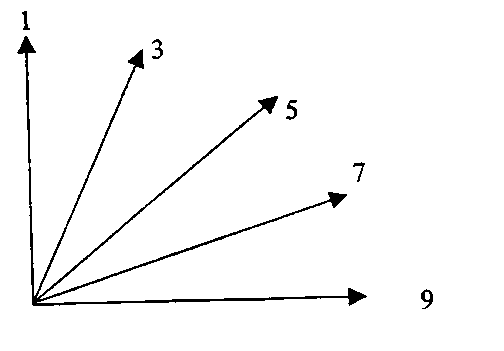 1 – прямостоячий;3 – полупрямостоячий;5 – промежуточный;7 – полустелющийся;9 – стелющийся.1133557799прямостоячеепрямостоячееполупрямостоячееполупрямостоячеегоризонталь-ноегоризонталь-ноеполупониклоеполупониклоепониклоепониклое357пирамидальнаяцилиндрическаяверетеновидная3       5    7короткая    средняя   длинная35        7слабыйсредний        сильный123параллельноеот параллельного до слегка отклоненногоотклоненное123корочеравнадлиннее12короткоедлинноеЗубцы отсутствуют или имеются один или два маленьких зубцаЗубцы отсутствуют или имеются один или два маленьких зубца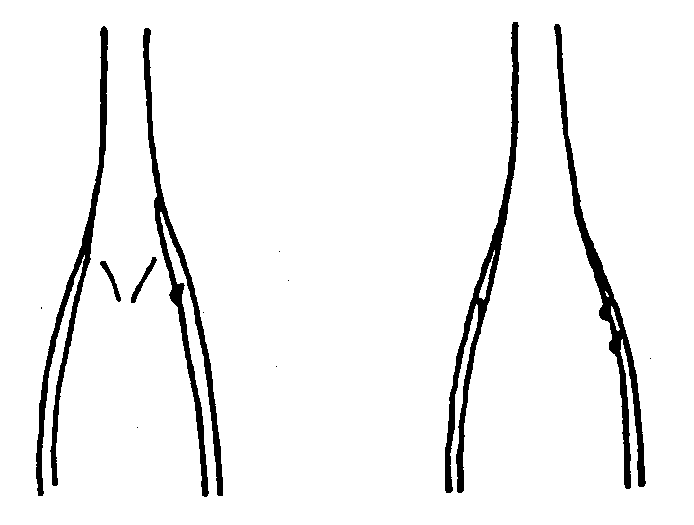 1333отсутствует или очень слабаяслабаяслабаяслабая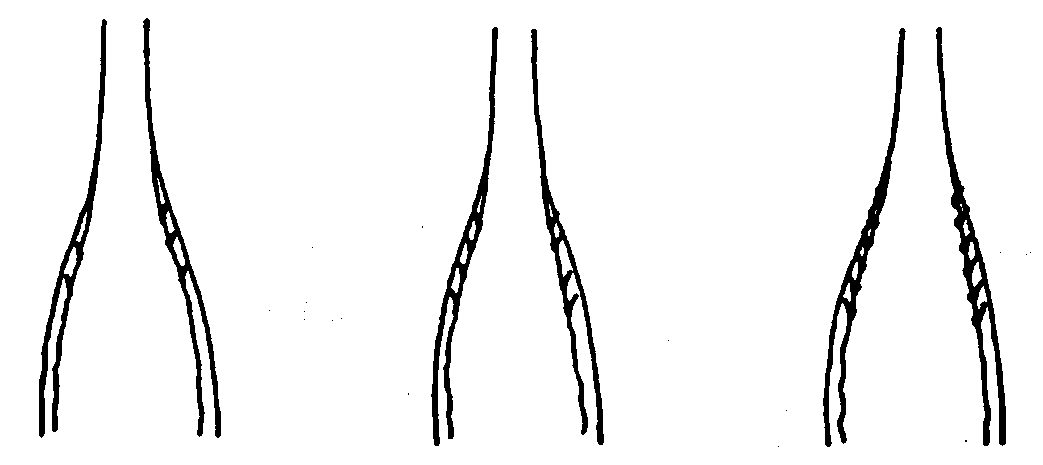 10 или более широких и равномерно расположенных зубцов10 или более широких и равномерно расположенных зубцов10 или более широких и равномерно расположенных зубцов55777999средняясредняясильнаясильнаясильнаяочень сильнаяочень сильнаяочень сильная19отсутствуетимеется12фронтальноеохватывающееПризнакПорядок учетаСтепень выраженностиИндекс№ 1-29№ 1-29Название похожего (их) сорта (ов)№признакаПризнакСтепень выраженности признакаСтепень выраженности признакаНазвание похожего (их) сорта (ов)№признакаПризнакпохожий сортсорт-кандидатКодОсновные фазы развитияОсновные фазы развитияДополнительное примечание для пшеницы, ячменя, ржи, овса, рисаПрорастаниеПрорастание00сухие семена сухие семена 01начало набухания (семена нормальной величины, но влажные)начало набухания (семена нормальной величины, но влажные)02--03полное набухание (семена разбухшие, но не проросшие)полное набухание (семена разбухшие, но не проросшие)04--05появление корешков у зерновкипоявление корешков у зерновки06--07появление колеоптиле из зерновкипоявление колеоптиле из зерновки08--09лист появляется в кончике колеоптилелист появляется в кончике колеоптилеВсходыВсходы10появление первого листа из колеоптилепоявление первого листа из колеоптиле11развертывание первого листа (1)развертывание первого листа (1)второй лист виден (менее 1 см)12развертывание 2 листаразвертывание 2 листа13развертывание 3 листаразвертывание 3 листа14развертывание 4 листаразвертывание 4 листа15развертывание 5 листаразвертывание 5 листа50% листовых 16развертывание 6 листаразвертывание 6 листапластинок развернуто17развертывание 7 листаразвертывание 7 листа18развертывание 8 листаразвертывание 8 листа19развертывание 9 или более листьевразвертывание 9 или более листьевКущениеКущение20только главный стебельтолько главный стебель21главный стебель и 1 боковойглавный стебель и 1 боковой22главный стебель и 2 боковыхглавный стебель и 2 боковых23главный стебель и 3 боковыхглавный стебель и 3 боковыхпоказатели используются24главный стебель и 4 боковыхглавный стебель и 4 боковыхдополнительно к показа-25главный стебель и 5 боковыхглавный стебель и 5 боковыхтелям таблицы: параллель-26главный стебель и 6 боковыхглавный стебель и 6 боковыхные коды27главный стебель и 7 боковыхглавный стебель и 7 боковых28главный стебель и 8 боковыхглавный стебель и 8 боковых29главный стебель и 9 или более боковыхглавный стебель и 9 или более боковыхРост стебляРост стебля30выпрямление псевдостебля (2)выпрямление псевдостебля (2)рис: вегетативная лаг фаза31образование 1 узлаобразование 1 узлаодновременные32образование 2 узлаобразование 2 узластадии33образование 3 узлаобразование 3 узла34образование 4 узлаобразование 4 узлаузлы выше розетки35образование 5 узлаобразование 5 узла36образование 6 узлаобразование 6 узла37появление флагового листапоявление флагового листа38--стадия перед выходом в трубку39видны язычок и воротничок флагового листавидны язычок и воротничок флагового листаВыход в трубкуВыход в трубку40--небольшое утолщение соцветия, ранняя стадия выхода в трубку41вытягивание влагалища флагового листавытягивание влагалища флагового листа42--43трубка имеет слабовидимое утолщениетрубка имеет слабовидимое утолщениесередина стадии выхода в трубку44--45трубка утолщенатрубка утолщенапоздняя стадия выхода в46--трубку47влагалище флагового листа раскрытовлагалище флагового листа раскрыто48--49появление остейпоявление остейтолько у остистых формКолошениеКолошение50появление кончика соцветияN51S52появление 1/2соцветияNN - перекрестники53SS – самоопылители54появление 1/4 соцветияN55S56появление 2/3 соцветияN57S58полное появление соцветийN59SЦветениеЦветение60начало цветенияNтрудно определить у 61Sячменя; у риса: обычно62-начинается сразу после63-выметывания64середина цветенияN65S66-67-68конец цветенияN69SМолочная спелостьМолочная спелость70--71водянистое состояниеводянистое состояние72--73ранняя стадия молочной спелостиранняя стадия молочной спелости74--75середина молочной спелостисередина молочной спелостизатвердевание заметно,76--если раздавить зерновку77конец молочной спелостиконец молочной спелостимежду пальцами78--79--Восковая спелостьВосковая спелость80--81--82--83ранняя восковая спелостьранняя восковая спелость84--не остается следа после85мягкая восковая спелостьмягкая восковая спелостьнадавливания ногтем86--87твердая восковая спелостьтвердая восковая спелостьслед остается88--хлорофилл пропадает89--Полная спелостьПолная спелость90--рис: созрели верхушечные колоски91зерно твердое (трудно режется ногтем) (3)зерно твердое (трудно режется ногтем) (3)рис: 50% колосков созрело92зерно твердое (трудно режется ногтем) (4)зерно твердое (трудно режется ногтем) (4)рис: более 90% колосков созрело (5)93зерновки свободны в дневное времязерновки свободны в дневное времяриск потерь зерна от осыпания94сверхспелость, солома стареет и разрушаетсясверхспелость, солома стареет и разрушается95семена находятся в состоянии покоясемена находятся в состоянии покоя96жизнеспособные семена дают 50% всхожестьжизнеспособные семена дают 50% всхожесть97семена не в состоянии покоясемена не в состоянии покоя98наступление вторичного покоянаступление вторичного покоя99окончание вторичного покояокончание вторичного покоя-Bergal, P., Friedberg, L., 1940: “Essai didentification des orges cultivees en France,” Ann. Des Epiphyties et de Phytogenetique, VI fasc. 2, 3, 4, 306 pp, Paris, FR-Cooke, R.J., 1988: “Electrophoresis in Plant Testing and Breeding”, Advances in Electrophoresis 2, pp. 171-261, GB-Cooper, S.R., 1987: “Report of the Rules Committee 1983-1986”, Seed Science and Technology 15, pp. 555-575, GB-Day, K.L., 1977: “A Method For the Evolution of Pigmentation of the Aleurone Layer of Barley”, Journal Nat. Inst. Agr. Bot., 14, pp. 215-220, GB-Herve-Murray, C.G., 1980: “The identification of cereals varieties,” Cambridge University Press, 187 p., GB-Milatz, R., 1970: “Kriterien der Getreidearten einschliesslich Mais und ihre Bewertung zur Sortenidentifizierung”, Verband Deutscher Pflanzenzuchter, Bonn, 236 pp, DE-Montembault, A., Autran, J.C. and Joudrier, P., 1983:”Varietal Identification of Barley and Malt”, Journal of the Institute of Brewing 89, pp. 299-302-Simon, M., 1972: “Identification et classification des varietes dorge cultivees en France”, Institut national de la recherche agronomique, S.E.I., FR-White, J. and Cooke, R.J., 1992: “A Standart Classification System For the Idenification of Barley Varieties by Electrophoresis”, Seed Science and Technology 20, pp. 663-676, GBПризнакПорядок учетаСтепень выраженностиИндекс№    1-30№    1-30№    1-30№ CPVO№ UPOVПризнакПорядок учетаСтепень выраженностиИндексСорт-эталонСорт-эталон1.1.Колеоптиле: антоциановая окраска09-11A; VGотсутствует или очень слабая11.1.Колеоптиле: антоциановая окраска09-11A; VGслабая3СИД-88, Костанайская 12СИД-88, Костанайская 121.1.Колеоптиле: антоциановая окраска09-11A; VGсредняя51.1.Колеоптиле: антоциановая окраска09-11A; VGсильная71.1.Колеоптиле: антоциановая окраска09-11A; VGочень сильная92.Первый лист: антоциановая окраска10отсутствует или очень слабая12.Первый лист: антоциановая окраска10слабая32.Первый лист: антоциановая окраска10средняя52.Первый лист: антоциановая окраска10сильная7СИД-88, Костанайская 12СИД-88, Костанайская 122.Первый лист: антоциановая окраска10очень сильная92.3.*Растение: тип куста25-29B; VGпрямостоячий1СИД-88, Костанайская 12СИД-88, Костанайская 122.3.*Растение: тип куста25-29B; VGполупрямостоячий32.3.*Растение: тип куста25-29B; VGпромежуточный52.3.*Растение: тип куста25-29B; VGполустелющийся72.3.*Растение: тип куста25-29B; VGстелющийся93.4.Растение: количество растений с изогнутым флаговым листом47-51B; VGотсутствует или очень малое13.4.Растение: количество растений с изогнутым флаговым листом47-51B; VGмалое3СИД-88, Костанайская 12СИД-88, Костанайская 123.4.Растение: количество растений с изогнутым флаговым листом47-51B; VGсреднее53.4.Растение: количество растений с изогнутым флаговым листом47-51B; VGбольшое73.4.Растение: количество растений с изогнутым флаговым листом47-51B; VGочень большое94.5.*Время колошения (первый колосок виден у 50% растений)50-52B; MGочень раннее14.5.*Время колошения (первый колосок виден у 50% растений)50-52B; MGраннее3Костанайская 12Костанайская 124.5.*Время колошения (первый колосок виден у 50% растений)50-52B; MGсреднее5СИД-88, СИД-88, 4.5.*Время колошения (первый колосок виден у 50% растений)50-52B; MGпозднее74.5.*Время колошения (первый колосок виден у 50% растений)50-52B; MGочень позднее95.6.*Флаговый лист: восковой налет на влагалище55-69B; VGотсутствует или очень слабый15.6.*Флаговый лист: восковой налет на влагалище55-69B; VGслабый3СИД-88, Костанайская 12СИД-88, Костанайская 125.6.*Флаговый лист: восковой налет на влагалище55-69B; VGсредний55.6.*Флаговый лист: восковой налет на влагалище55-69B; VGсильный75.6.*Флаговый лист: восковой налет на влагалище55-69B; VGочень сильный96.7.*Флаговый лист: восковой налет на пластинке (верхняя сторона)55-69B; VGотсутствует или очень слабый16.7.*Флаговый лист: восковой налет на пластинке (верхняя сторона)55-69B; VGслабый3СИД-88, Костанайская 12СИД-88, Костанайская 126.7.*Флаговый лист: восковой налет на пластинке (верхняя сторона)55-69B; VGсредний56.7.*Флаговый лист: восковой налет на пластинке (верхняя сторона)55-69B; VGсильный76.7.*Флаговый лист: восковой налет на пластинке (верхняя сторона)55-69B; VGочень сильный97.9.Стебель: опушение верхнего узла55-75B; VGотсутствует или очень слабое17.9.Стебель: опушение верхнего узла55-75B; VGслабое37.9.Стебель: опушение верхнего узла55-75B; VGсреднее57.9.Стебель: опушение верхнего узла55-75B; VGсильное77.9.Стебель: опушение верхнего узла55-75B; VGочень сильное98.10.*Соломина: восковой налет на верхнем междоузлии60-69B; VGотсутствует или очень слабый18.10.*Соломина: восковой налет на верхнем междоузлии60-69B; VGслабый38.10.*Соломина: восковой налет на верхнем междоузлии60-69B; VGсредний5Костанайская 12Костанайская 128.10.*Соломина: восковой налет на верхнем междоузлии60-69B; VGсильный78.10.*Соломина: восковой налет на верхнем междоузлии60-69B; VGочень сильный99.11.*Колос: восковой налет60-69B; VGотсутствует или очень слабый19.11.*Колос: восковой налет60-69B; VGслабый39.11.*Колос: восковой налет60-69B; VGсредний5Костанайская 12Костанайская 129.11.*Колос: восковой налет60-69B; VGсильный79.11.*Колос: восковой налет60-69B; VGочень сильный910.12.*Растение: длина (стебель, колос, ости или остевидные отростки)75-92B; MGочень короткая110.12.*Растение: длина (стебель, колос, ости или остевидные отростки)75-92B; MGкороткая310.12.*Растение: длина (стебель, колос, ости или остевидные отростки)75-92B; MGсредняя5Костанайская 12Костанайская 1210.12.*Растение: длина (стебель, колос, ости или остевидные отростки)75-92B; MGдлинная710.12.*Растение: длина (стебель, колос, ости или остевидные отростки)75-92B; MGочень длинная913.Распределение остей70-92VGбезостый113.Распределение остей70-92VGтолько на кончике213.Распределение остей70-92VGв верхней половине313.Распределение остей70-92VGпо всей длине411.14.*Ости или остевидные отростки: длина по отношению к колосу75-92B; VGкороче111.14.*Ости или остевидные отростки: длина по отношению к колосу75-92B; VGравна211.14.*Ости или остевидные отростки: длина по отношению к колосу75-92B; VGдлиннее312.15.Нижняя колосковая чешуя: форма (колосок в средней части колоса)80-92A; VGяйцевидная312.15.Нижняя колосковая чешуя: форма (колосок в средней части колоса)80-92A; VGудлиненная5Костанайская 12Костанайская 1212.15.Нижняя колосковая чешуя: форма (колосок в средней части колоса)80-92A; VGсильно удлиненная713.16.Нижняя колосковая чешуя: форма плеча80-92A; VGскошенная113.16.Нижняя колосковая чешуя: форма плеча80-92A; VGзакругленная313.16.Нижняя колосковая чешуя: форма плеча80-92A; VGпрямая5Костанайская 12Костанайская 1213.16.Нижняя колосковая чешуя: форма плеча80-92A; VGприподнятая713.16.Нижняя колосковая чешуя: форма плеча80-92A; VGприподнятая со вторым острым концом914.17.Нижняя колосковая чешуя: ширина плеча80-92A; VGотсутствует или очень узкая114.17.Нижняя колосковая чешуя: ширина плеча80-92A; VGузкая314.17.Нижняя колосковая чешуя: ширина плеча80-92A; VGсредняя5Костанайская 12Костанайская 1214.17.Нижняя колосковая чешуя: ширина плеча80-92A; VGширокая714.17.Нижняя колосковая чешуя: ширина плеча80-92A; VGочень широкая915.18.*Нижняя колосковая чешуя: длина зубца80-92A; VGочень короткая1Костанайская 1215.18.*Нижняя колосковая чешуя: длина зубца80-92A; VGкороткая315.18.*Нижняя колосковая чешуя: длина зубца80-92A; VGсредняя515.18.*Нижняя колосковая чешуя: длина зубца80-92A; VGдлинная715.18.*Нижняя колосковая чешуя: длина зубца80-92A; VGочень длинная916.19.Нижняя колосковая чешуя: форма зубца80-92A; VGпрямая116.19.Нижняя колосковая чешуя: форма зубца80-92A; VGслегка изогнута3Костанайская 1216.19.Нижняя колосковая чешуя: форма зубца80-92A; VGумеренно изогнута516.19.Нижняя колосковая чешуя: форма зубца80-92A; VGсильно изогнута716.19.Нижняя колосковая чешуя: форма зубца80-92A; VGсо значительным перегибом917.20.*Нижняя колосковая чешуя: опушение наружной поверхности80-92A; VGотсутствует1Костанайская 1217.20.*Нижняя колосковая чешуя: опушение наружной поверхности80-92A; VGимеется918.21.*Соломина: выполненность в поперечном сечении (в середине между основанием колоса и верхним стеблевым узлом)90-92A; VGполая или выполнена слабо318.21.*Соломина: выполненность в поперечном сечении (в середине между основанием колоса и верхним стеблевым узлом)90-92A; VGвыполнена средне518.21.*Соломина: выполненность в поперечном сечении (в середине между основанием колоса и верхним стеблевым узлом)90-92A; VGвыполнена полностью7Костанайская 1219.22.*Ость: окраска90-92B; VGбеловатая119.22.*Ость: окраска90-92B; VGсветло-коричневая2Костанайская 1219.22.*Ость: окраска90-92B; VGкоричневая319.22.*Ость: окраска90-92B; VGчерная420.23.*Колос: длина (исключая ости или остевидные отростки)90-92;A; MSочень короткая120.23.*Колос: длина (исключая ости или остевидные отростки)90-92;A; MSкороткая320.23.*Колос: длина (исключая ости или остевидные отростки)90-92;A; MSсредняя5Костанайская 1220.23.*Колос: длина (исключая ости или остевидные отростки)90-92;A; MSдлинная720.23.*Колос: длина (исключая ости или остевидные отростки)90-92;A; MSочень длинная924.Колос: опушенность краев первого сегмента стержня колоса90-92VSотсутствует или очень слабая1Костанайская 1224.Колос: опушенность краев первого сегмента стержня колоса90-92VSслабая324.Колос: опушенность краев первого сегмента стержня колоса90-92VSсредняя524.Колос: опушенность краев первого сегмента стержня колоса90-92VSсильная724.Колос: опушенность краев первого сегмента стержня колоса90-92VSочень сильная921.25.*Колос: цвет (при созревании)90-92B; VGбелый121.25.*Колос: цвет (при созревании)90-92B; VGслегка окрашенный221.25.*Колос: цвет (при созревании)90-92B; VGсильно окрашенный3Костанайская 1226.Колос: форма (вид сбоку)92VSсбежистый1Костанайская 1226.Колос: форма (вид сбоку)92VSпараллельный226.Колос: форма (вид сбоку)92VSполубулавовидный326.Колос: форма (вид сбоку)92VSбулавовидный426.Колос: форма (вид сбоку)92VSверетеновидный522.27.Колос: плотность92A; VGрыхлый322.27.Колос: плотность92A; VGсредний522.27.Колос: плотность92A; VGплотный7Костанайская 1223.28.Зерновка: форма92A; VGяйцевидная323.28.Зерновка: форма92A; VGпродолговатая5Костанайская 1223.28.Зерновка: форма92A; VGвытянутое724.29.Зерновка: длина щетинок на спинной части92A; VGкороткие324.29.Зерновка: длина щетинок на спинной части92A; VGсредние524.29.Зерновка: длина щетинок на спинной части92A; VGдлинные725.30.Зерновка: окрашивание фенолом92A; VGотсутствует или очень слабое125.30.Зерновка: окрашивание фенолом92A; VGслабое3Костанайская 1225.30.Зерновка: окрашивание фенолом92A; VGсреднее525.30.Зерновка: окрашивание фенолом92A; VGтемное725.30.Зерновка: окрашивание фенолом92A; VGочень темное926.31.Тип развития-B; VGозимый126.31.Тип развития-B; VGдвуручка226.31.Тип развития-B; VGяровой3Костанайская 12ПризнакПорядок учетаСтепень выраженностиИндекс№ 1-26№ 1-26№ 1-26Название похожего (их) сорта (ов)№признакаПризнакСтепень выраженности признакаСтепень выраженности признакаНазвание похожего (их) сорта (ов)№признакаПризнакпохожий сортсорт-кандидат